   Govt Digvijay autonomous pg college                             rajnandgaon(cg)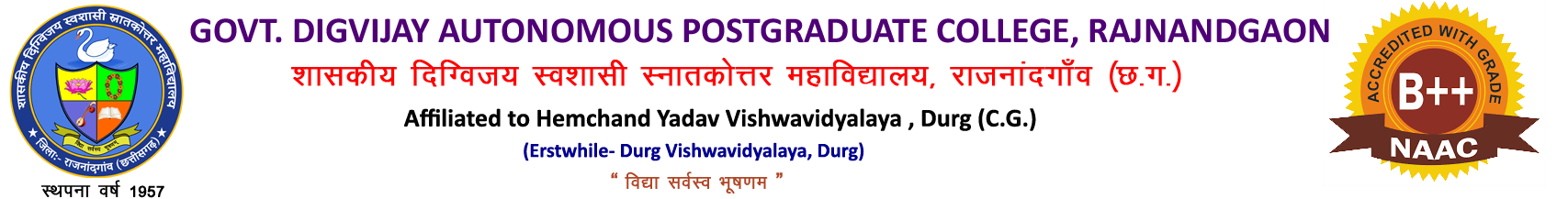 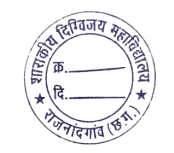 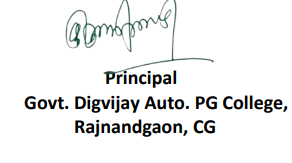 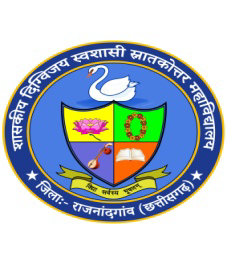                                Govt. Digvijay Auto. Pg  College Rajnandgaon                                                   MOU Activity          -----------------------------------------------------------------------------                           Department of physics                                                         Postgraduate students of  Department of Physics visited MSME Rasmadha durg under MOU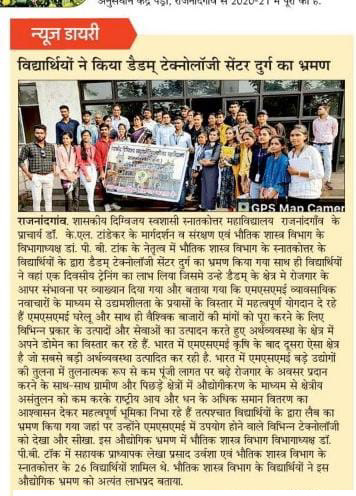 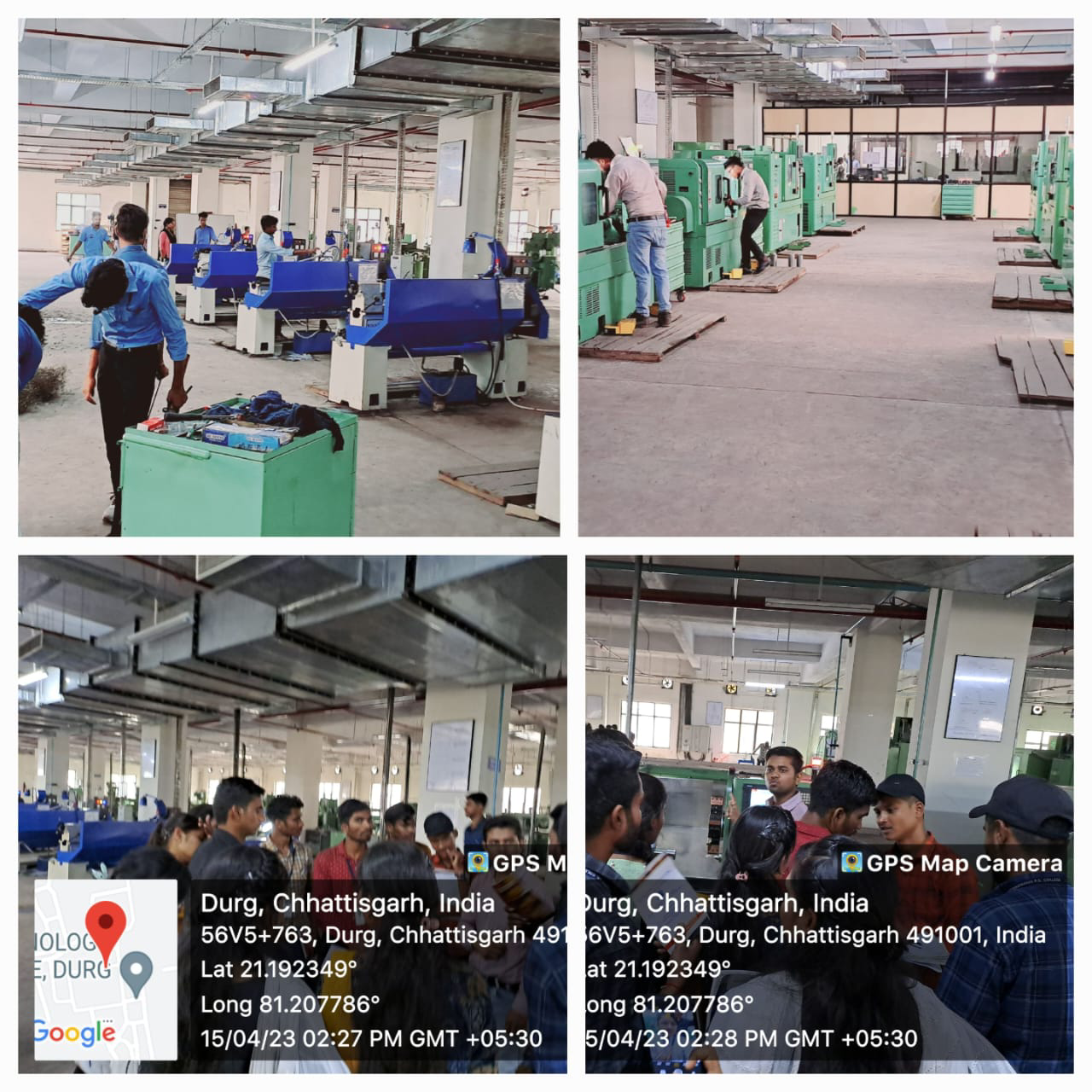 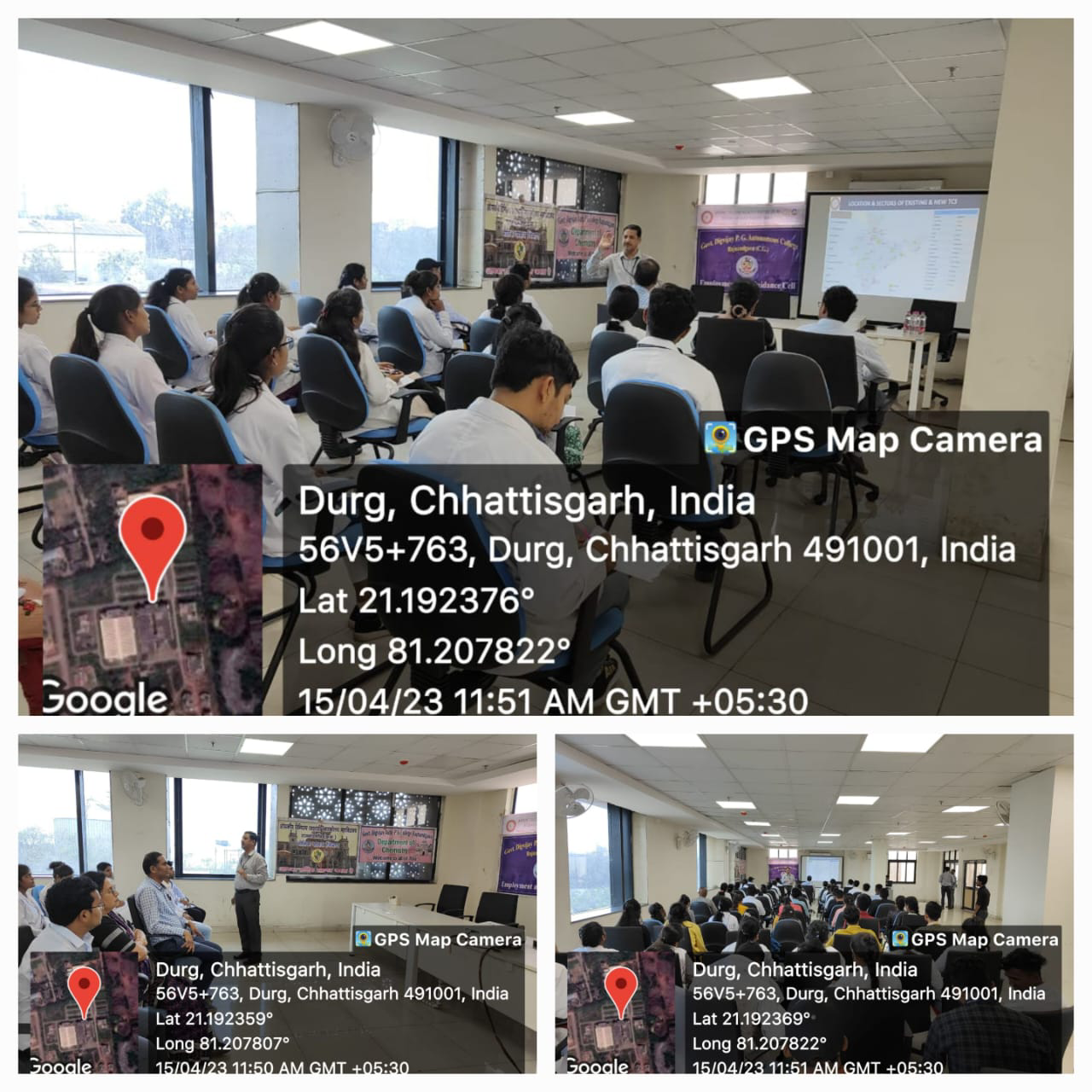 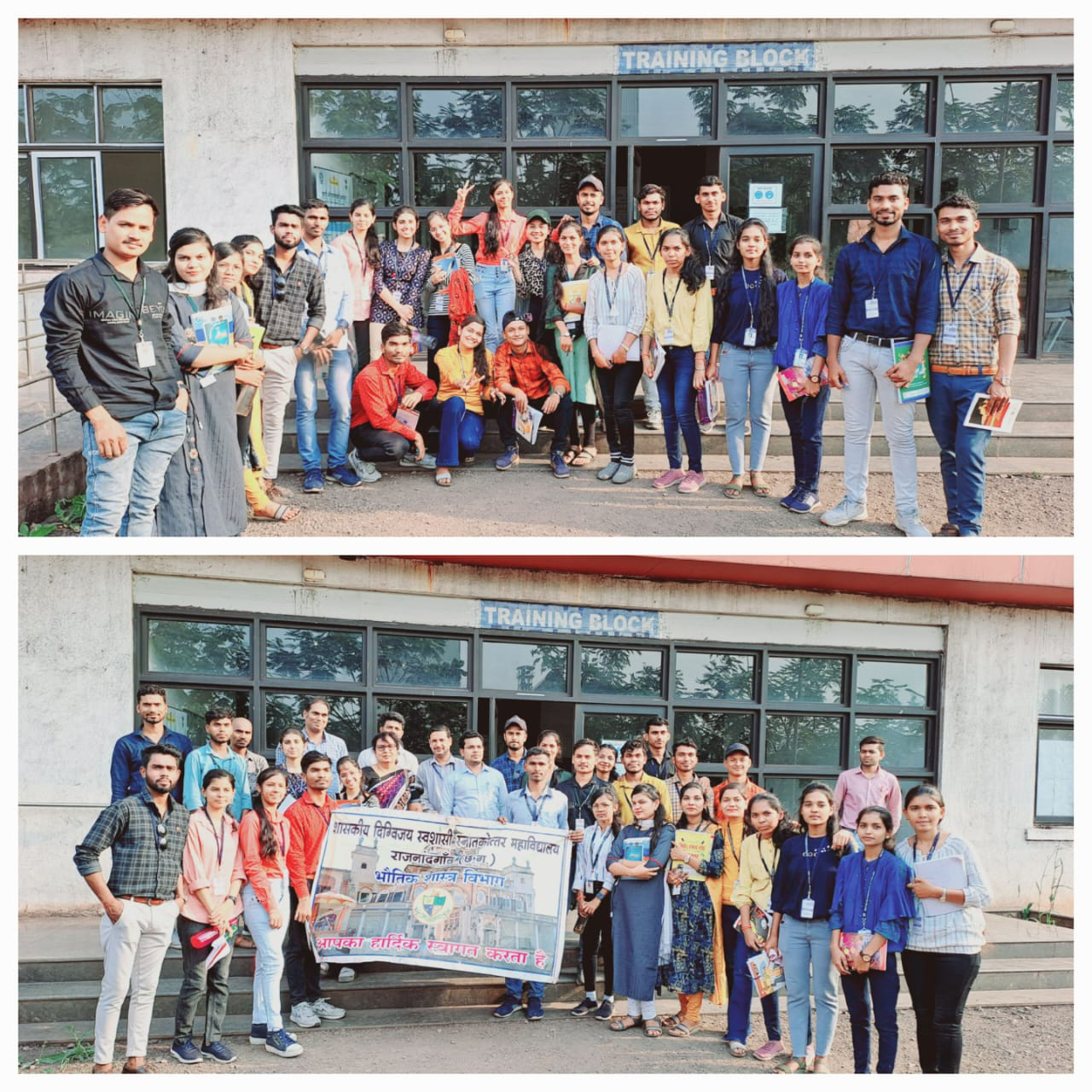                   				      विभागीय प्रतिवेदन                                                               PHYSICS  DEPARTMENT                                        GOVT. DIGVIJAY  AUTO. PG  COLLEGE   RAJNANDGAON  (C.G.) )                          “INDUSTRIAL VIST & ONE DAY WORKSHOP                                AT MSME RASMADHA , DURG  ”______________________________________________________________________________________________   PHYSICS  DEPARTMENT                                                                                DATE- 15.04.2023     शासकीय दिग्विजय स्वशासी स्नातकोत्तर महाविद्यालय  राजनांदगाँव  के प्राचार्य डां.  के.एल. टांडेकर के मार्गदर्शन व संरक्षण एवं भौतिक शास्त्र विभाग के विभागाध्यक्ष डां. पी. बी. टांक के नेतृत्व में  भौतिक शास्त्र  विभाग के स्नातकोत्तर के विद्यार्थियों के द्वारा MOU  ACTIVITY के तहत  MSME टेक्नोलॉजी सेंटर दुर्ग का भ्रमण किया गया साथ ही   विद्यार्थियों ने वहां एक दिवसीय ट्रेनिंग का लाभ लिया जिसमे उन्हे MSME  के क्षेत्र मे रोजगार के आपर संभावना पर व्याख्यान दिया गया और  बताया गया कि एमएसएमई व्यावसायिक नवाचारों के माध्यम से उद्यमशीलता के प्रयासों के विस्तार में महत्वपूर्ण योगदान दे रहे हैं एमएसएमई घरेलू और साथ ही वैश्विक बाजारों की मांगों को पूरा करने के लिए विभिन्न प्रकार के उत्पादों और सेवाओं का उत्पादन करते हुए अर्थव्यवस्था के क्षेत्र में अपने डोमेन का विस्तार कर रहे हैं भारत में एमएसएमई कृषि के बाद दूसरा ऐसा क्षेत्र है जो सबसे बड़ी अर्थव्यवस्था उत्पादित कर रही है भारत में एमएसएमई बड़े उद्योगों की तुलना में तुलनात्मक रूप से कम पूंजी लागत पर बढ़े रोजगार के अवसर प्रदान करने के साथ-साथ ग्रामीण और पिछड़े क्षेत्रों मे  औद्योगीकरण के माध्यम से क्षेत्रीय असंतुलन को कम करके राष्ट्रीय आय और धन के अधिक समान वितरण का आश्वासन देकर महत्वपूर्ण भूमिका निभा रहे हैं तत्पश्चात विद्यार्थियों के द्वारा लैब का भ्रमण किया गया जहां पर उन्होंने एमएसएमई में उपयोग होने वाले विभिन्न टेक्नोलॉजी को देखा और सीखा ।  इस औद्योगिक भ्रमण में भौतिक शास्त्र विभाग विभागाध्यक्ष डॉ. पी.बी. टॉक में सहायक प्राध्यापक लेखा प्रसाद उर्वशा  एवं भौतिक शास्त्र विभाग के  स्नातकोत्तर के 26 विद्यार्थियों शामिल थे | भौतिक शास्त्र विभाग  के विद्यार्थियों ने इस औद्योगिक भ्रमण को अत्यंत लाभप्रद बताया | 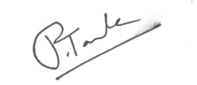                                                            विभागाध्यक्ष                                                                                          भौतिकशास्त्र विभाग                                                शास. दिग्विजय स्व. स्ना. महाविद्यालय                                                            राजनांदगाँव                Department of mathematics 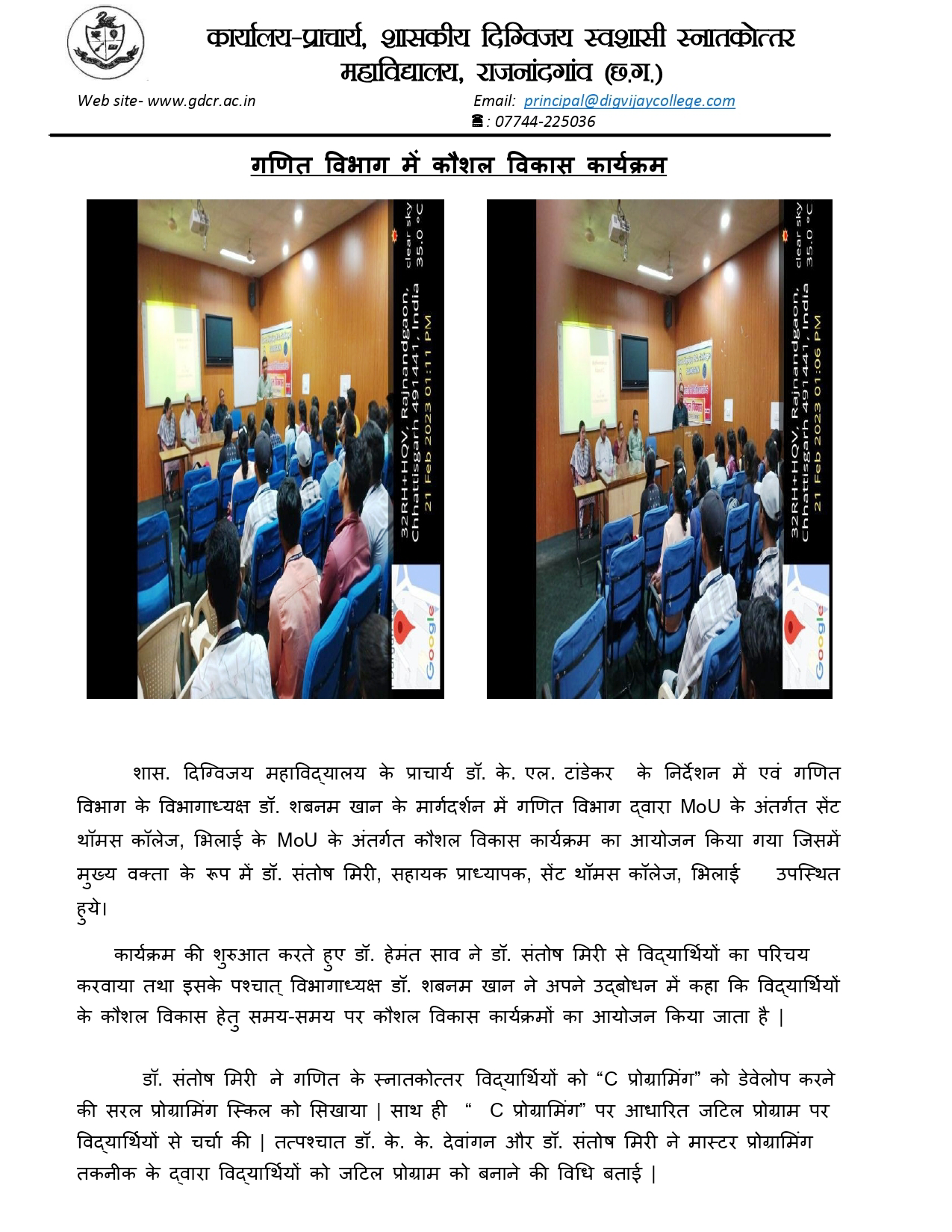 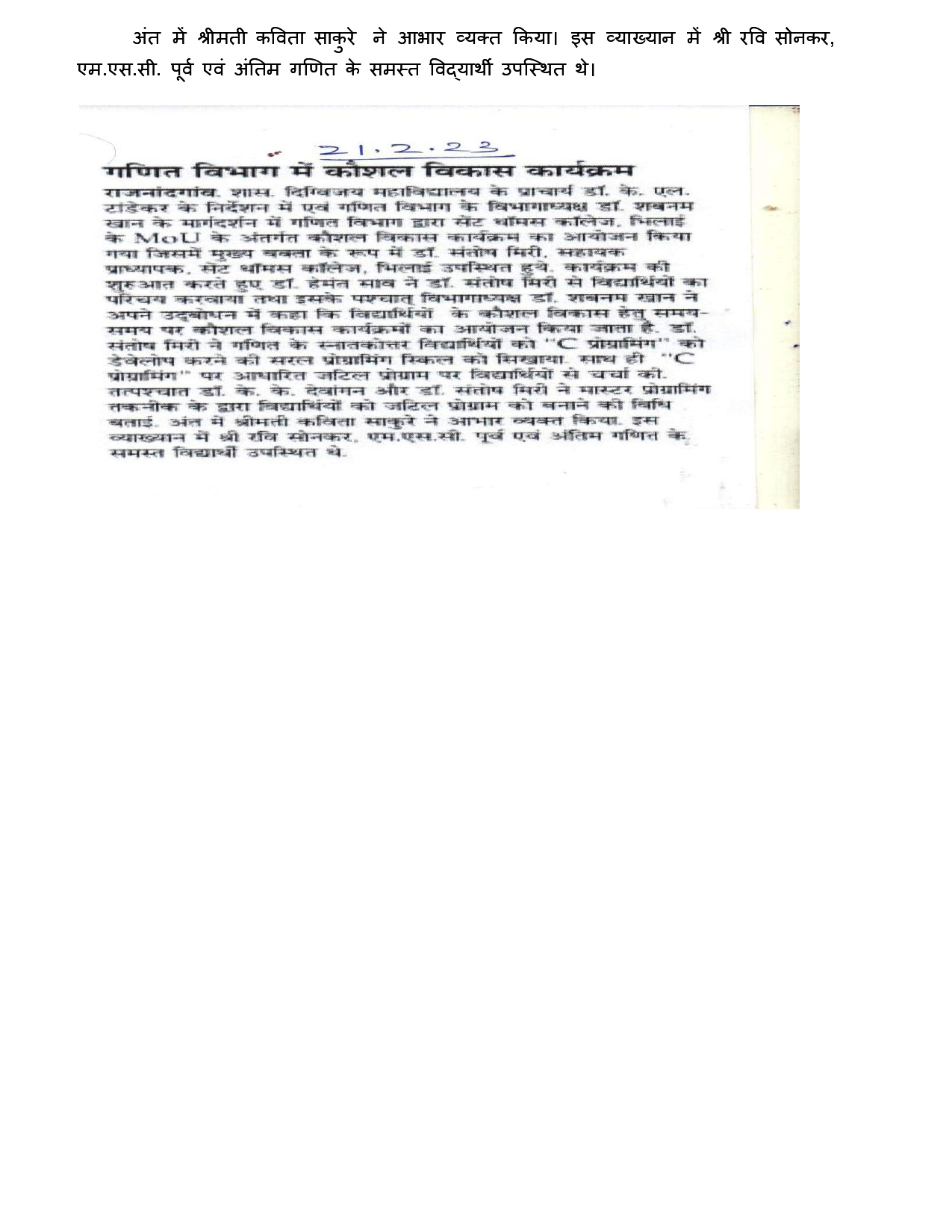 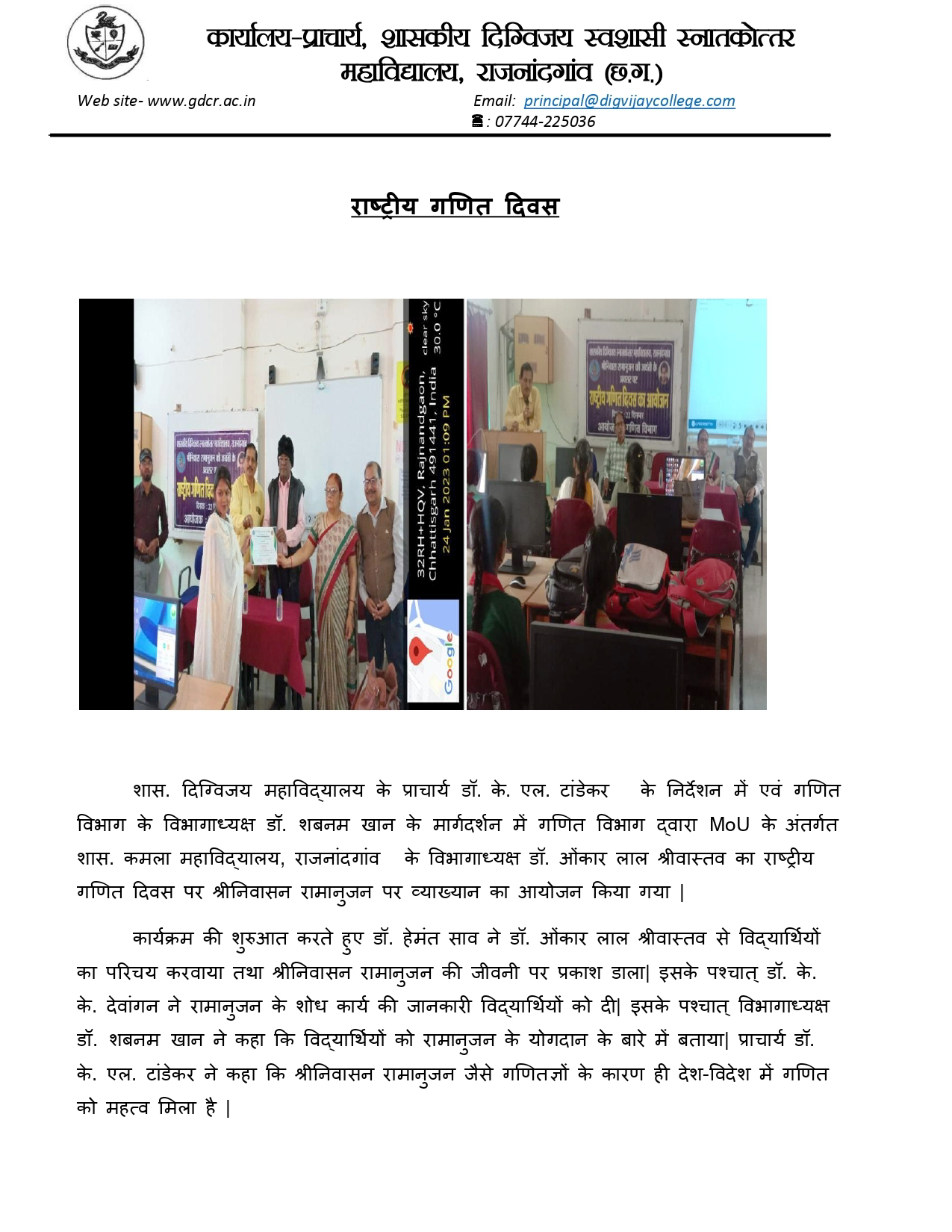 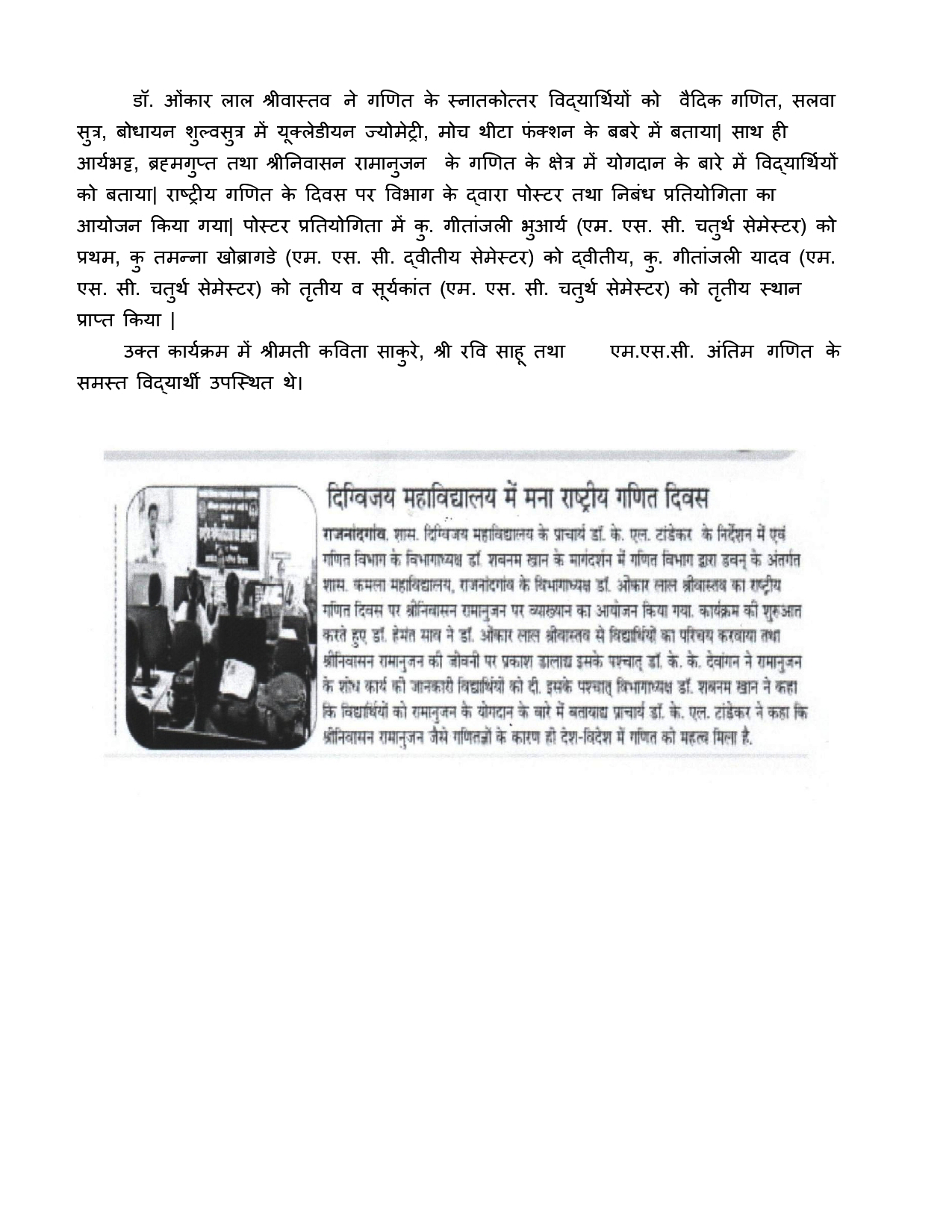                  Department of MicrobiologyGuest lecture organized under MOU with St. Thomas College for postgraduate students of Department of Microbiology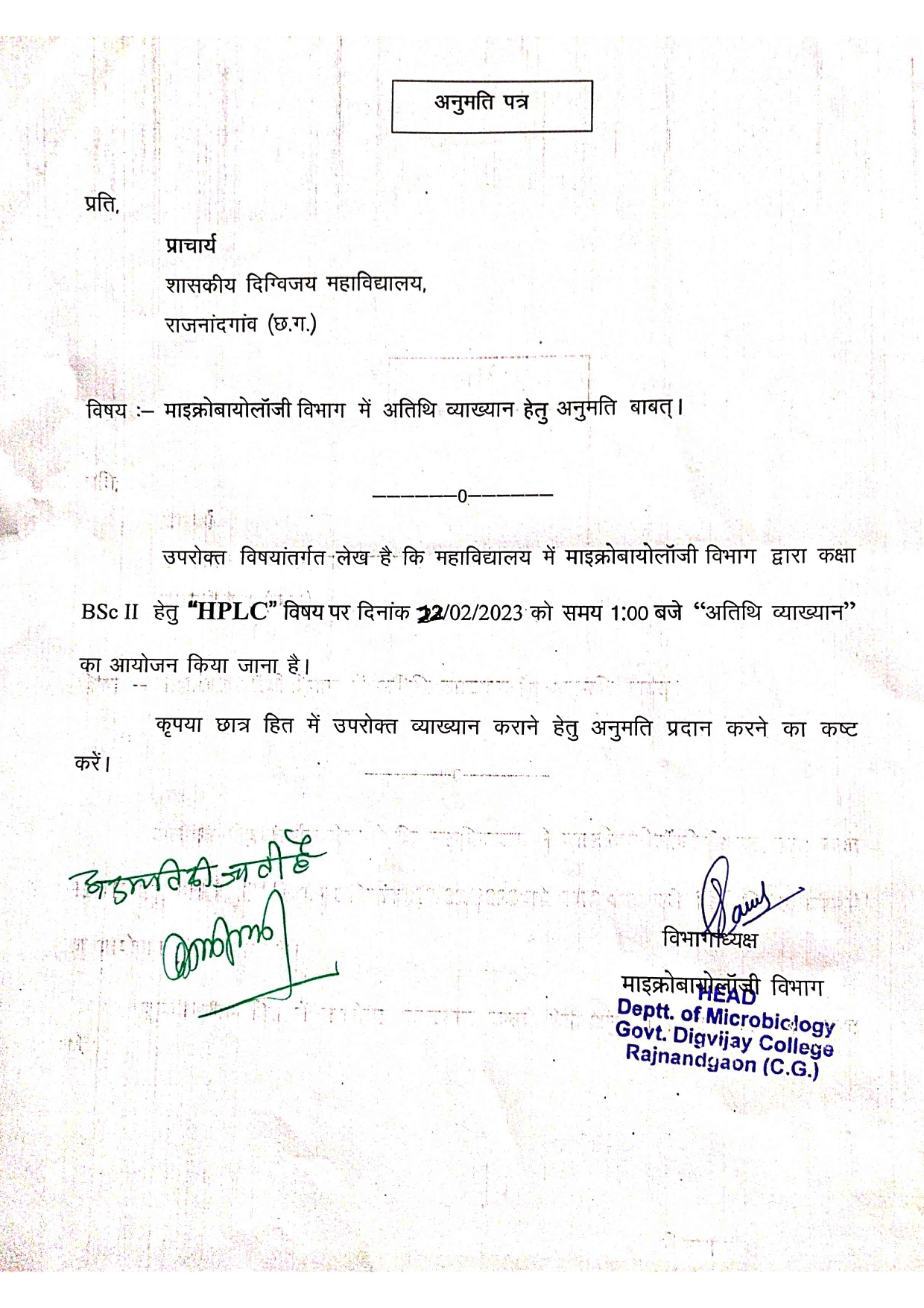 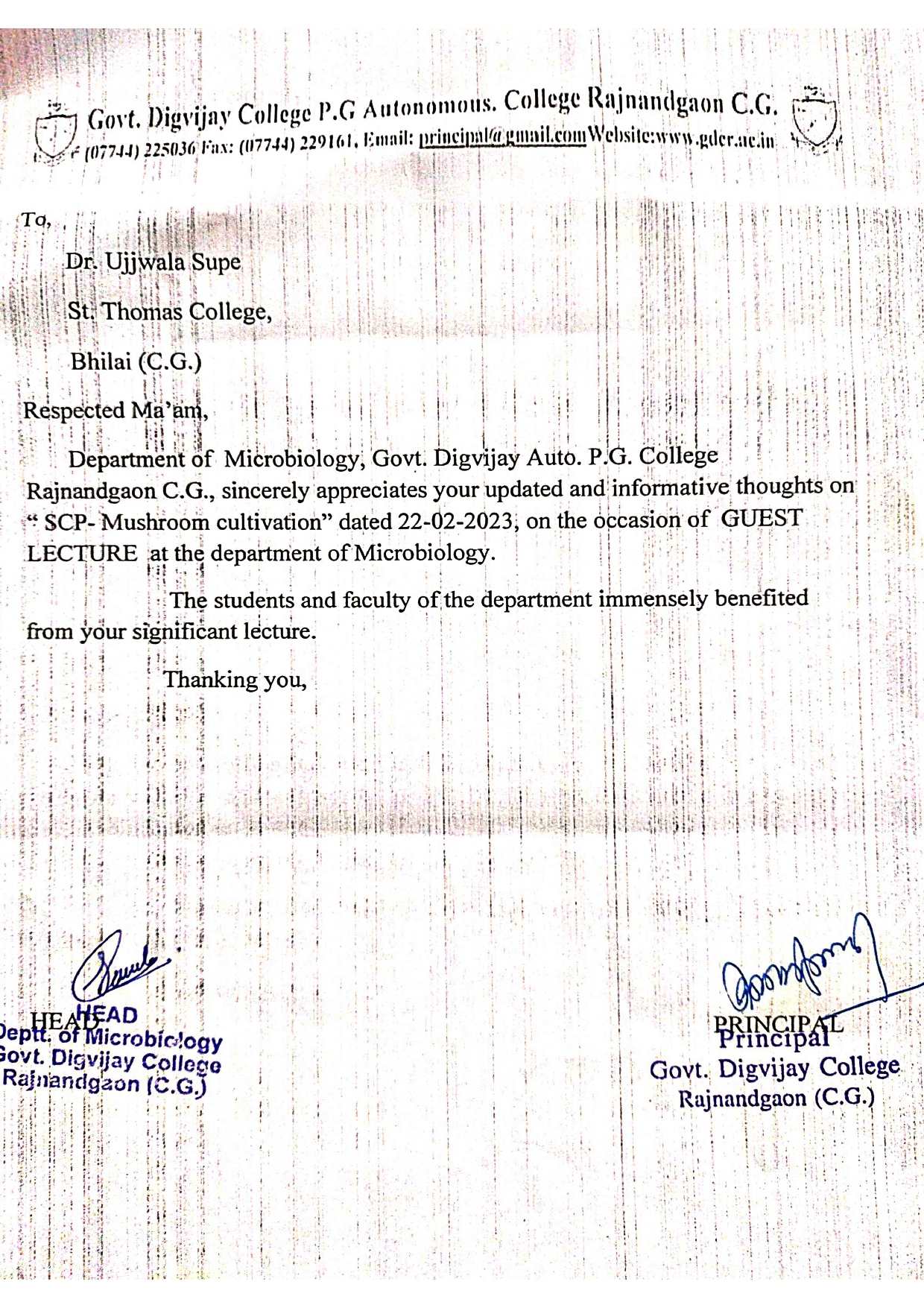  Department of BiotechnologyUndergraduate students of Department of Biotechnology visited Kalinga University under MOU.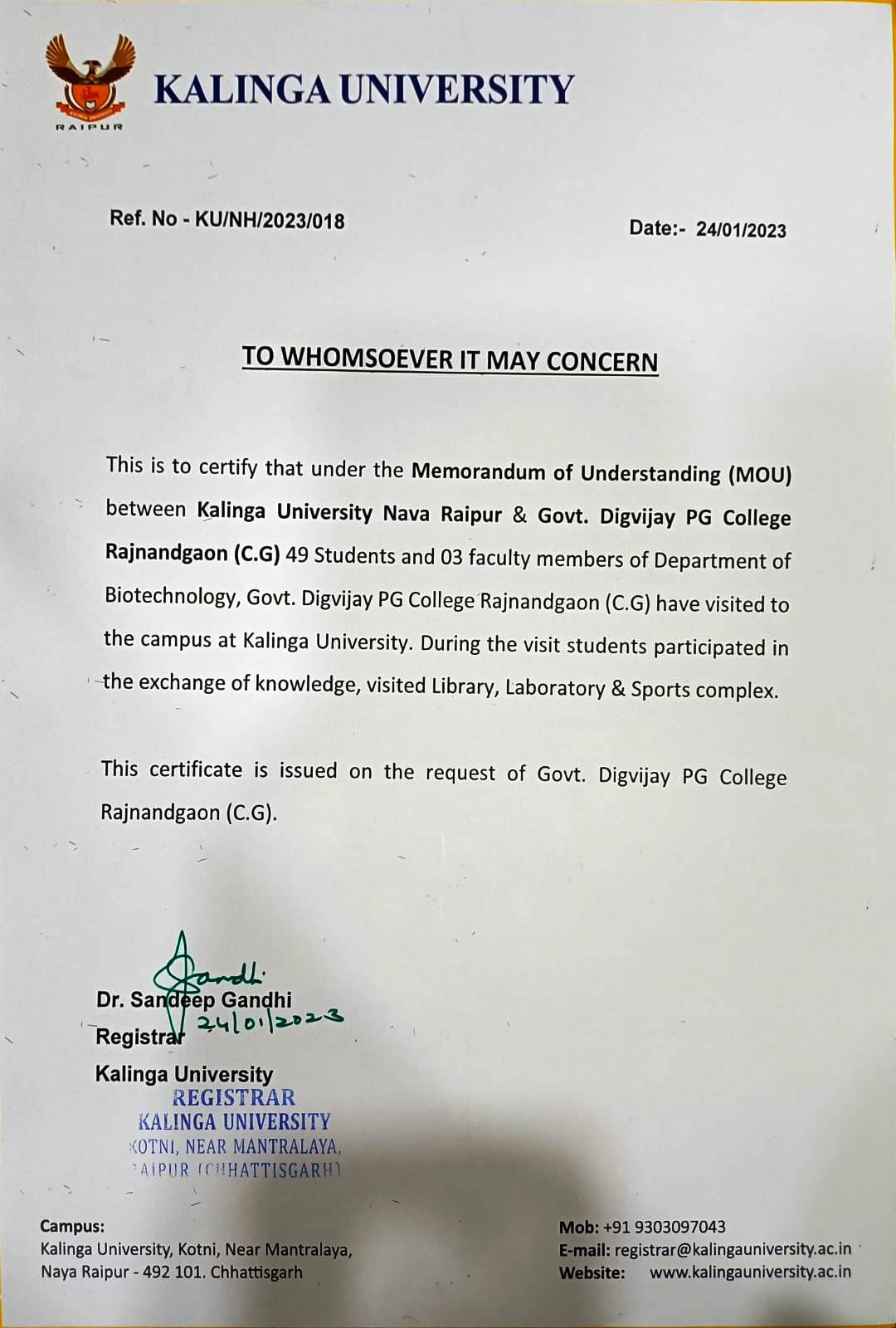    During lectuer in kalinga university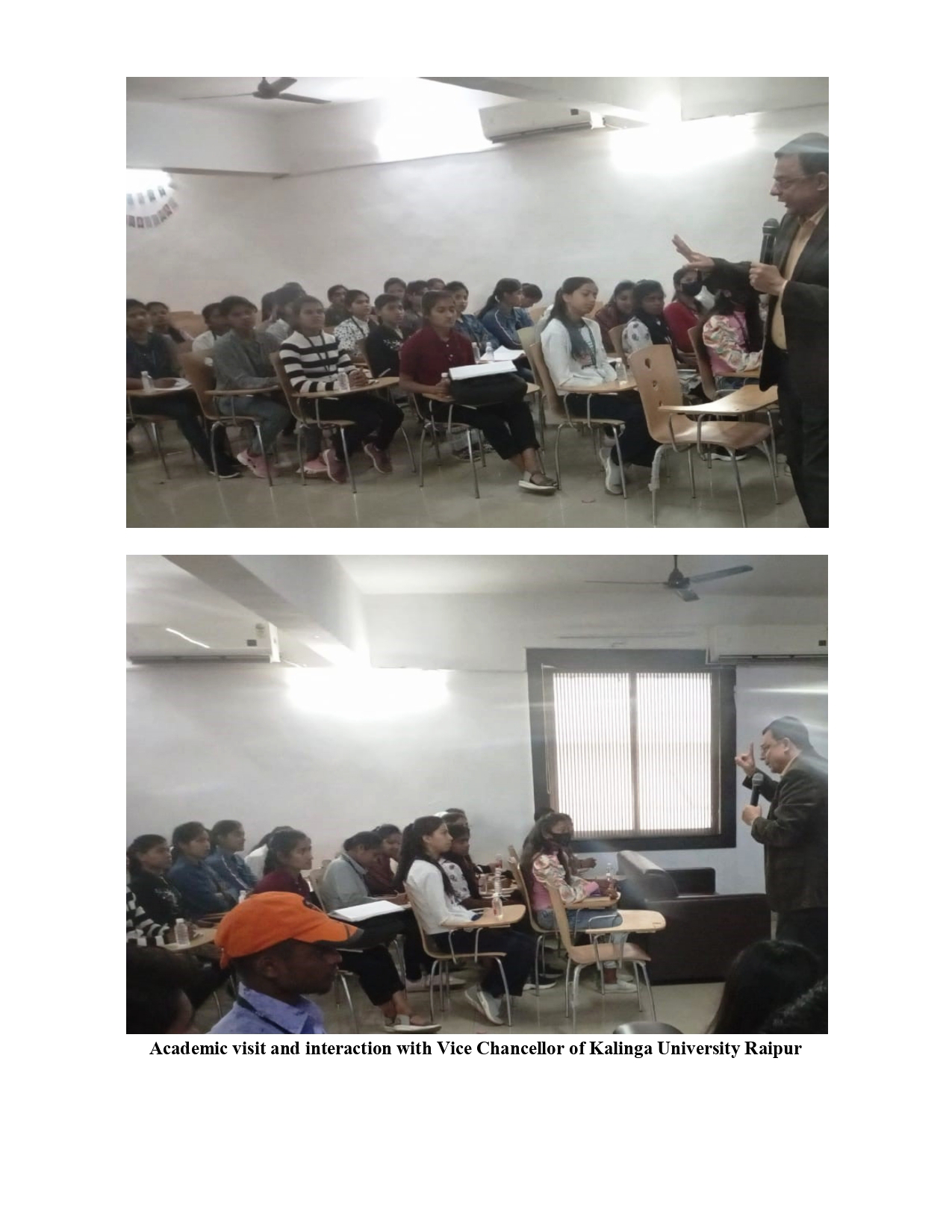 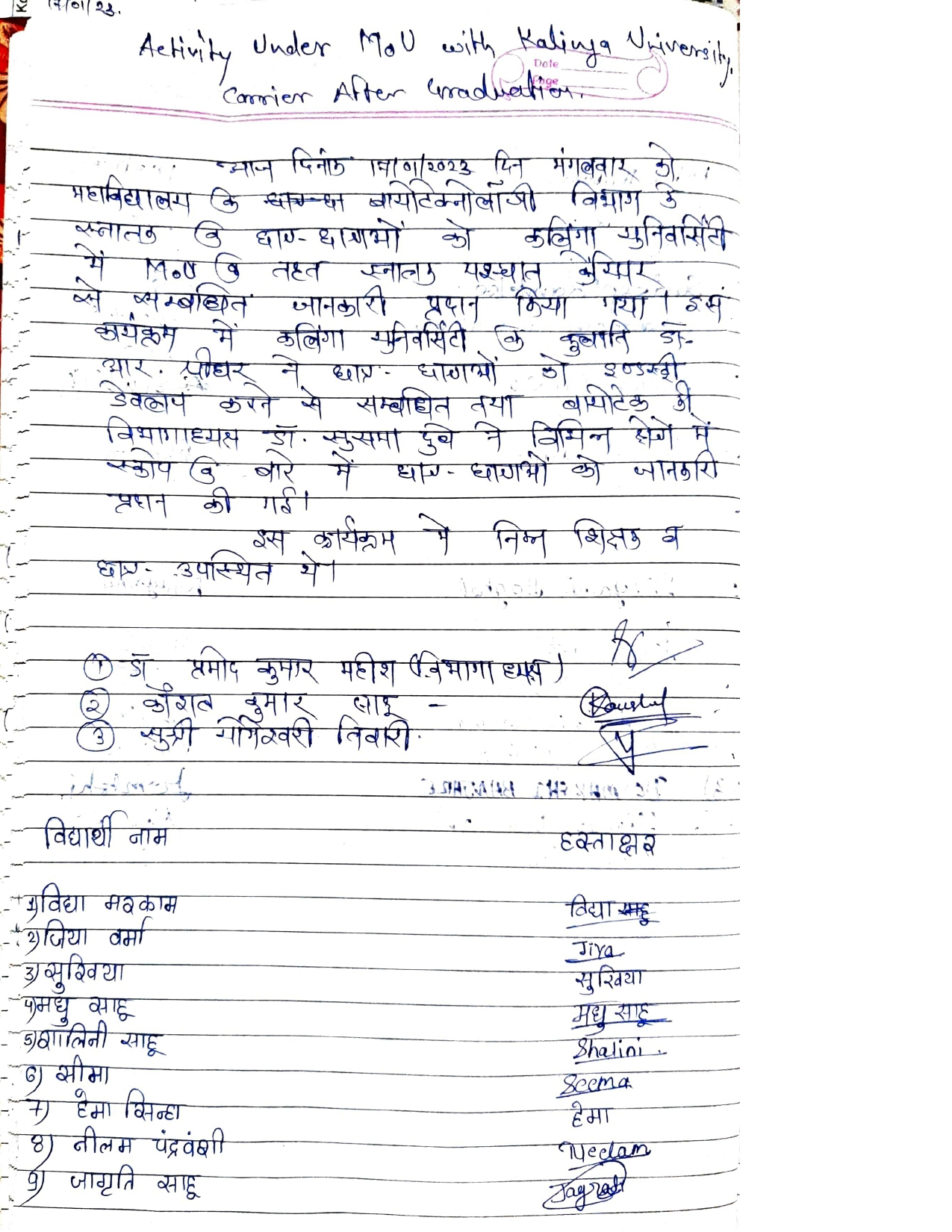 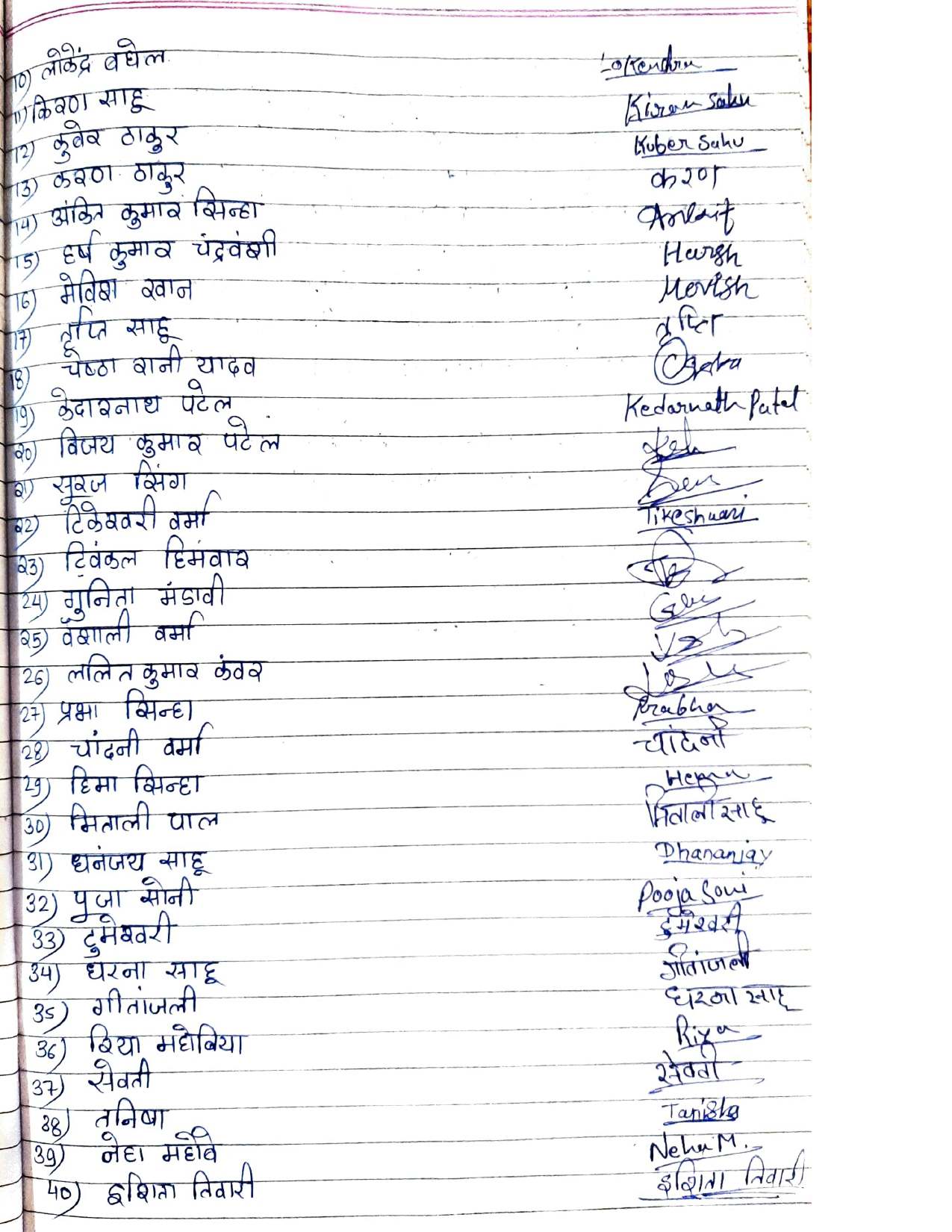   Department of Computer science/ application(1) BIT CODE SOFTWARE company was visited by the    students of computer science department under MOU.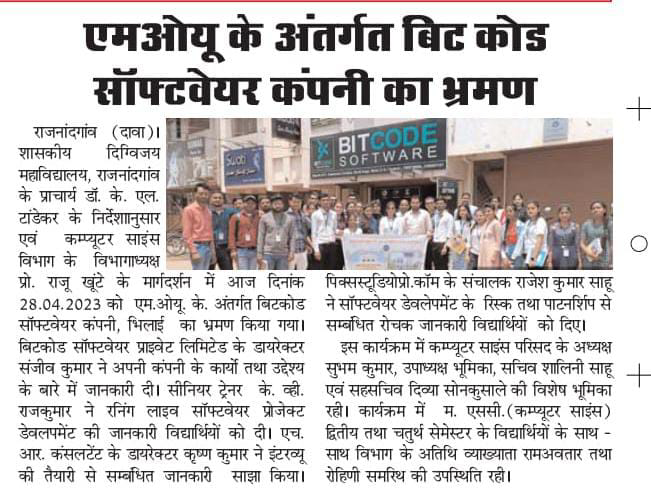 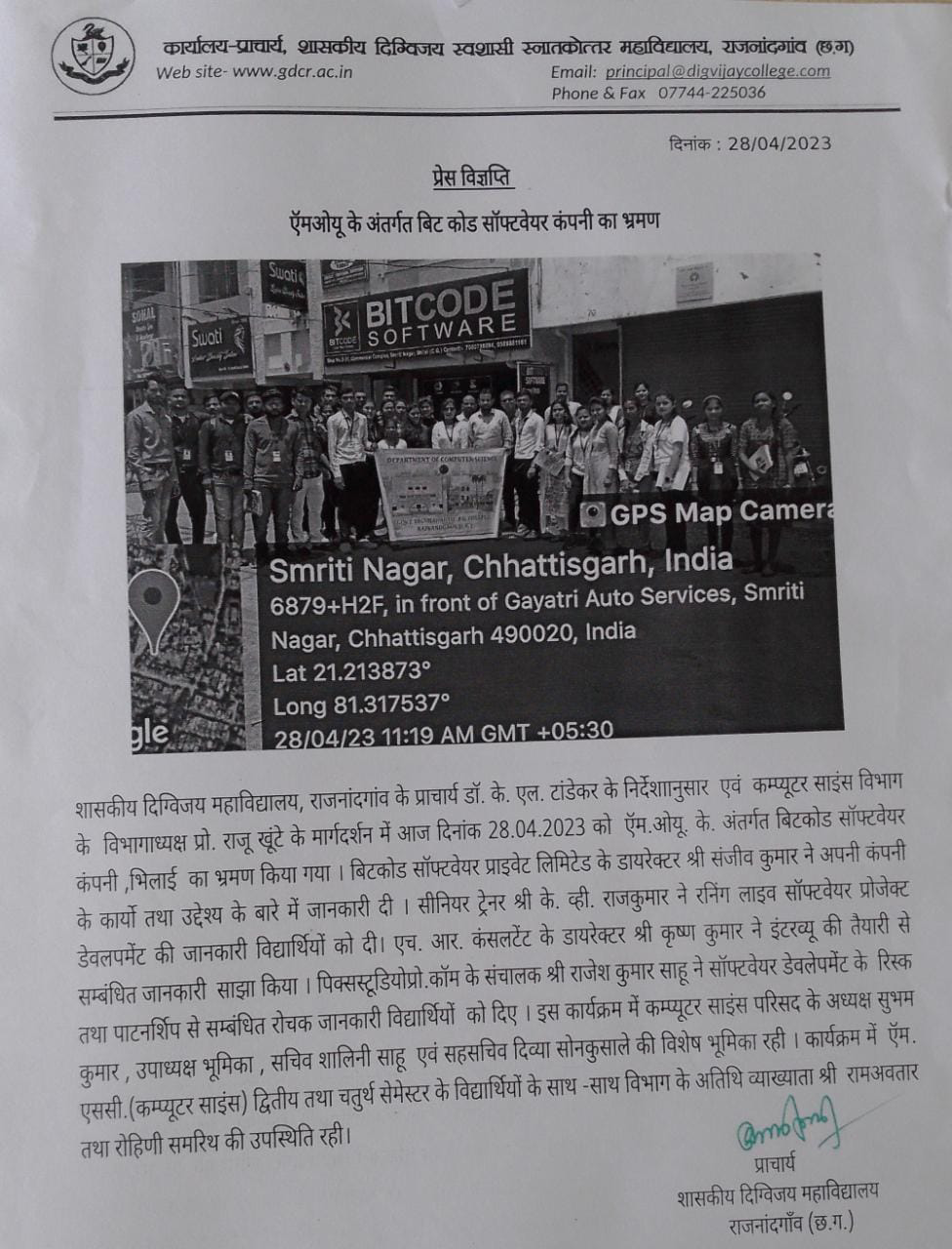 Guest lecture organized under MOU with BIT CODE PRIVATE  LIMITED  for under graduate and  Postgraduate students of Department of Computer science and Application.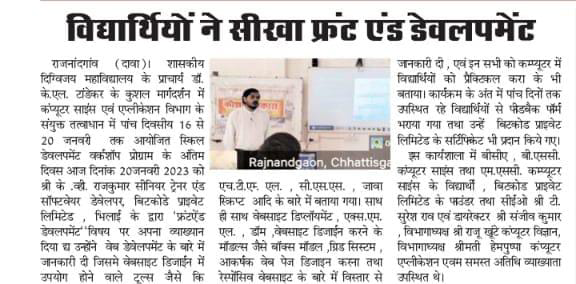 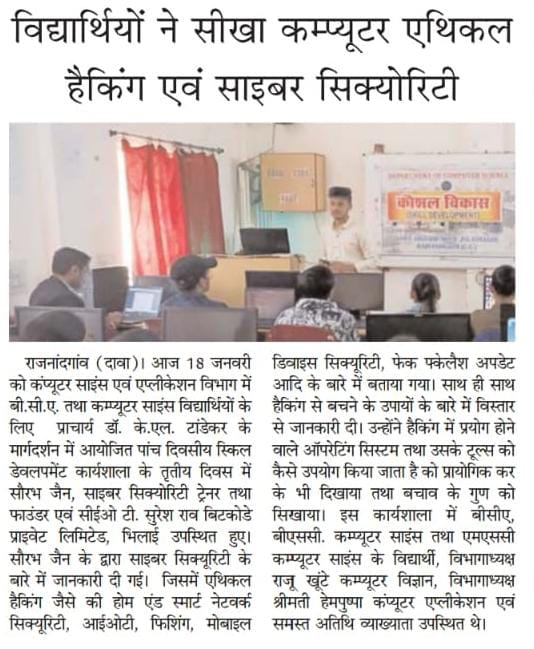 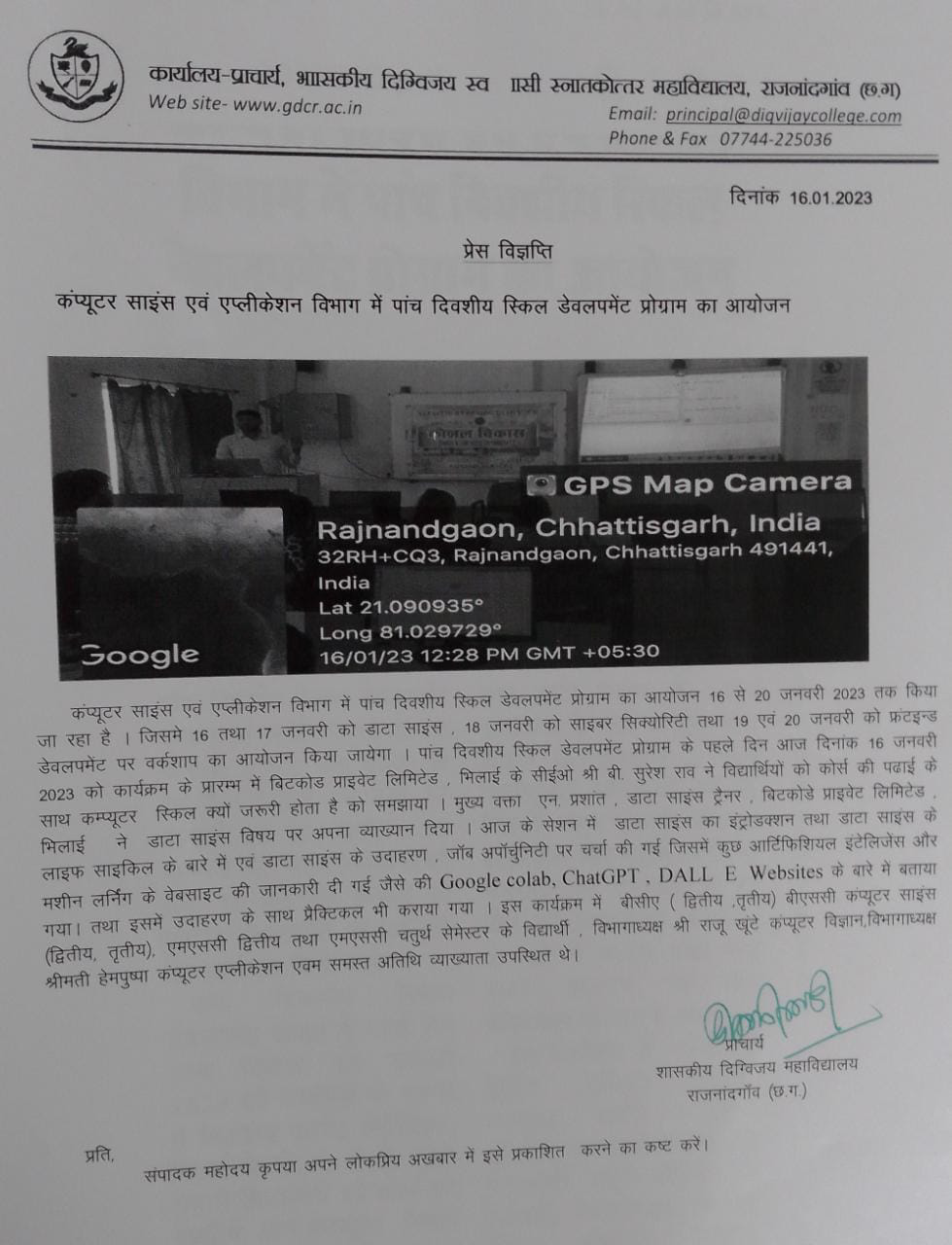 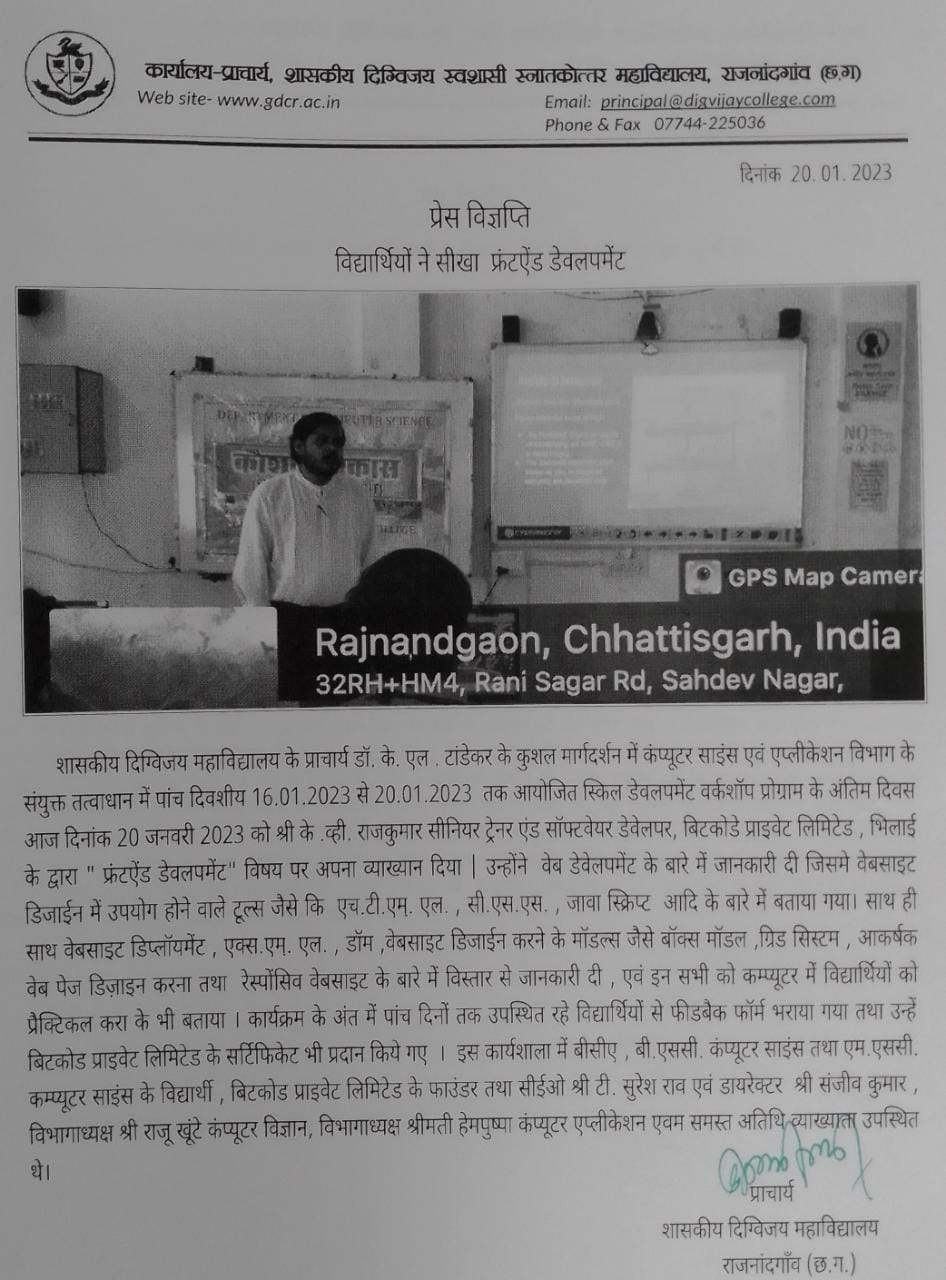     Department of computer ApplicationCertificate of Resource person for lecture organized by MOU College“ Sai Mahavidyalya bhilai”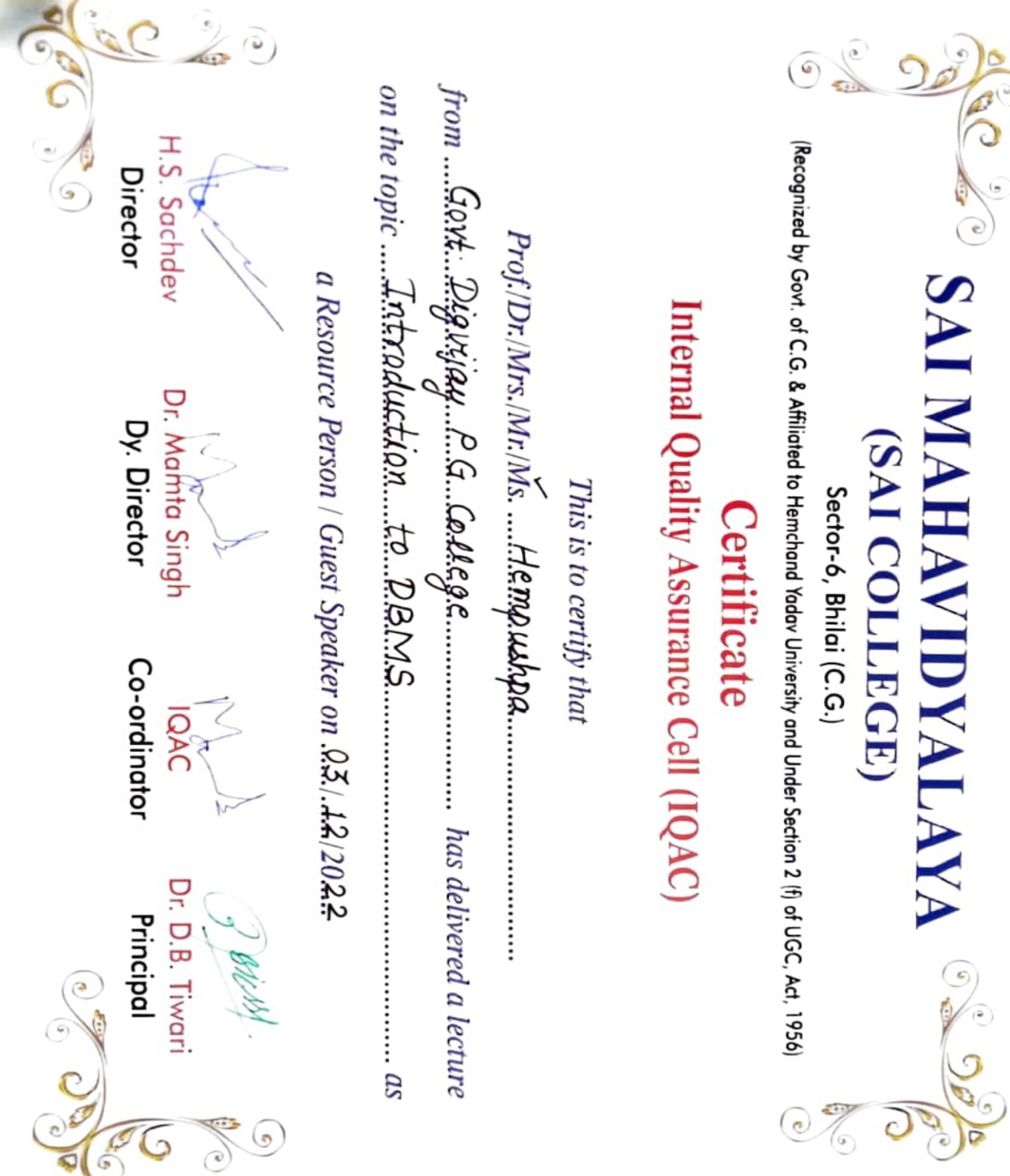 Guest lecture organized by department of computer application, govt digvijay autonomous PG College , Rajnandgaon with MOU college “Bhilai Mahila Mahavidyalya”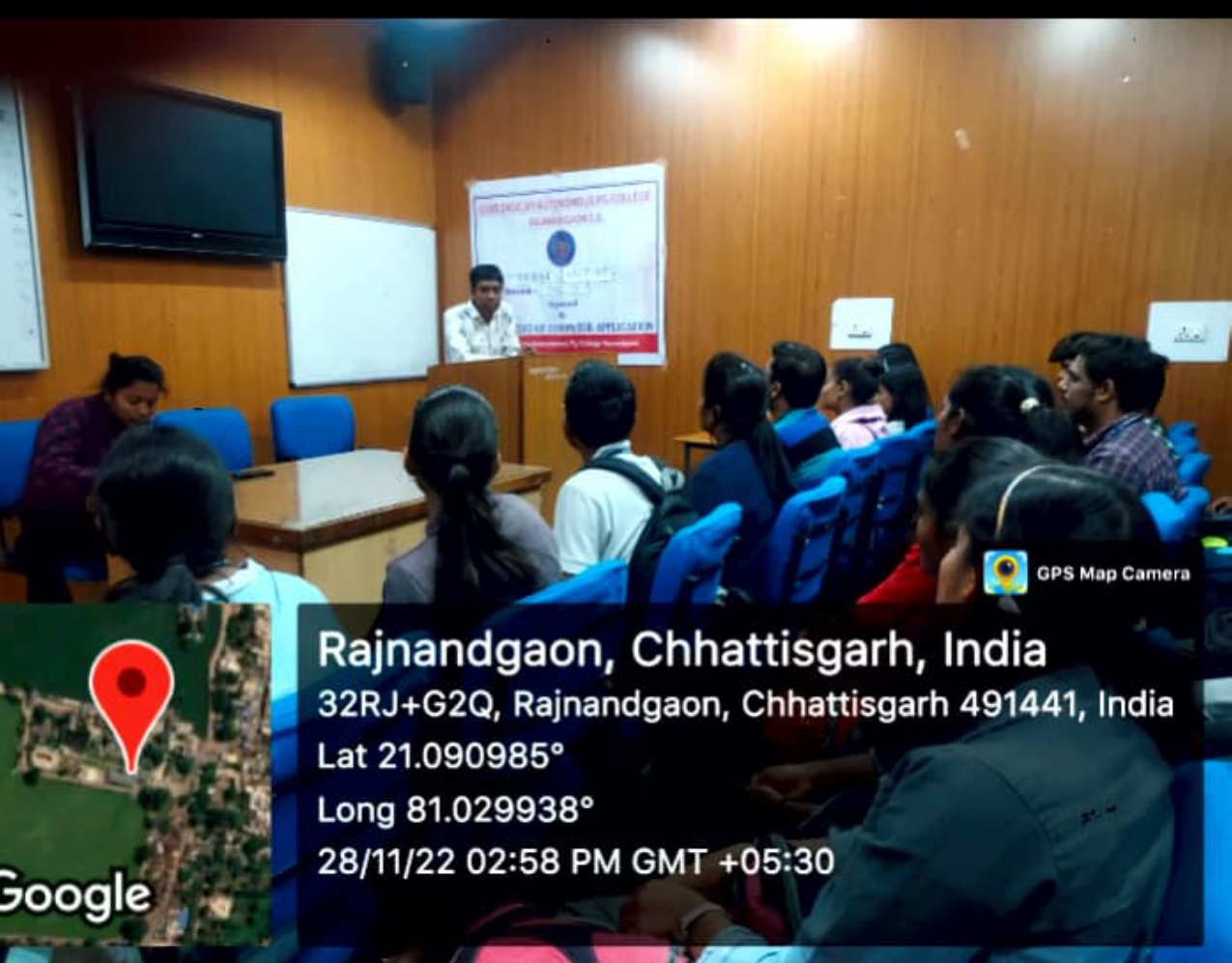 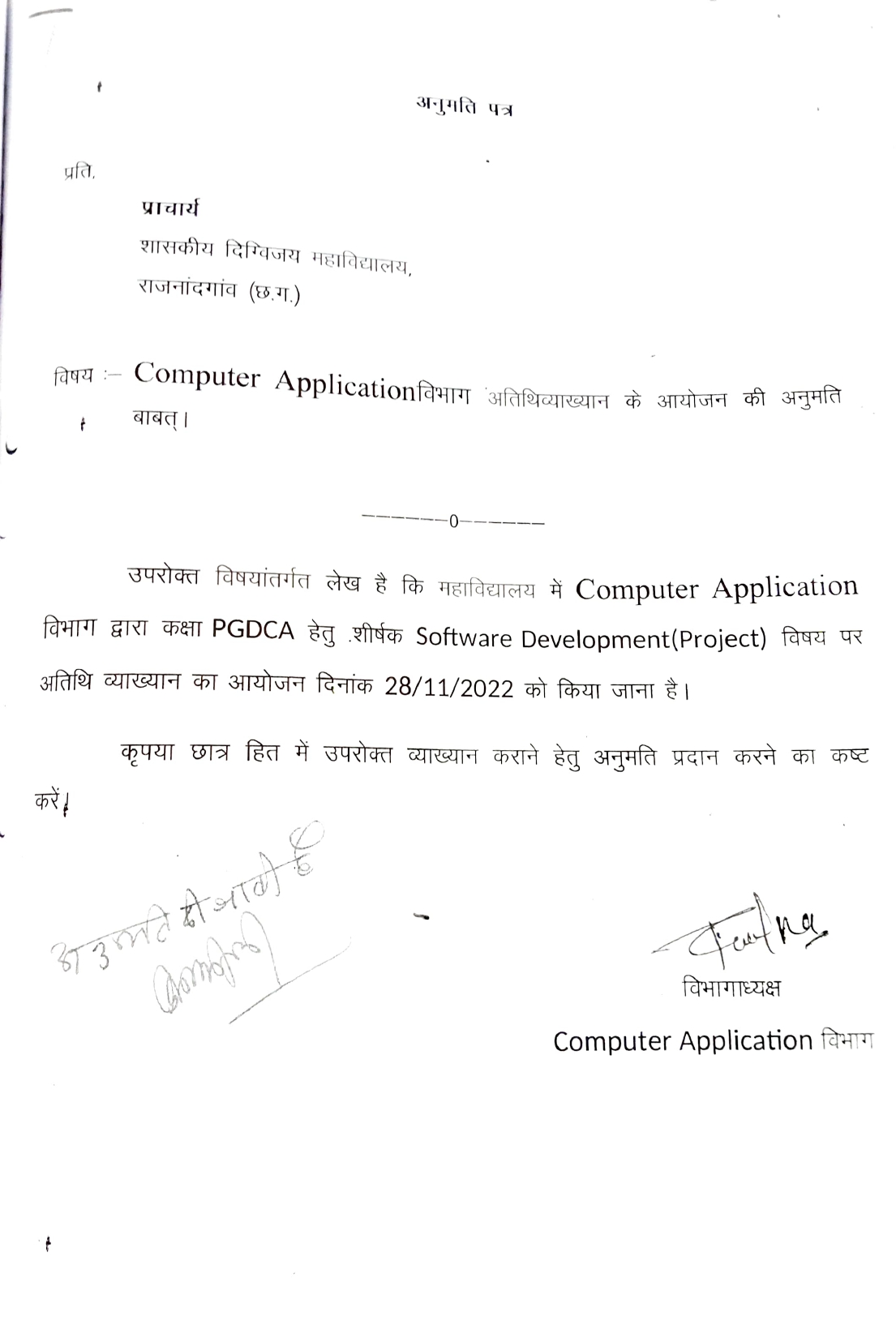  Guest lecture organized by department of computer application, govt digvijay autonomous PG College , Rajnandgaon with MOU college “Govt. V.Y.T Autonomous PG college Durg”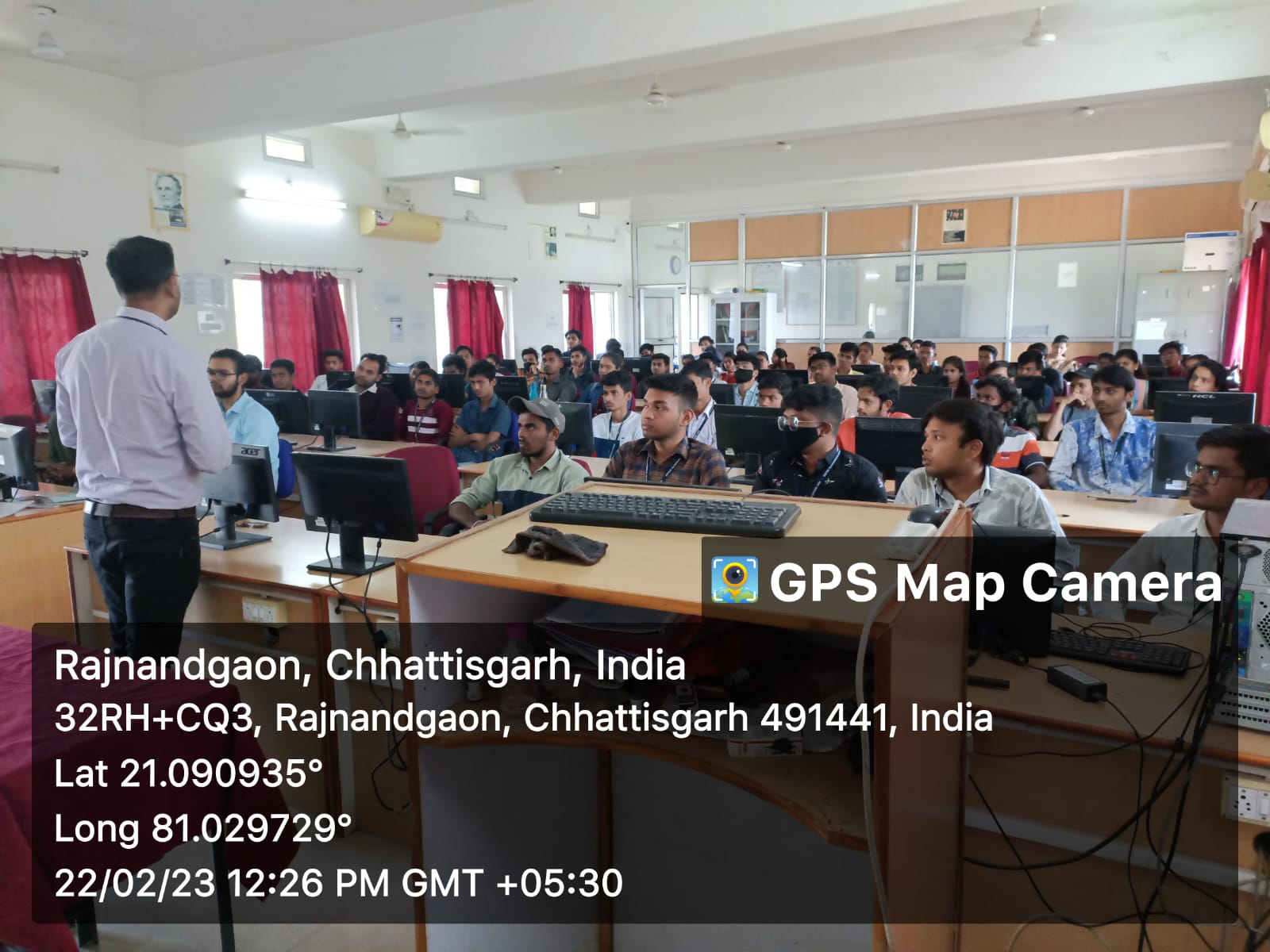 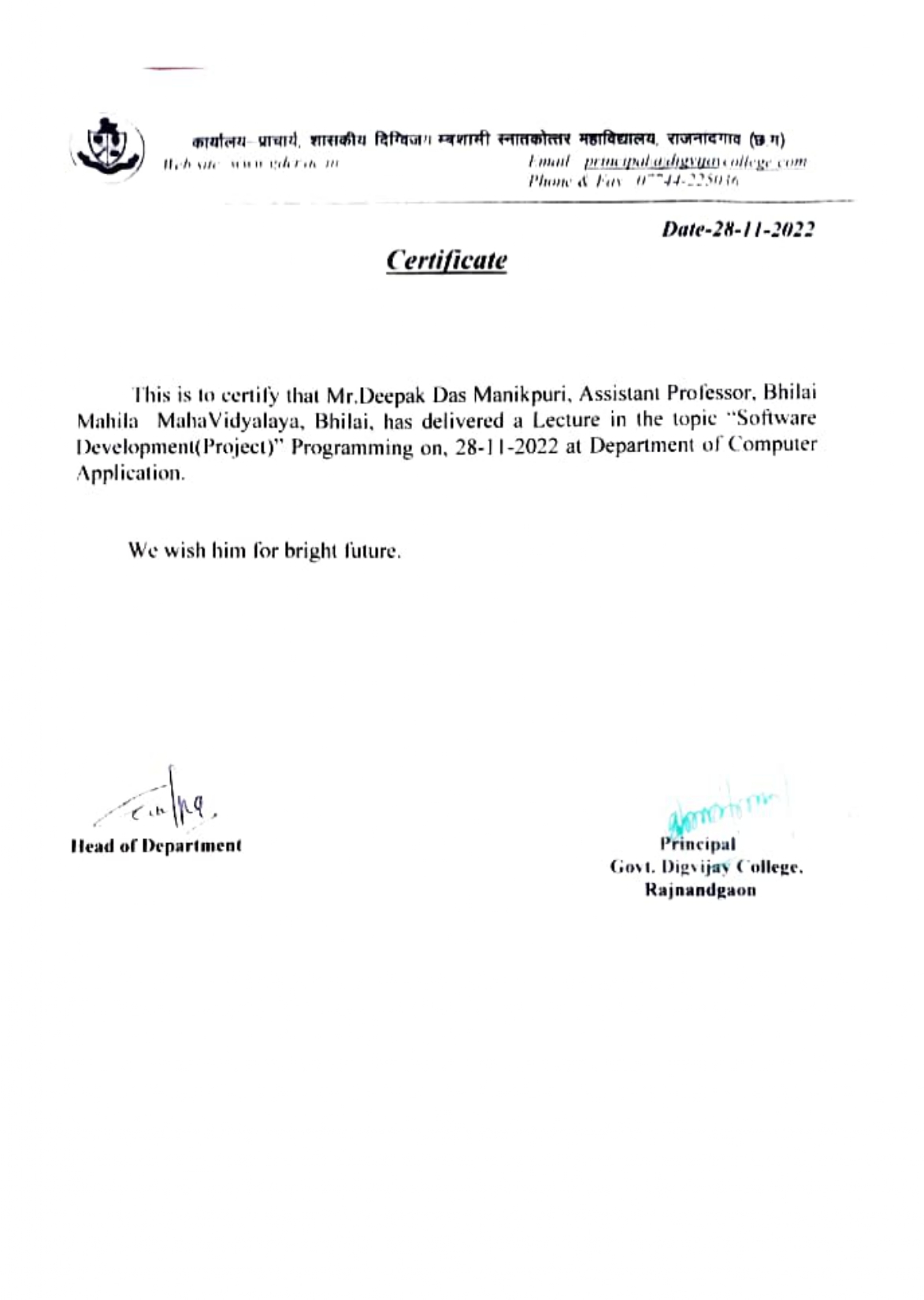 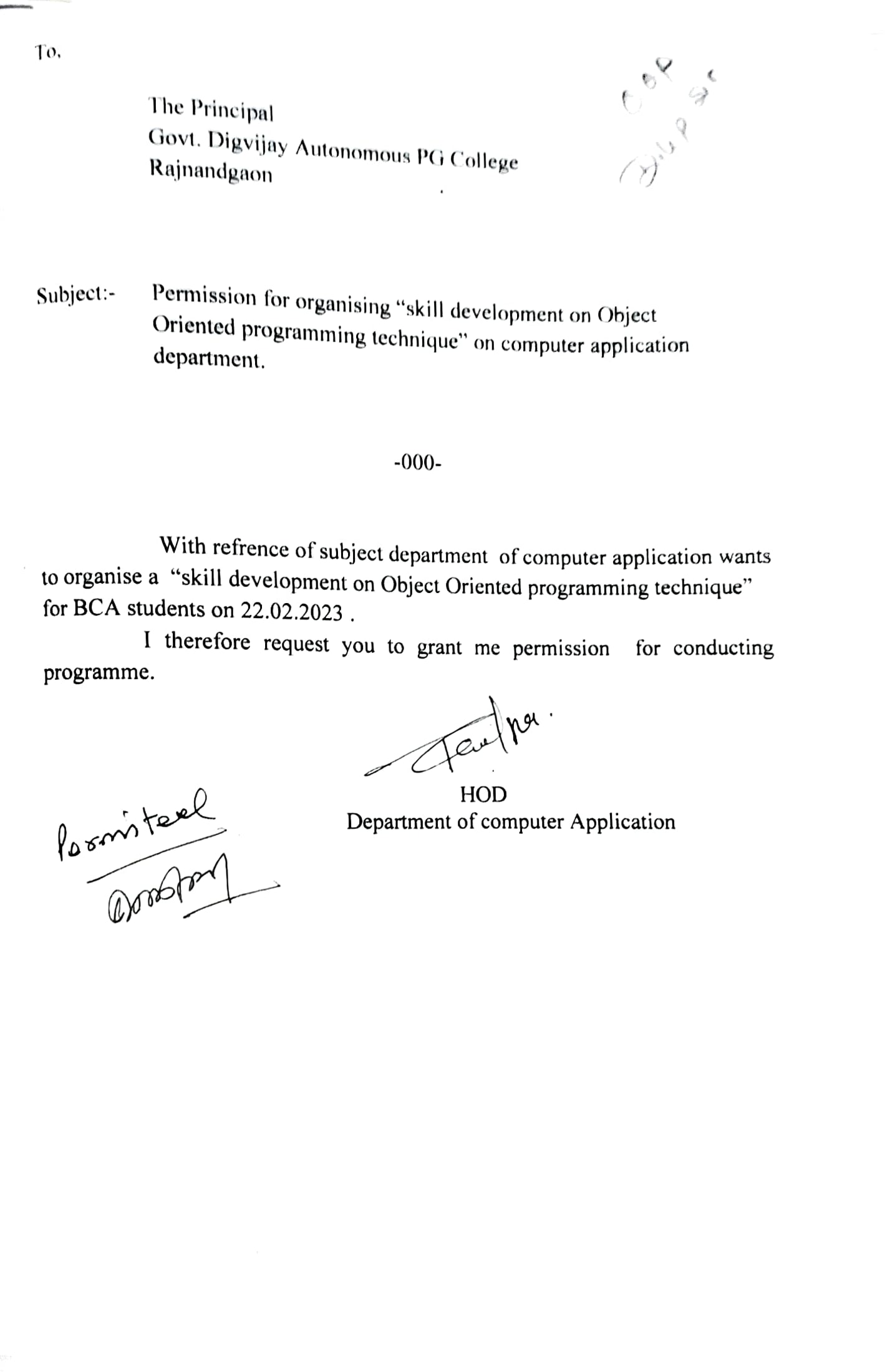 Department of CommerceGuest lecture organized under MOU with PG College Chindwada  for under graduate and  Postgraduate students of  Department of Commerce.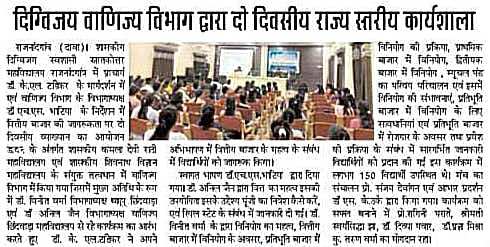 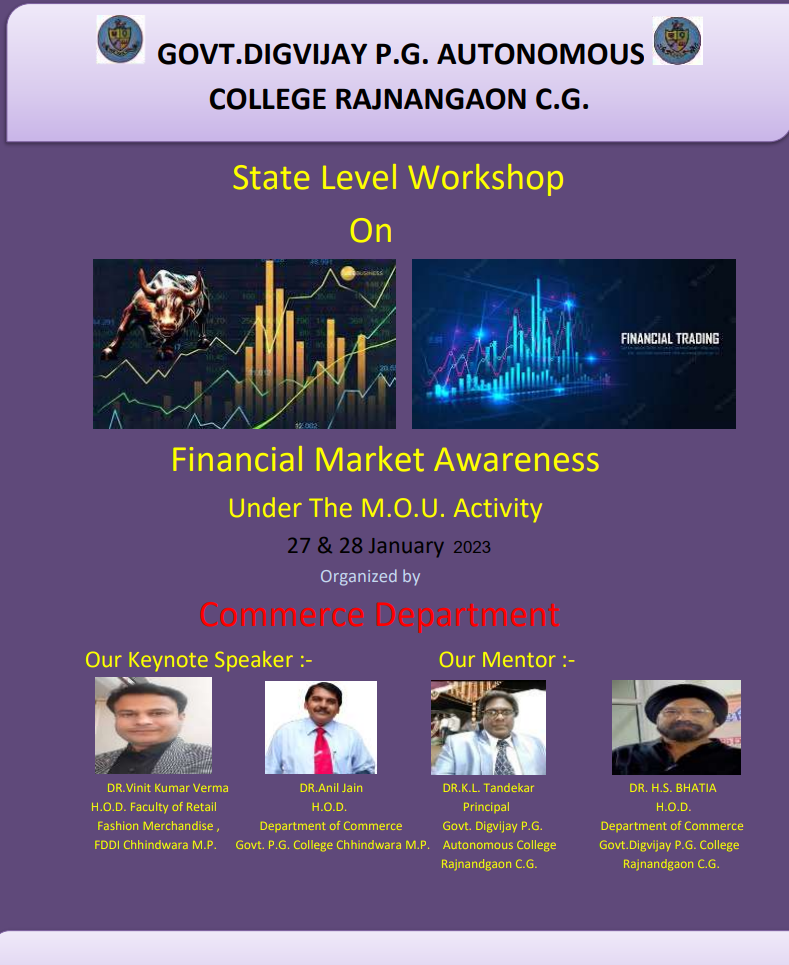 Department of English Guest lecture organized under MOU with indra kala sangeet university khairagarh for under graduate and  Postgraduate students of  Department of English .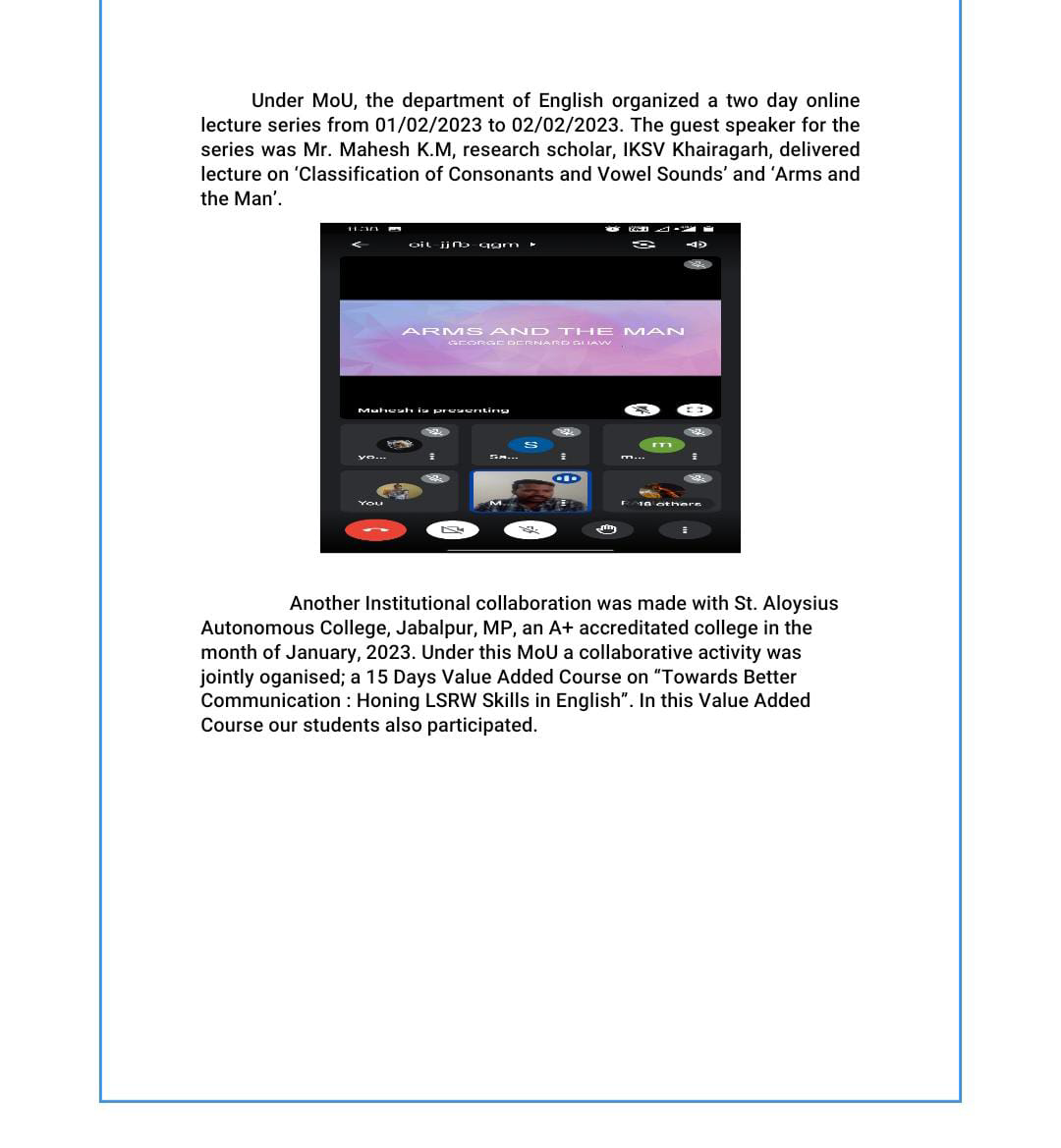 Regular Meeting of IQAC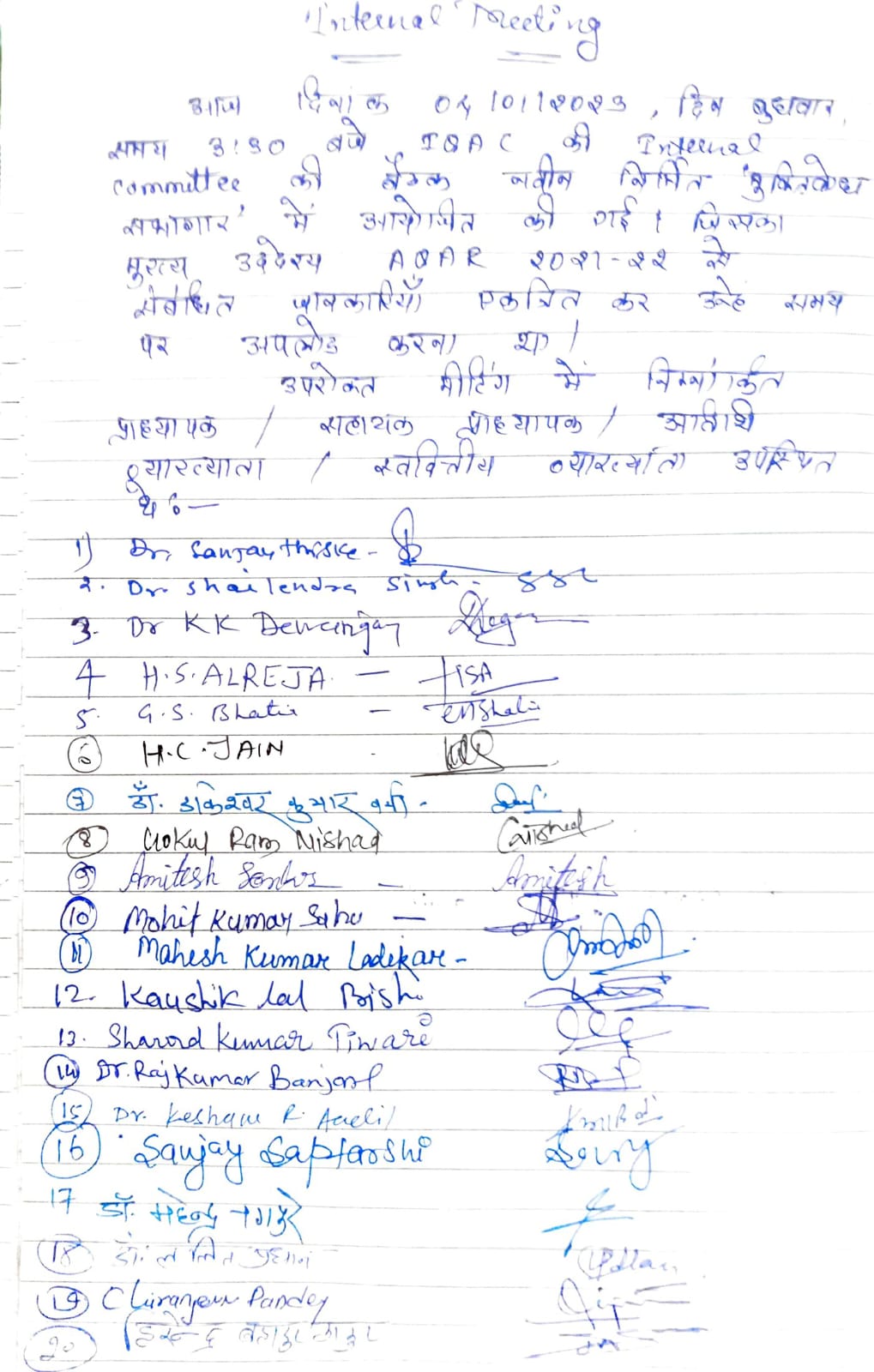 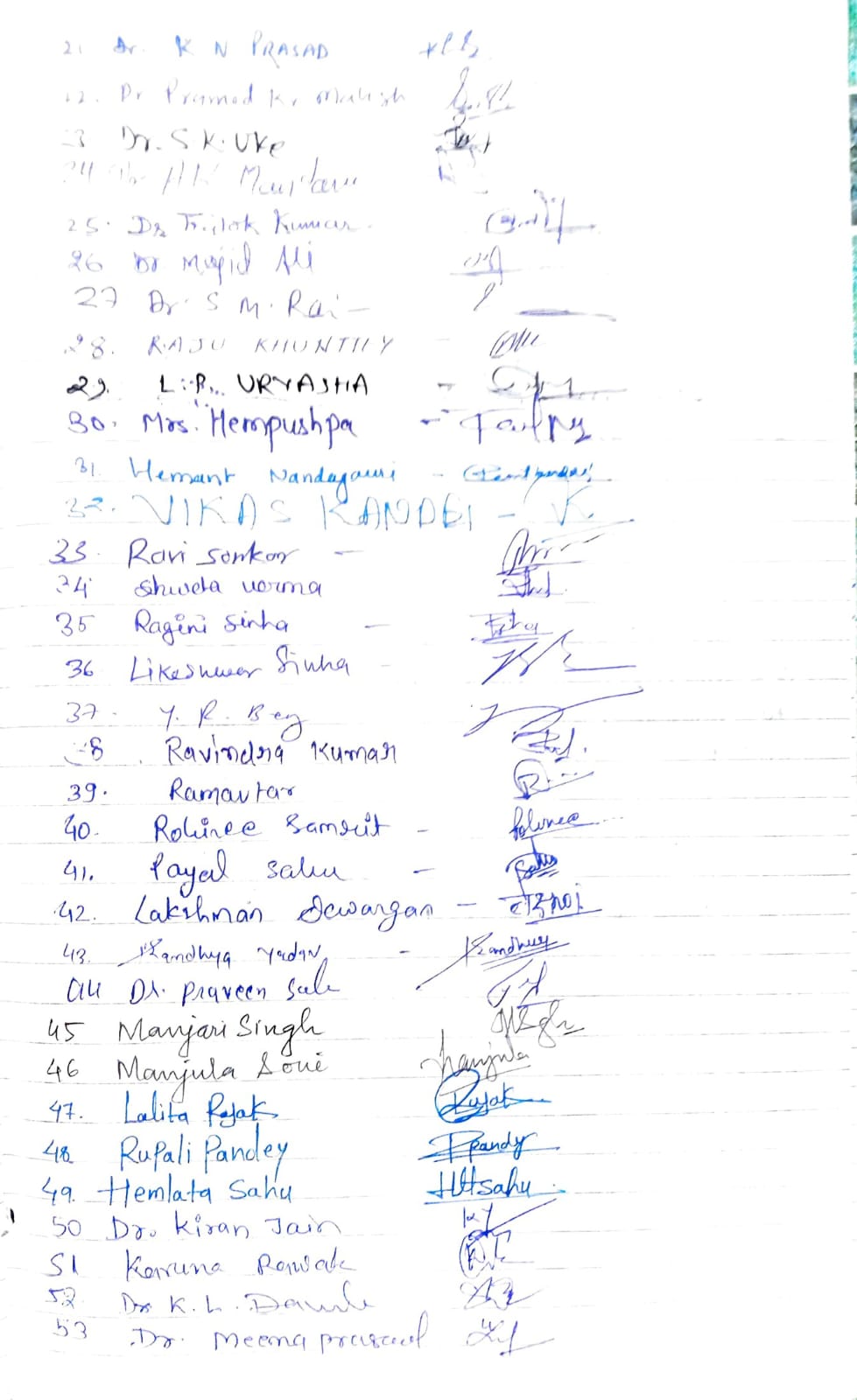 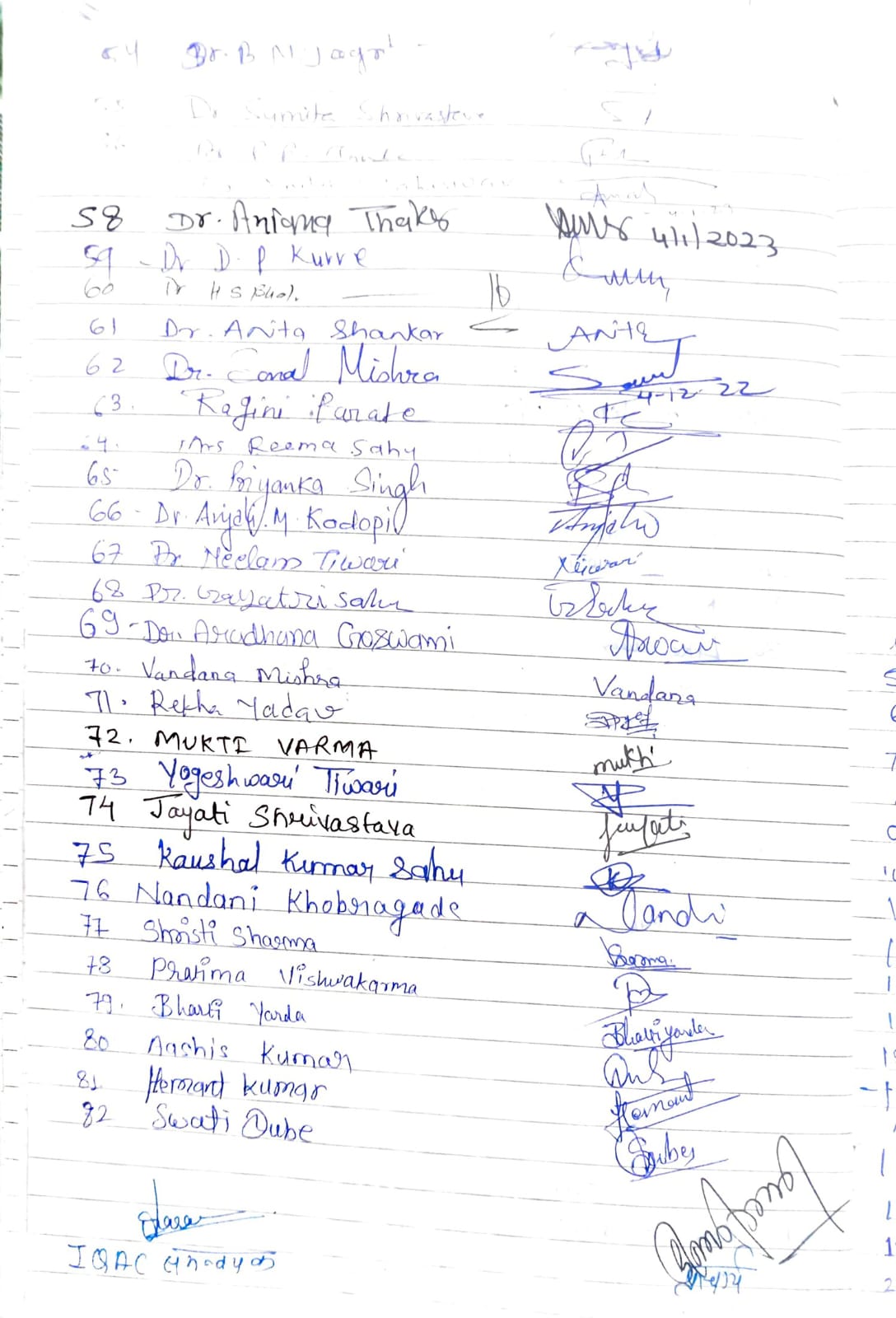 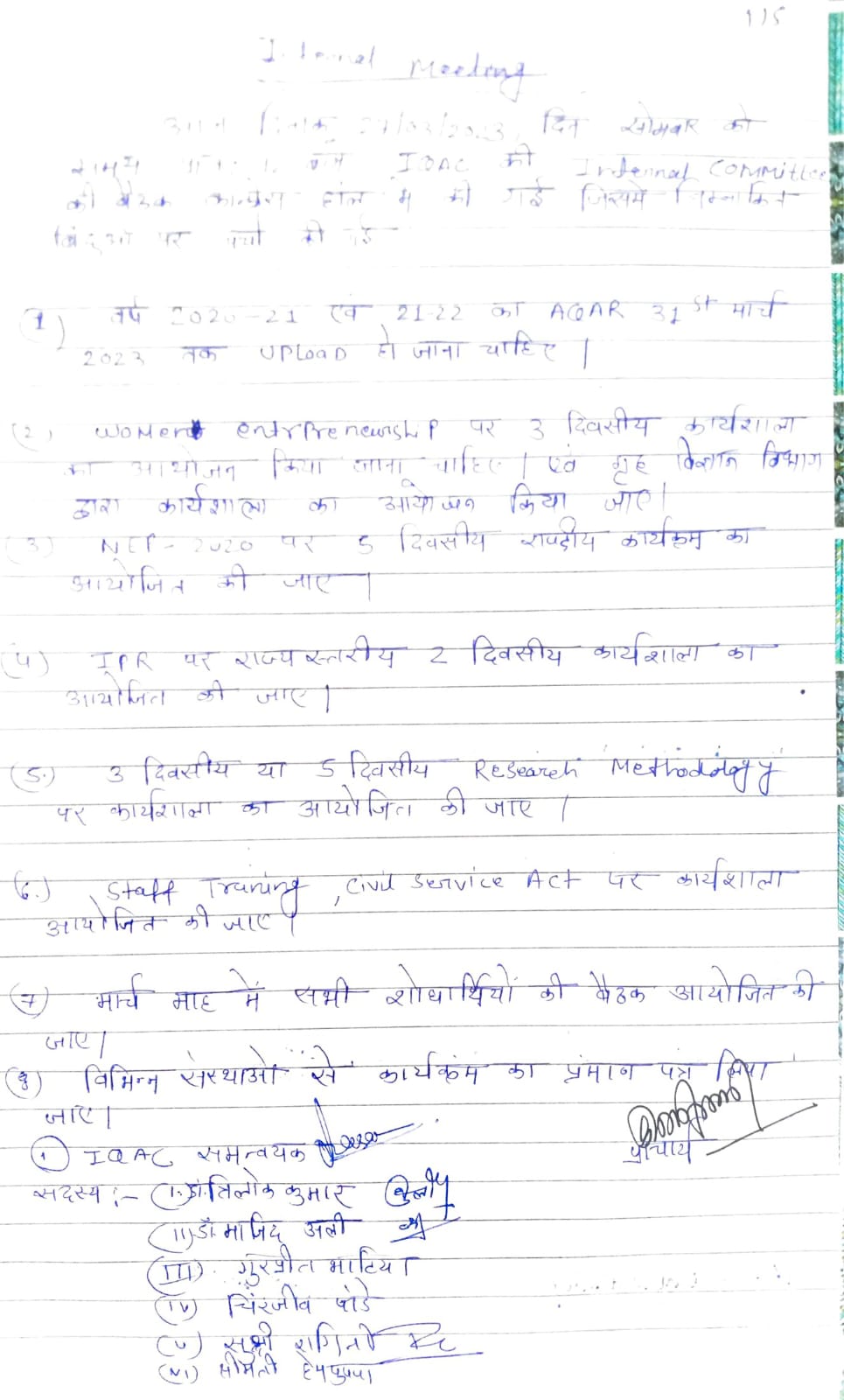 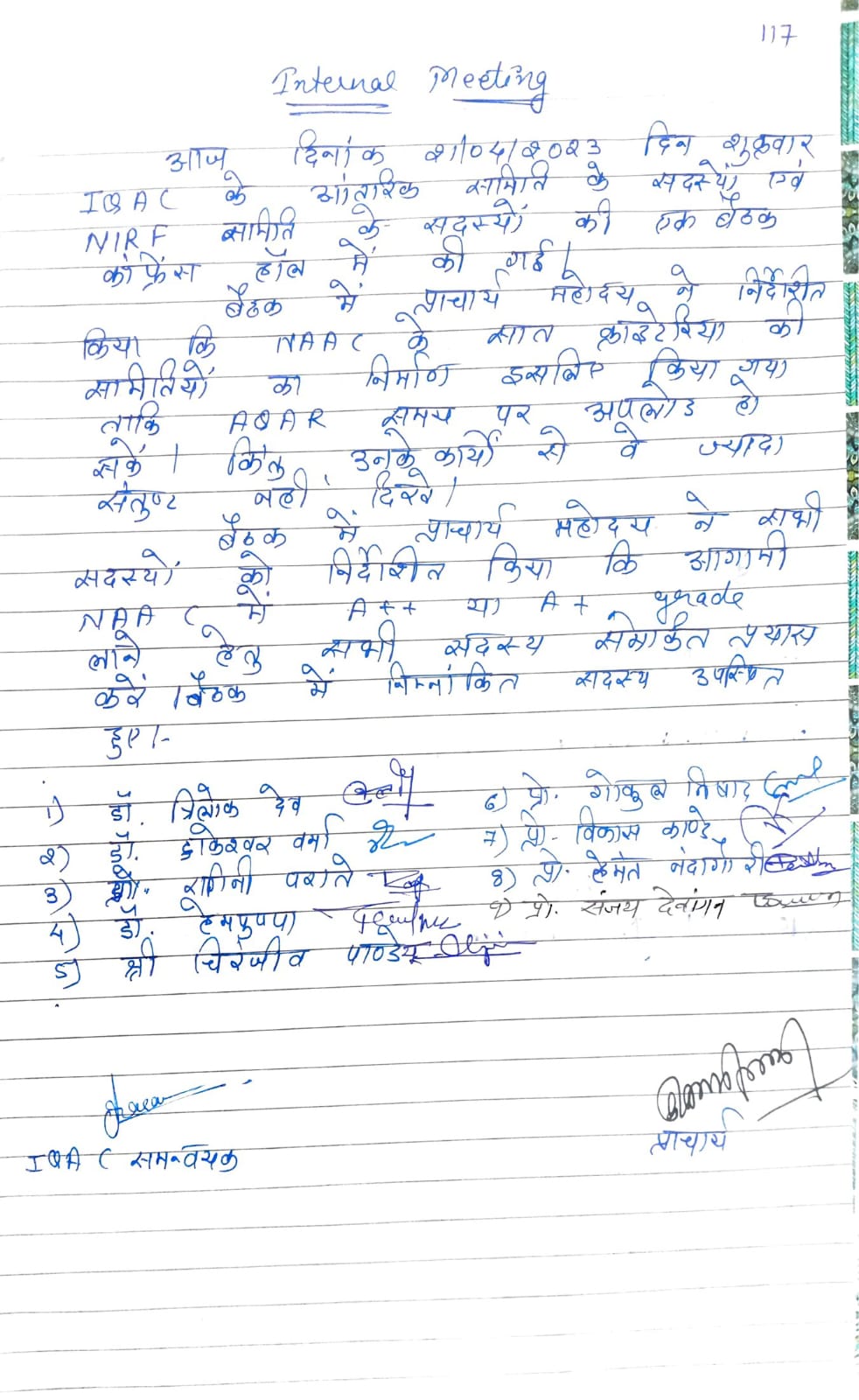 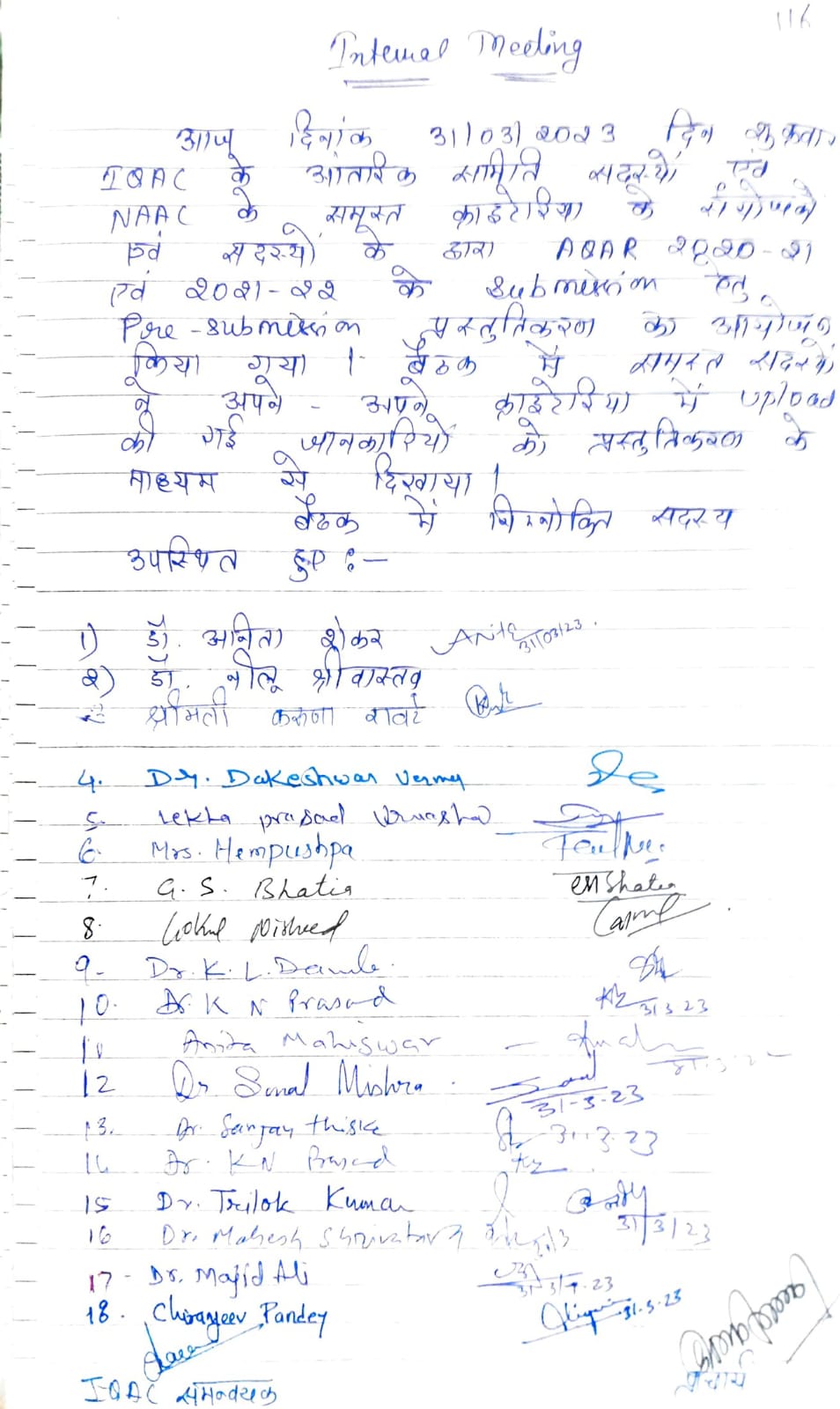 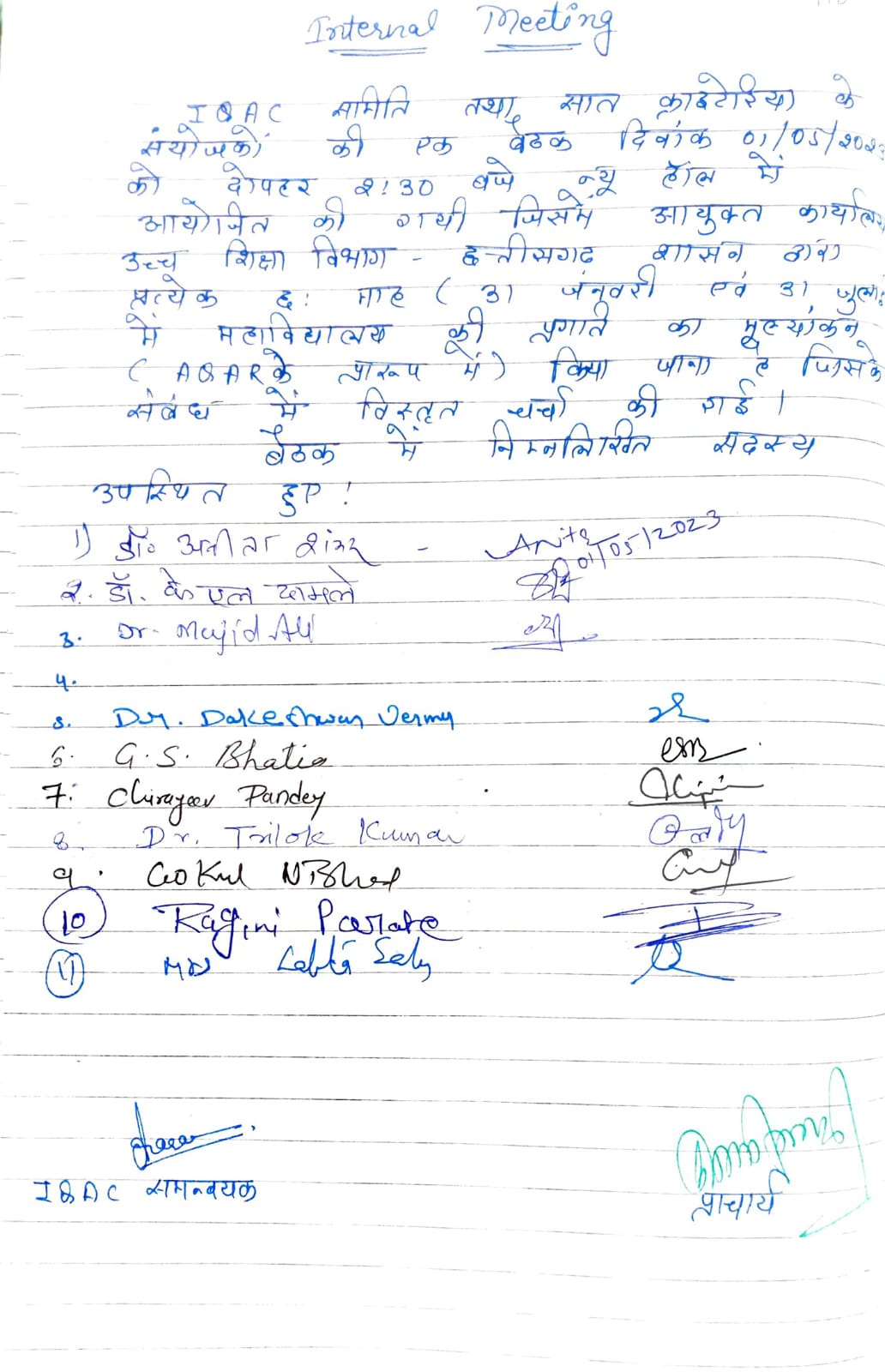 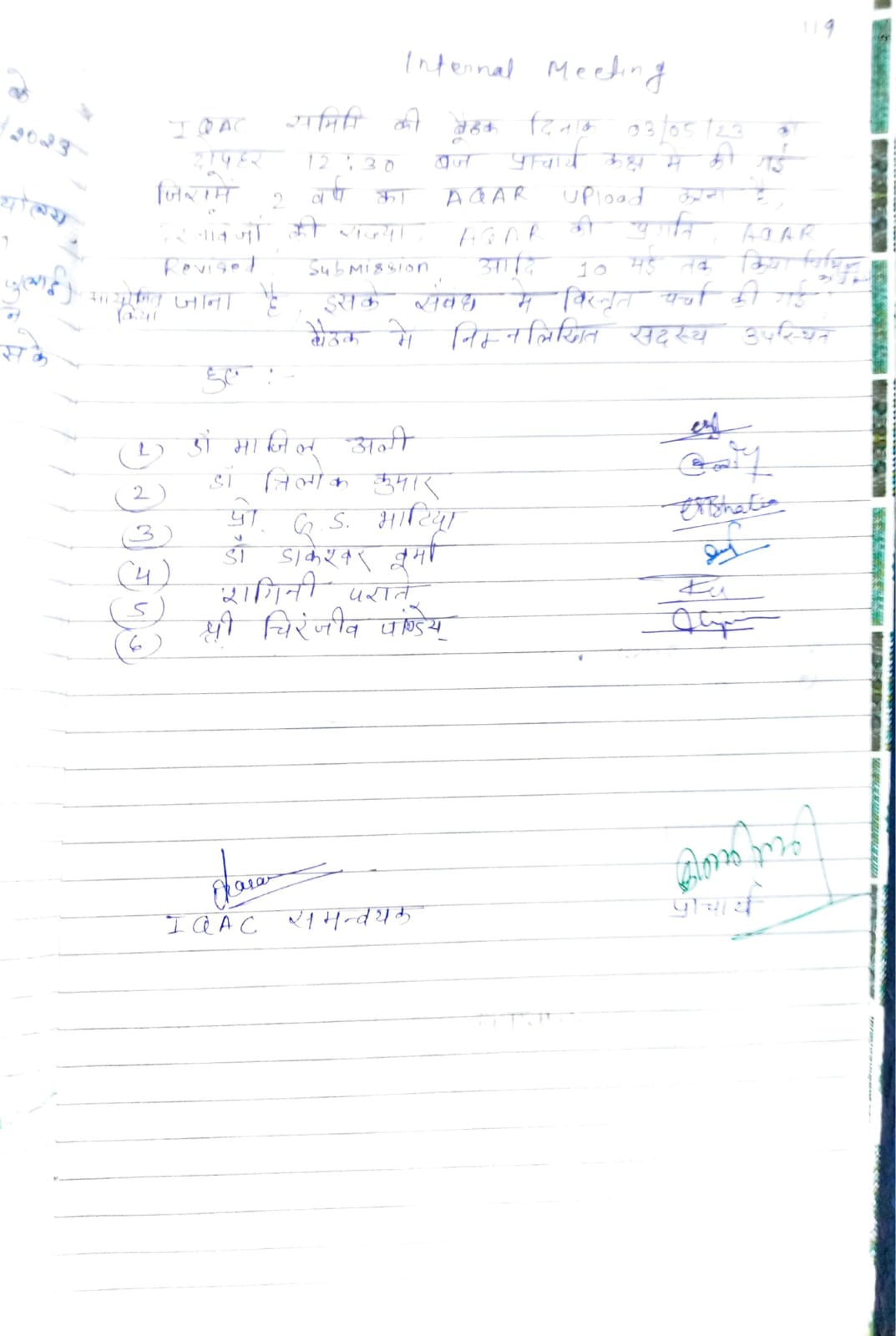 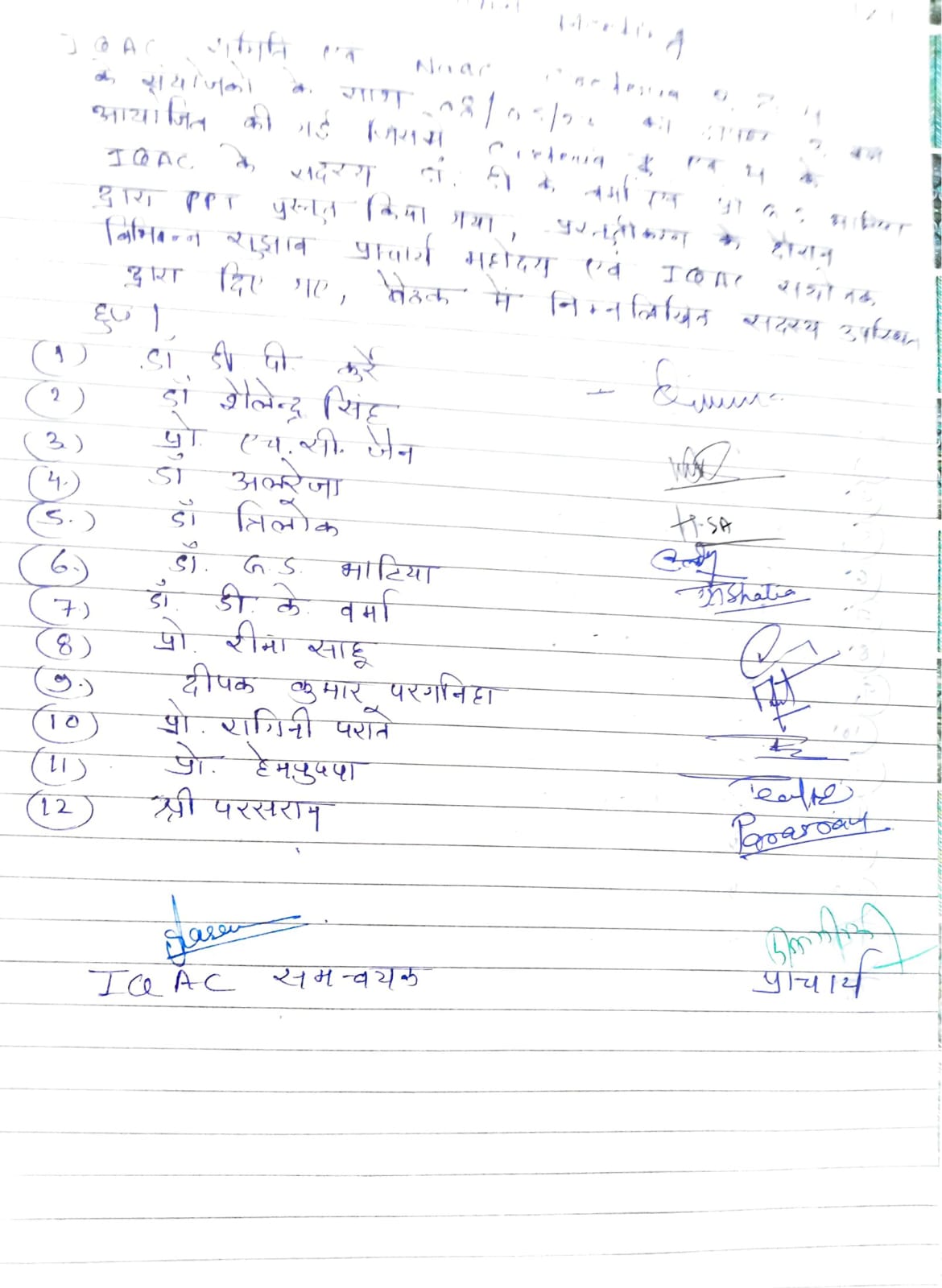 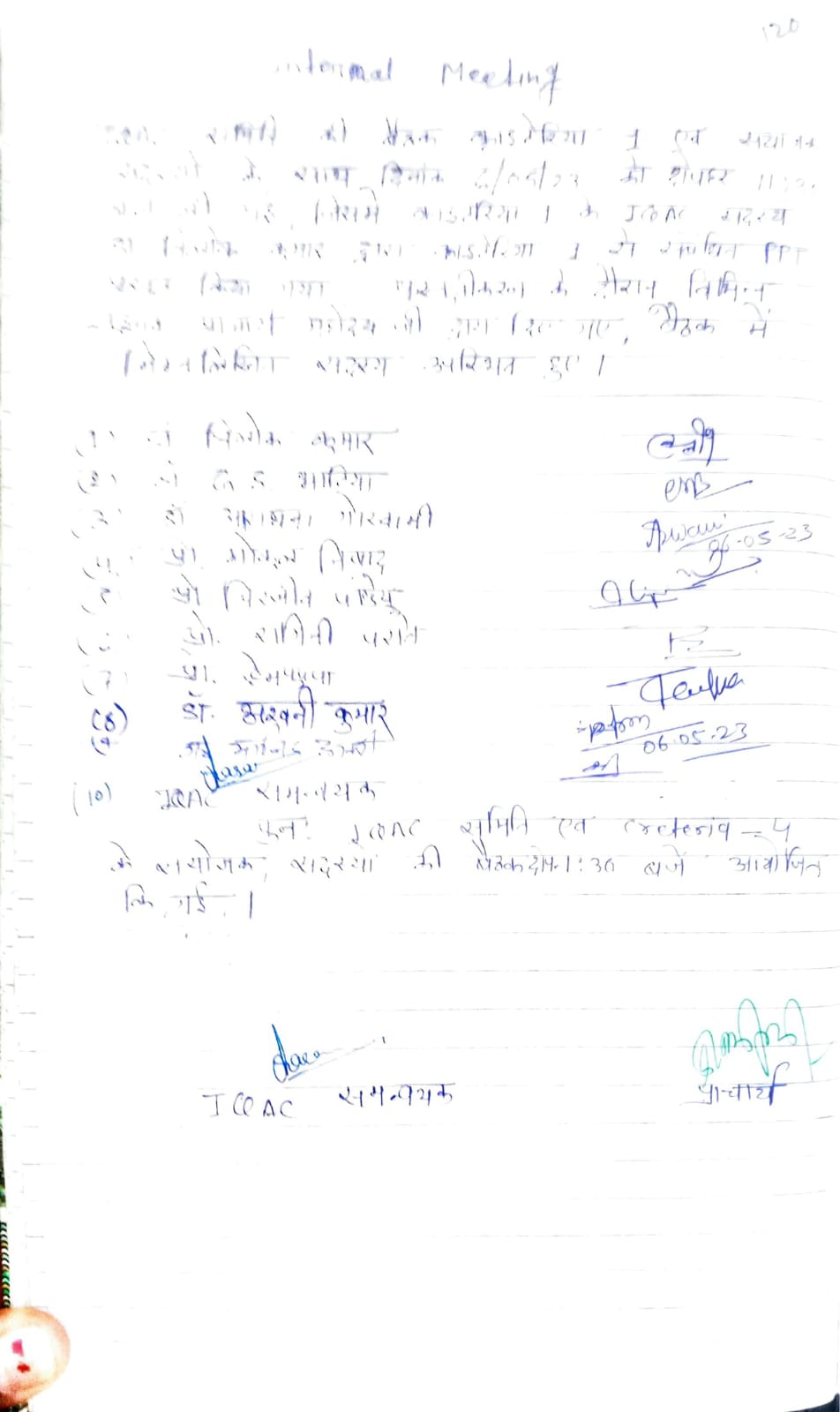 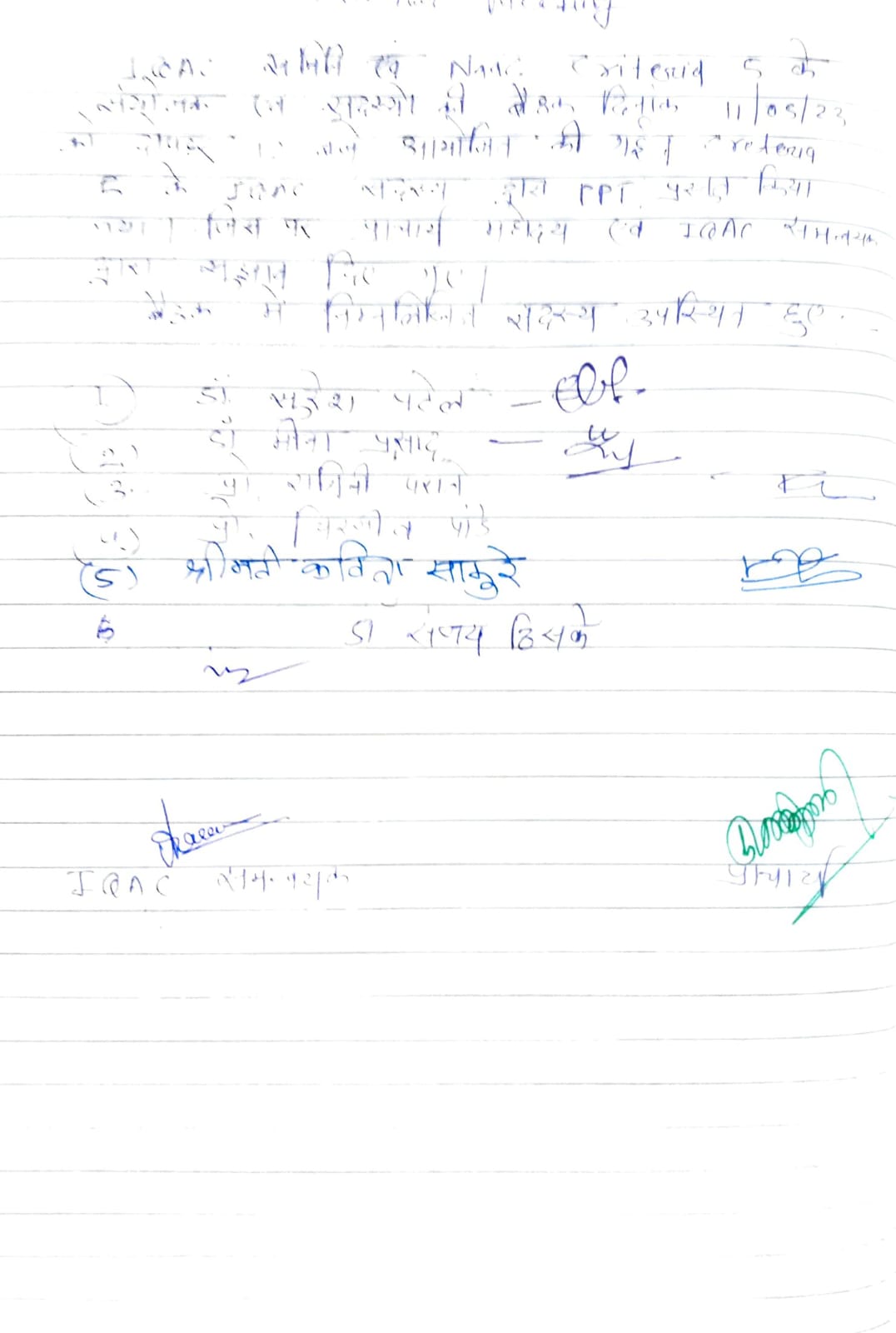 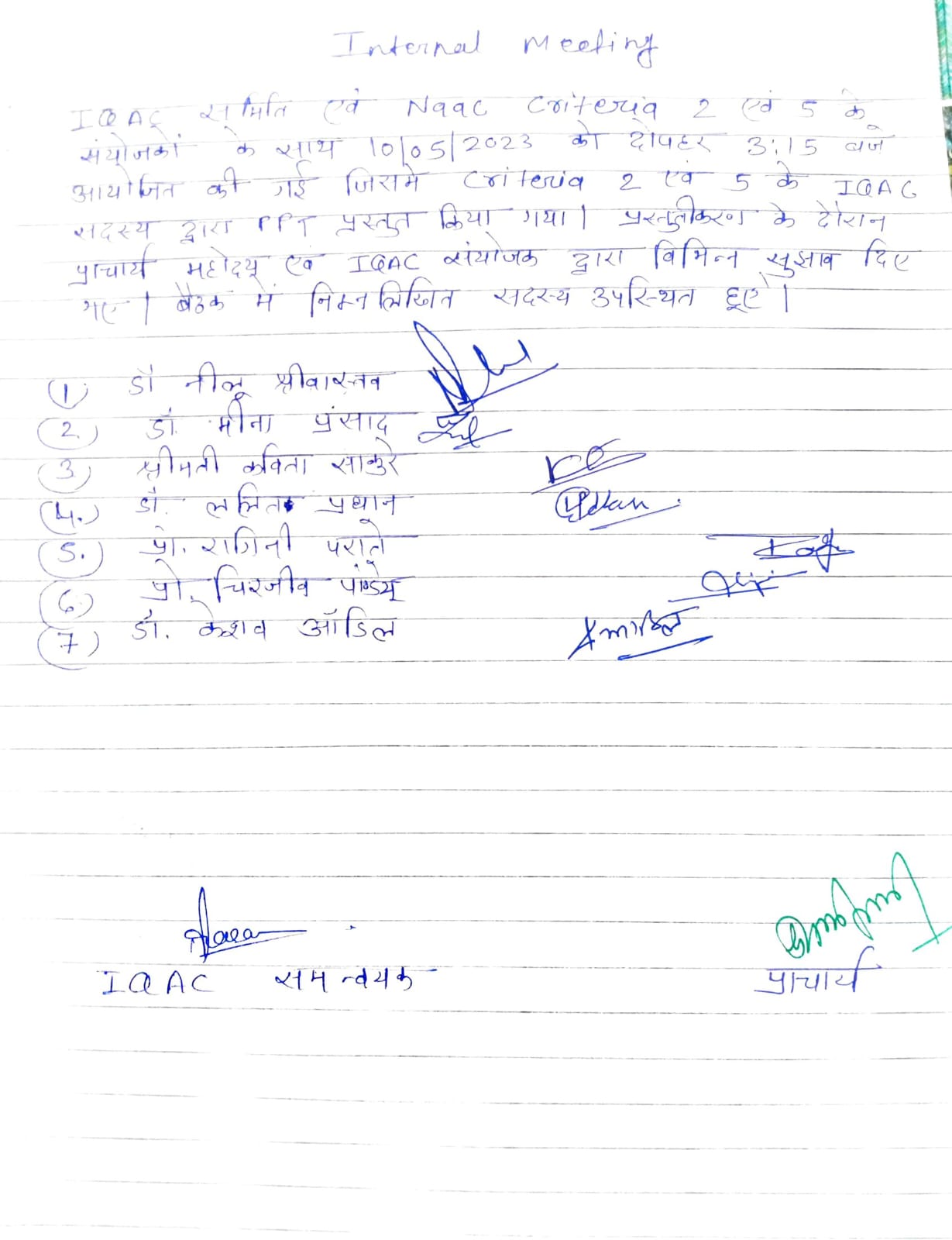 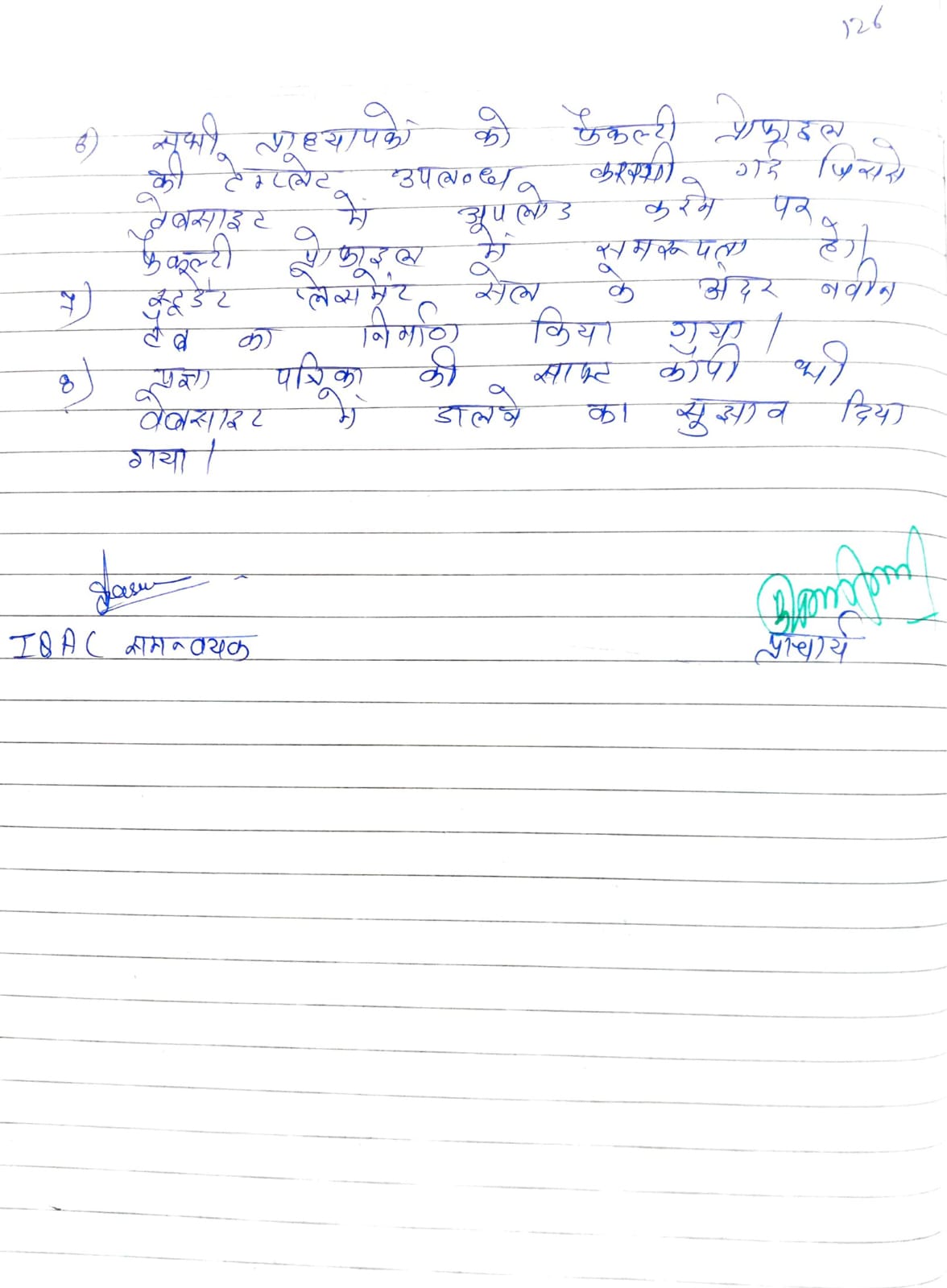 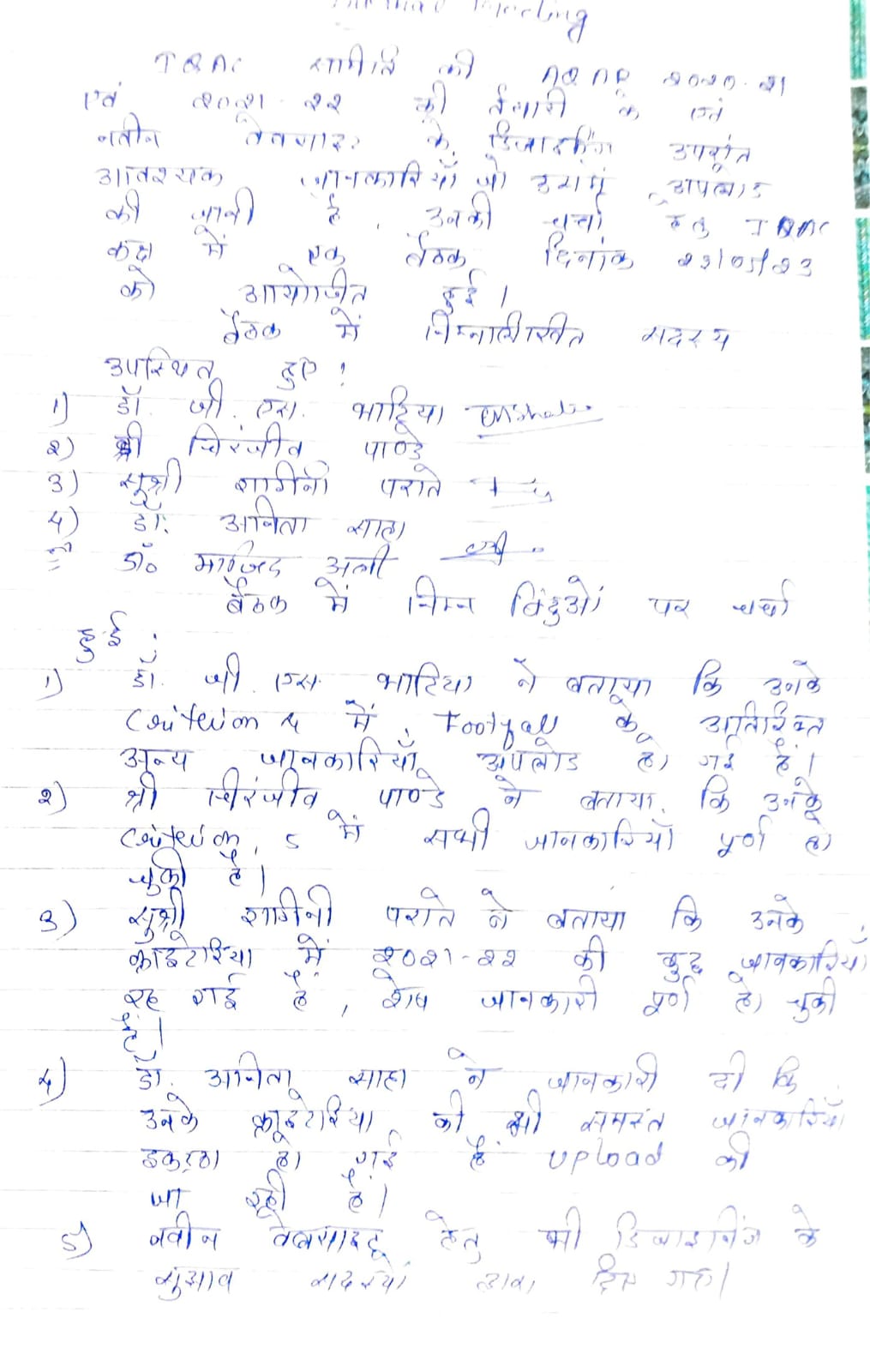 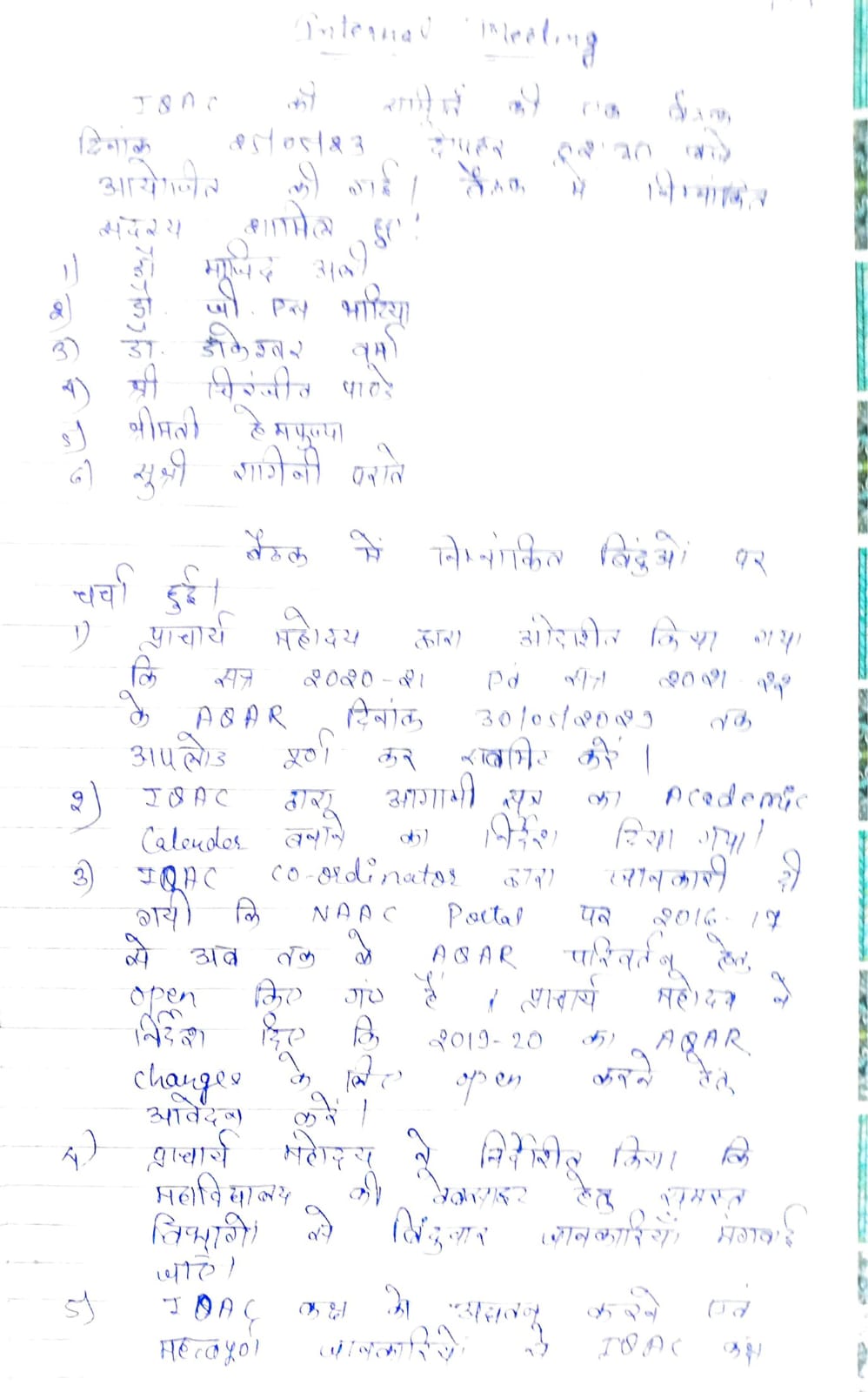 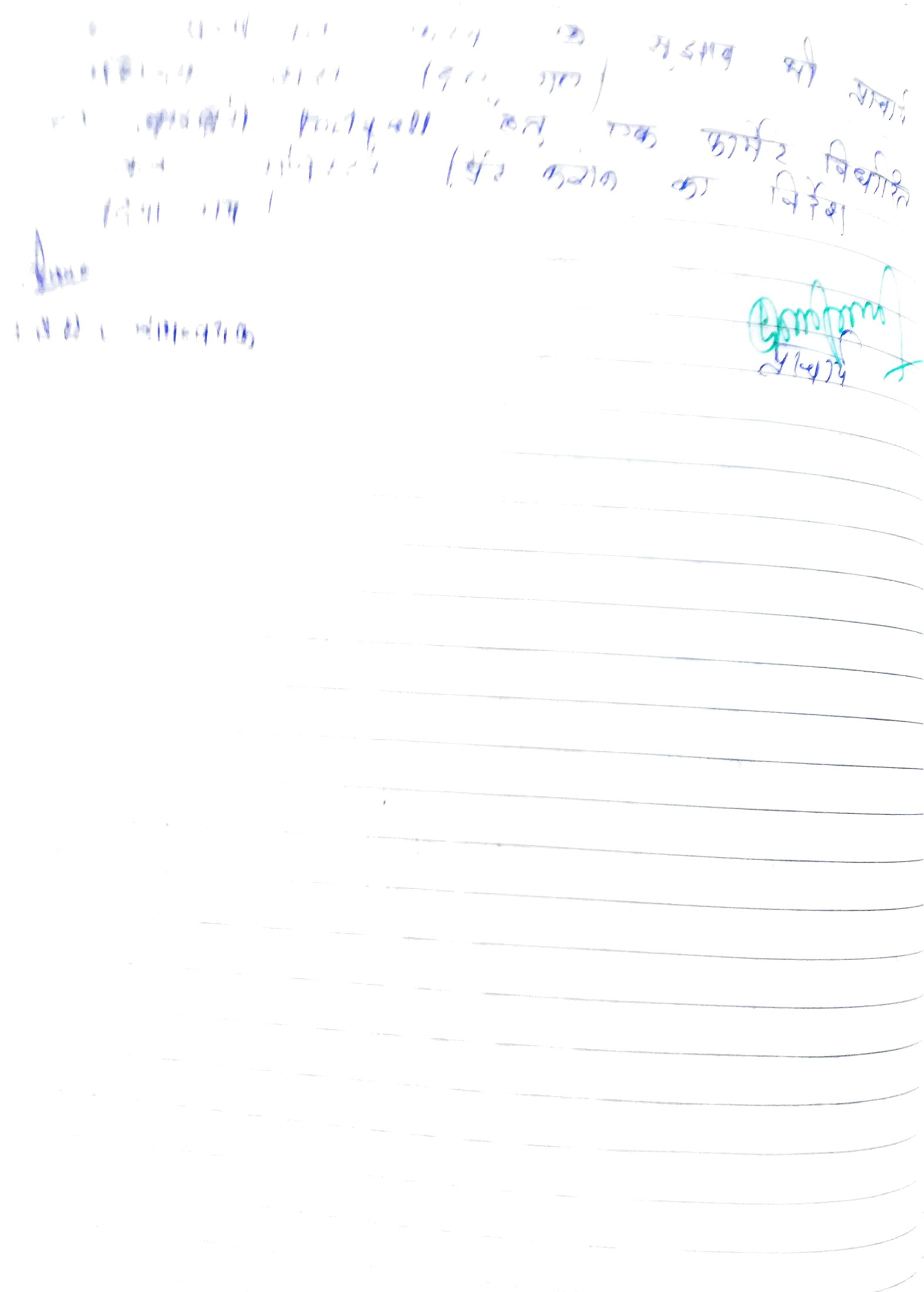 Internal Meeting   fnukad 01@06@2022		fnukad 01@06@2022 le; 11%00 cts cD”kh lHkkxkj esa NAAC gsrq fufeZr 7 Criterion  dh lfefr ds la;kstd lnL;ksa ,oa leLr foHkkxk/;{kksa dh la;qDr cSBd dk vk;kstu fd;k x;k] ftlesa fiNyh NAAC PEAR TEAM }kjk fn, x, lq>koksa ,oa Swoc aralias  us leLr izk/;kidksa fo”ks’kdj uoklUrqd izk/;kidksa dks voxr djk;k x;kA fuEukafdr fcanqvksa ij ppkZ dh xbZ &loZizFke IQAC la;kstd MkW-ds-ds-nsokaxu }kjk NAAC dh izfØ;k ,oa leLr ¼7½ Critetion dh foLr`r tkudkjh iznku dh xbZAMkW-vfurk lkgk IQAC  dh fjiksVZ rFkk mldk Swoc Analysis foLr`r :Ik ls crk;k x;kArRi”pkr~ la;kstd MkW-ds-ds-nsokaxu }kjk xr ekg esa fd, x, Mou dh tkudkjh nh xbZ rFkk foHkkxksa dks Mou dh xbZ laLFkkvkvsa ds }kjk xfrfof/k;k¡ djkus gsrq izsfjr fd;k x;kA izkpk;Z egksn; us lHkk dks vius mn~cks/ku ls fuEukafdr funsZ”k fn,A“kks/k xfrfof/k;ksa dks c<+k;k tk, ,oa egkfo|ky; dks ,d jk’Vªh; Lrj ds fjlpZ ,oa cukus gsrq iz;kl fd, tk,A,yqfeuh lfefr dks lqn`<+ fd;k tk,] ftlesa os fo|kfFkZ;ksa dh lgk;rk gsrq QaM ,df=r dj ik,a] ftudk mi;ksx fo|kfFkZ;ksa ds lokZxh.k fodkl gsrq fd;k tk ldsAfo|kfFkZ;ksa gsrq Career guidance cell }kjk fofHkUu Vªsfuax Program vk;ksftr fd, tkrs gSa] muesa fo|kfFkZ;ksa esa international dks c<+kok nsus ,oa mUgsa vkRefuHkZj cukus gsrq Incubation Centre dk xBu fd;k tk, tks Start-up gsrq fo|kfFkZ;ksa dks ,oa  ,yqfeuh lnL;ksa dks vkfFkZd lgk;rk iznku djs ,oa Vªsfuax nsdj mUgsa vkRefuHkZj ,oa Lokoyach cuk,Axr nks o’kkZsa ls leLr izk/;kid dksjksuk dky esa ICT dk mi;ksx dj d{kkvksa dk lapkyu dj jgs gSaA os muds fjdkMZ dk la/kkj.k vo”; djsaAvc vkWQykbZu ek/;e ls d{kkvksa dk lapkyu gks jgk gS] fdarq ICT ds mi;ksx ls f”k{k.k i|fr vklku gks tkrh gSA vr% vHkh Hkh fujarj :Ik ls bu ICT d{kkvksa dk lapkyu leLr izk/;kid lqfuf”pr djsaAleLr izk/;kidksa dks vf/kdkf/kd “kks/k i= fuekZ.k gsrq dk;Z fd;k tkuk pkfg,A “kks/k funsZ”kdksa dks “kks/k fo|kfFkZ;ksa ds lkFk “kks/k dk;Z c<+kus gsrq fo”ks’k iz;Ru fd, tkus pkfg,Aegkfo|ky; esa fo|kfFkZ;ksa dh c<+rh gqbZ la[;k dks ns[krs gq, LCD Projector ,oa English Language Lab esa Computer dh la[;k c<+kus gsrq izkpk;Z egksn; }kjk vk”oklu fn;k x;kAizkpk;Z egksn; us iqu% leLr foHkkxkas dks funsZf”kr fd;k fd Mou ds varxZr gks jgh xfrfof/k;ksa ds Proper Documented fd, tk,aANew Education Policy ij ,d dk;Z”kkyk dk vk;kstu fd;k tk,A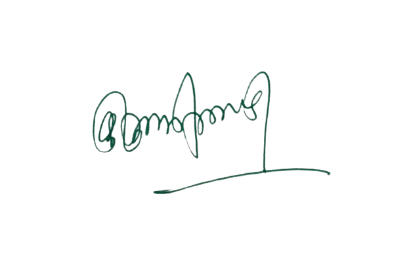 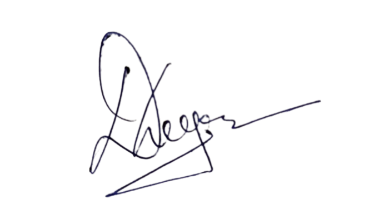 ¼MkW-के के देवांगन ½                                           ¼MkW- ds-,y-VkaMsdj½                       IQAC leUo;d                                           Ikzkpk;Z ¼laj{kd½                  “kkldh; fnfXot; egkfo|ky;                               “kkldh; fnfXot; egkfo|ky;   		       jktukanxkWo¼N-x-½						  jktukanxkWo¼N-x-½cSBd fnukad 15@07@2022fnukad 15@07@2022 dks IQAC, external lfefr dh cSBd egkfo|ky; ds dkUQzsal gkWy esa vk;ksftr dh xbZA dk;ZØe ds izkjaHk eas lfefr ds lnL;ksa ds Lokxr ds Ik”pkr~ ckg~; lfefr ls izk/;kidksa dk ifjp; djk;k x;kA izkpk;Z egksn; us lfefr ds mís”; dk;Z;kstuk rFkk egkfo|ky; dh miyfC/k;ksa dk mYys[k fd;kAIQAC leUo;d MkW-ds-ds-nsokxau us lfefr ds lnL;ksa dk Lokxr djrs gq, vkt dh cSBd dk ,ts.Mk izLrqr fd;kAMkW-ds-ds-nsokaxu us fiNyh cSBd dh leh{kk djrs gq, crk;k fd & fiNyh cSBd esa egkfo|ky; ds vk/kkjHkwr lqfo/kkvksa gsrq lfefr dj nh xbZ Fkh] mUgs Hk.Mkj Ø; fu;ekoyh ds vuqlkj Ø; dj fy;k x;k gS fo|kfFkZ;ksa ds lEiq.kZ O;fDrRo fodkl gsrq fofHkUUk “kS{kf.kdsRRkj dk;ZØe vk;ksftr fd, x, ftuesa Hkksfrd”kkL= ds Nk=ksa }kjk Central Institute of Plastic Engineering Technology (CIPET)  dk Hkze.k fd;k x;kAYRC, NSS., Ncc rFkk jsMfjcu Dyc o izk.kh “kkL= foHkkx }kjk fo”o LokLF; fnol dk vk;kstu fd;k x;kAmRd`’B f[kykfM;ksa ds fy, iqjLdkj forj.k fd;k x;kAmRd`’B foHkkx okf.kT; foHkkx }kjk vkeaf=r vfrfFk O;k[;ku dk vk;kstu fd;k x;kAizkpk;Z MkW-ds-,y-VkaMsdj us g’kZiwoZd lwpuk nh fd egkfo|ky; esa v/;;ujr Nk=k dqekjh Kkus”ojh ;kno us rqdhZ esa vk;ksftr fo”o Hkkjksrksyd izfr;ksfxrk us f}rh; LFkku izkIr dj jtr ind izkIr fd;k lkFk gh mUgksaus crk;k fd izns”k ds eq[;ea=h ekuuh; Hkwis”k c?ksy th us mls lgk;d mifujh{kd ds in ij fu;qDr fd;k gSA lHkh lnL;ksa us est “kiFkikdj g’kZ O;Dr fd;kAtuHkkxhnkjh v/;{k Jh lbZn vgen “kdhy us tuHkkxhnkjh en ls egkfo|ky; }kjk dq- Kkus”ojh ;kno dks izksRlkgu gsrq 10]000 :- uxn jkf”k iznku dh tkuh pkfg,] blds fy, tuHkkxhnkjh lfefr us izLrko ikfjr fd, tkus dh ckr dghAizkpk;Z MkW-ds-,y-VkaMsdj us crk;k fd uSd xfrfof/k;ksa dks c<+kus gsrq egkfo|ky; }kjk iqfyl izf”k{k.k fo|ky; (PTS) jktukanxkao fHkykbZ efgyk egkfo|ky;] nkuohj rqykjke “kkldh; egkfo|ky; dksrkbZ ds lkFk dU;k egkfo|ky; nqxZ ih-th- dk MOU fNanokM+k ds lkFk fd;k x;k gSAIQAC leUo;d MkW-ds-ds-nsokaxu us crk;k xr N%ekg esa uSd xfrfof/k;ksa ds varxZr ftu laLFkkvksa ls MOU gqvk lfefr ds lnL;ksa ds lkeus mudk uke i<+dj lquk;k lfefr ds lnL;ksa us g’kZ O;Dr fd;kAMkW-ds-ds-nsokaxu us crk;k fd MOU laLFkkvksa ds lkFk Collaboration dk;ZØe fujarj vk;ksftr fd, tk jgs gSa] ftuesa jkW;y dkWyst] dkWUQzsUl dkWyst] dU;k egkfo|ky; nqxZ] dksrkbZ egkfo|ky;] dfyaxk] fo”ofo|ky; lerk tudY;k.k lkekftd laLFkk “kkldh; LukrdksRrj egkfo|ky; fNanokM+k VYT  foKku egkfo|ky; nqxZ] “kadjkpk;Z egkfo|ky; fHkykbZ lkbZ egkfo|ky; nqxZ ds lkFk dk;ZØeksa dh J`a[kyk vk;ksftr dh xbZAfoLrkj xfrfof/k ds varxZr Ik;kZoj.k laj{k.k gsrq jlk;u”kkL= o izk.kh”kkL= foHkkx }kjk i`Foh fnol IQAC izk.kh”kkL= rFkk foKku Dyc ds la;kstu ls Conservation of National resources & sustainable development  fo’k; ij rhu fnolh; jk’Vªh; dk;Z”kkyk dk vk;kstu fd;k x;kA bl dk;Z”kkyk eas “kkldh; ispoSyh LukrdksRrj egkfo|ky; ds lkFk lgHkkfxrk jghAdfyaxk fo”ofo|ky; VYT foKku egkfo|ky; “kadjkpk;Z egkfo|ky; fHkykbZ] uspsxkao egkfo|ky; iqyxkao egkjk’Vª dksrkbZ egkfo|ky; DB xYlZ egkfo|ky;] jk;iqj ds lg;ksx ls lkr fnolh; NAAC Accreditation  fo’k; ij dk;Z”kkyk ¼jk’Vªh;½ dk vk;kstu fd;k x;kAfoLrkj xfrfof/k ds varxZr izk.kh”kkL= foHkkx ds }kjk LukrdksRrj fo|kfFkZ;ksa ds fy, if{k;ksa ds fy, d`f=e ?kkslyk fuekZ.k dk;Z”kkyk dk vk;kstu fd;k x;k] ftlesa if{k;ksa ds ?kkslyk fuekZ.k laca/kh izf”k{k.k fn;k x;k rFkk egkfo|ky; ifjlj rFkk “kgj esa 500 o fofHkUu xzkeh.k vkapy ds fHkUu&fHkUu xkaoksa esa 1500 ls vf/kd ?kkslyksa dh LFkkiuk dh xbZAIQAC o jlk;u “kkL= foHkkx }kjk 5 twu ls 15 twu rd ,l dsfedy lkbZal ij lkr fnolh; PDP dk vk;kstu fd;k x;kAlkfgR; fo’k; esa “kks/k dk;ksZa dks c<+kok nsus gsrq Research Methodology  ij ikap fnolh; dk;Z”kkyk dk vk;kstu vaxzsth foHkkx o IQAC }kjk fd;k x;kAdEI;qVj foHkkx }kjk Current & immerging frend in computer technology fo’k; ij rhu fnolh; jk’Vªh; oschukj dk vk;kstu fd;k x;kAegkfo|ky; ds izk/;kid lat; fBlds us vius firk Jh ,e-ih-fBlds dh Le`fr esa 500 ls vf/kd o ouLifr”kkL= ds vafre o’kZ ds fo|kfFkZ;ksa }kjk iqLrds nku dh xbZ] ftldk lfefr ds lnL;ksa }kjk Lokxr fd;k x;kAIQAC lfefr dh lnL; MkW-vfurk lkgk us crk;k fd fo|kfFkZ;ksa ds lokZxhu fodkl gsrq izfr lIrkg lkaLd`frd dk;ZØeksa dk vk;kstu fd;k tkrk gS] ftlesa fo|kfFkZ;ksa dks fofHkUu eaph; dykvksa dk izf”k{k.k ,oa fjglZy djk;k tkrk gSAMkW- f=yksd dqekj us crk;k fd VALCO }kjk dSEil dk vk;kstu fd;k x;k] ftlesa egkfo|ky; ds 18 fo|kfFkZ;ksa us Hkkx fy;kAMkW-Mh-ds-oekZ us crk;k fd “kks/k {ks= esa egkfo|ky; fujarj izxfr dj jgk gSA bl {ks= esa fgUnh foHkkx] jlk;u foHkkx o okf.kT; foHkkx esa DRC vk;ksftr dj “kks/kkfFkZ;ksa dk iathdj.k fd;k x;kAvkxkeh dk;Z ;kstuk ds izLrko %&Lo”kklh izdks’B }kjk ,d fnolh; dk;Z”kkyk jk’Vªh; f”k{kk uhfr RkFkk CBCS ikB~;Øe ij djk;k tkosANSS, NCC ds }kjk Red Crass, ZRC ds lg;ksx ls jDrnku f”kfoj dk vk;kstu fd;k tkosAegkfo|ky; ds fofHkUu foHkkxksa ds }kjk jk’Vªh; varjkZ’Vªh; fnolksa ij dk;ZØe djk;k tkosAegkfo|ky; ds LFkkiuk fnol ds volj egkfo|ky; esa iwoZ esa dk;Zjr izk/;kidksa dk lEeku ,oa lEesyu vk;ksftr dh tkosAdksfoM Vhdkdj.k ,oa dksfoM tkx:drk vfHk;ku NSS ,oa NCC }kjk dh tkosAegkfo|ky; }kjk ln~Hkkouk fnol ds volj ij ln~Hkkouk jSyh “kiFk ,oa fofHkUu dk;ZØe ND, NCC ds lg;ksx ls vk;ksftr dh tkosAegkfo|ky; ds ØhM+k foHkkx }kjk jk’Vªh; [ksy fnol dk vk;kstu fd;k tkosA lHkh Lrj ds f[kykfM+;ksa dk lEeku ,oa [ksy dk vk;kstu fd;k tkosAiqLrdky; ,oa lwpuk foKku ¼xzaFkky;½ ds }kjk MkW-fnikyh jaxuk;u t;arh eukbZ tkos] fdlh tkudkj O;fDr dks eq[; vfrfFk ds :Ik esa cqyk;k tkosAflrEcj esa jk’Vªh; lk{kjrk fnol dk vk;kstu fd;k tkos] fo|kfFkZ;ksa ds chp lk{kjrk laca/kh dk;ZØe vk;ksftr fd;k tkosAegkfo|ky; ds jlk;u”kkL= foHkkx }kjk vkstksu fnol dk vk;kstu fd;k tkos Nk=@Nk=kvksa ds chp fofHkUu dk;ZØe vk;ksftr dj vkstksu ds }kjk ls gksus okys uqdlku ls voxr djk;k tkosANAAC ds fofHkUu dkbZVsfj;k ds lEiw.kZ fjiksVZ ¼fiNyh Cycle ds vuqlkj½ crkbZ tkos ,oa lHkh izk/;kidksa@lgk-izk/;kidksa@vfrfFk izk/;kidksa dks 7 dkbZVsfj;k ls tqM+s igyqvksa ls voxr djkdj u;s uokpkj dk;Z”kkyk vk;ksftr dj crk;k tkosAfoHkkxksa }kjk Valve Added Course ,oa fofHkUu dkystksa ds }kjk MOU fd;k tkos ,oa lHkh dk;ZØeksa esa mu dkystksa dks vk;ksftr fd;k tkosANCC }kjk xksn fy;s xzke esa tkx:drk ds dk;ZØe djk;k tkos] mipkj laca/kh tkudkjh nh tkosAjkstxkj lsy }kjk fofHkUu dEifu;ksa esa vk;ksftr dj Placement Camp yxk;k tkosAegkfo|ky; esa v/;;ujr fnO;kax fo|kfFkZ;ksa ds fy, Sign Language ij dk;Z”kkyk dk vk;kstu fd;k tkosAegkfo|ky; ds efgyk izdks’B }kjk “gej csVh gej eku” ij vk/kkfjr efgyk lqj{kk ,oa efgykvksa ls lacaf/kr fofHkUUk dk;ksZa ds izfr tkx:drk iznku dh tkosA Jh vkuan lkjFkh th us izLrko j[kk fd dU;k ,oa ckyd Nk=kokl dks ;Fkk”kh?kz izkjaHk fd;k tk,A izkpk;Z MkW-ds-,y- VkaMsdj us crk;k fd Nk=kokl dks “kh?kz izkjaHk fd;s tkus dh izfØ;k py jgh gSA u;s l= es izosf”kr Nk=&Nk=kvksa dks tYn gh Nk=kokl dh lqfo/kk izkIr gksxhAizkpk;Z egksn; us English  Language Lab dh iqu%LFkkiuk djus rFkk 20 u, dEI;qVj lsV [kjhnus dk izLrko j[kk] ftls lHkh lnL;ksa us vuqefr iznku dhAvkxkeh dk;Z;kstuk gsrq izLrko ij lgefr %&egkfo|ky; esa fo|kfFkZ;ksa dh c<+rh gqbZ la[;k rFkk foHkkxksa esa gksus okyh “kS{k.ksRrj xfrfof/k;ksa ds vk;kstu gsrq fuEukuqlkj lkekfxz;ksa@midj.kksa dk Ø; fd;k tkuk vko”;d gSA bl gsrq lfefr }kjk lgefr iznku dh xbZ %&fcftfVax ps;j	& 50 ux5 lhVj LVhy ,DtsdsfVo ps;j	& 10 uxbaVsjsfDVo  cksMZ			& 03 ux,y-lhMh- izkstsDVj			& 03 uxizksVsZcy lkmaM flLVe		& 10 uxvkWfMVksfj;e gsrq lkmaM flLVe	& 01 uxNk=kokl gsrq csM			& 100 uxNk=kokl gsrq Vscy			& 100 uxNk=kokl gsrq dqlhZ			& 100 uxouLifr “kkL= foHkkx esa th.kkZsa/kkj] VkbYl fuekZ.k dh vko”;drk gS] bl gsrq Hkh vuqefr iznku dh xbZAvkWfMVksfj;e ds eap dk Qzse] insZ vkfn esa Msdksjs”ku rFkk vkWfMVksfj;e ds lhfyax gkWy VwV tkus ds dkj.k lhfyax ejEer dh vko”;drk  ns[krs gq, mDr dk;kZsa gsrq vuqefr iznku dh xbZA:lk Hkou ds fjDr LFkku esa izk;ksfxd dk;Z ,oa fo|kfFkZ;ksa ds dk;ZØe gsrq cksM fuekZ.k dh vko”;drk gSA bl gsrq vuqefr iznku dh xbZAfo|kfFkZ;ksa dh c<+rh gqb la[;k dks ns[krs gq, Qhl dkmUVj] lk;dy LVS.M] ckgj eq[; }kj ds cktw esa o fofHkUu LFkkuksa ij dksdhVhdj.k] ejEer ,oa fuekZ.k dk;Z dh vko”;drk gSA bl gsrq Hkh vuqefr iznku dh tkosAdkWUQzsUl gkWy esa POP ,oa vU; ejEer dk;Z dh vko”;drk dks ns[krs gq, vuqefr iznku dh tkrh gSAjlk;u “kkL= ,oa Lo”kklh Hkou ds e/; fjDr LFkku ij d{kk dk fuekZ.k fd;k tkuk izLrkfor Fkk] ftldh vuqefr nh xbZAouLifr “kkL= foHkkx esa fjlpZ ySc rFkk laLd`r ,oa IGNOU ds Åij rhu u, v/;;u d{kksa ds fuekZ.k gsrq lgefr iznku dh xbZAegkfo|ky; ds fofHkUu xkMZu esa Nk=ksa gsrq csap rFkk Nk;k gsrq jksM dk fuekZ.k djus dh lgefr iznku dh xbZAegkfo|ky; dk iqjkuk gkWLVy Hkou ttZj gks pqdk gSA bls /oLr dj blds LFkku ij xYlZ dkWeu :e dh dEiksflV fcfYMax fuekZ.k ds fy, lnL;ksa }kjk lgefr nh xbZ rFkk Hkou /ojr djus gsrq dysDVj egksn; dks i= fy[ks tkus dh lgefr iznku dh xbZAegkfo|ky; ds fy, dU;k Nk=kokl ds gLrkarj.k dh izfØ;k vafre pj.k esa gSA mldh okmaMªh oky Hkh dqN LFkku ij Nk=kvksa dh lqj{kk gsrq Qsflax djk;k tkuk t:jh  gSA ml gsrq lgefr iznku dh xbZA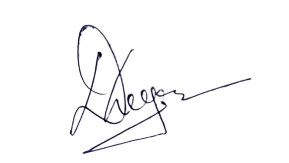 ¼MkW-के के देवांगन ½                                           ¼MkW- ds-,y-VkaMsdj½                       IQAC leUo;d                                           Ikzkpk;Z ¼laj{kd½                  “kkldh; fnfXot; egkfo|ky;                               “kkldh; fnfXot; egkfo|ky;   		       jktukanxkWo¼N-x-½						  jktukanxkWo¼N-x-½cSBd fnukad 15@09@2022fnukad 15@09@2022 dks IQAC External lfefr dh cSBd Conference Hall                                                                                                                                                                                                                                                                                                                                                                                                                                                                                                                                                                                                                               esa vk;ksftr dh xbZA dk;ZØe ds izkjaHk eas lfefr ds lnL;ksa ds Lokxr ds Ik”pkr~ ckg~; lfefr ls izk/;kidksa dk ifjp; djk;k x;kA izkpk;Z egksn; us lfefr ds mís”; dk;Z;kstuk rFkk egkfo|ky; dh miyfC/k;ksa dk mYys[k fd;kAIQAC leUo;d MkW-ds-ds-nsokxau us lfefr ds lnL;ksa dks cSBd dk ,ts.Mk izLrqr djrs gq, fiNyh cSBd dh leh{kk djrs gq, voxr djk;kA15@07@2022 ls 18@07@2022 rd Lo”kklh izdks’B }kjk rhu fnolh; dk;Z”kkyk dk jk’Vªh; f”k{kk fufr 2020 ,oa CBCS fo’k; ij lEiUu gqbZAegkfo|ky; esa lapkfyr NSS, NCC, YRC ds }kjk egkfo|ky; ds vkWfMVksfj;e esa fo”kky jDrnku f”kfoj dk vk;kstu fd;k x;k] ftlesa 350 ls vf/kd fo|kfFkZ;ksa ,oa izk/;kidksa }kjk jDrnku fd;k x;kAfofHkUu jk’Vªh; ,oa varjkZ’Vªh; fnolksa ij yXkHkx lHkh foHkkxksa }kjk dSys.Mj ds vuqlkj fnolksa dk vk;kstu fd;k tk jgk gSAegkfo|ky; ds LFkkiuk fnol 13 tqykbZ ds volj ij rhu fnolh; dk;ZØe dk vk;kstu fd;k x;kA LFkkiuk fnol ij 13 tqykbZ dks dkyst ds xkSjoe;h bfrgkl ds ckjs esa tkudkjh nh xbZA fuca/k ,oa iksLVj izfr;ksfxrk dk vk;kstu fd;k x;kA ,oa vafre fnu 21 tqykbZ dks egkfo|ky; esa dk;Zjr izk/;kidksa dk lEeku ,oa muls egkfo|ky;s dh ;knksa dks rktk fd;k x;kA mUgs lky ,oa JhQy rFkk Le`fr fpUg iznku dj lEekfur fd;k x;kAdksfoM&19 ds lanHkZ esa NSS, NCC }kjk tkx:drk vfHk;ku ds varxZr jSyh fudkydj tkx:d fd;k x;kA lHkh ds ekLd iguus ,oa gkWFk dks lSfuVkbt djus dh lykg nh xbZA20 vxLr dks ln~Hkkouk fnol ¼Jh jktho xka/kh th ds tUefnu½ ds volj ij NSS, NCC }kjk fofHkUu dk;ZØe vk;ksftr fd;k x;kA29 vxLr dks jk’Vªh; [ksy fnol ds volj ij ØhM+k foHkkx }kjk fofHkUu dk;ZØe vk;ksftr dj [ksy ds izfr tkx:d fd;k x;kAiqLrdky; ,oa lwpuk foKku ds }kjk MkW-jaxukFku t;arh ds volj ij dk;ZØe vk;ksftr fd;k x;kA eq[; oDrk ds :Ik esa MkW-pkS/kjh xzaFkiky dke/ksuq fo”ofo|ky; vatksjk] nqxZ mifLFkr FksA mUgksaus xzaFkky; dh O;oLFkk Book, Accretion, Register   fu.kZ; jftLVj] bR;kfn ds ckjs esa foLrkj ls tkudkjh nhAvarjkZ’Vªh; lk{kjrk fnol 8 flrEcj ds volj ij NSS, NCC ds }kjk tkx:drk dk;ZØe vk;ksftr fd;k x;kA16 flrEcj dks vkstksu fnol ds volj ij jlk;u “kkL= foHkkx }kjk vkstksu ds {kj.k dks jksdus ds fy, tkx:d fd;k x;k rFkk fo|kfFkZ;ksa ds chp egkfo|ky; Lrj rFkk ftyk Lrj ij ---isUV] iksLVj rFkk ih-ih-Vh- iztsaVsa”ku ds ek/;e ls izfr;ksfxrk vk;ksftr dh xbZA izFke] f}rh;] r`rh; LFkku izkIr fo|kfFkZ;ksa dks izek.ki= ,oa iqjLdkj iznku fd;k x;kANAAC ds 7 ØkbZVsfj;k ij fnukad 22 ls 24 flrEcj rd izR;sd ØkbZVsfj;k ij egkfo|ky; ds iwjs LVkWQ dks iwoZ esa Hksth xbZ fjiksVZ ls voxr djk;k x;kA IQAC ds lnL;ksa us dfe;ksa ,oa lq>ko Hkh crk;sA lkFk gh egkfo|ky; ds izk/;kid us Hkh vewY; lq>ko j[ksA prqFkZ Cycle dh rS;kjh dh tk jgh gSAegkfo|ky; ds fofHkUu foHkkxks }kjk osY;w ,sMsM dkslZ pyk;s tk jgs gSa tks fd 30 ?kaVs dk gS blls fo|kfFkZ;ksa esa uokpkj lh[kus dks feysxkA fjlpZ ,oa vU; {ks= esa bldk ykHk fo|kfFkZ;ksa dks feysxkAjkstxkj lsy }kjk fofHkUu daifu;ksa ds }kjk dSEil vk;ksftr fd;k x;kA ckydksa }kjk dSEil esa 5 fo|kFkhZ dk Apparent  gqvk rFkk 32 fo|kfFkZ;ksa dk p;u Hkh gqvkAfnO;kax fo|kfFkZ;ksa ds fy, Sign Language ij dk;Z”kkyk dk vk;kstu fd;k x;kA fnO;kax tuksa ds fy, lkW¶Vos;j Hkh [kjhnk x;kAegkfo|ky; ds varxZr dU;k Nk=kokl 100 ehVj izkjaHk gks pqdk gSA ftldk yksdkiZ.k Jh ftrsUnz eqnfy;kj th ¼jkT; ;qok vk;ksx ds v/;{k½ ,oa Jherh gsek ns”keq[k egkikSj ds dj deyksa ls 3 uoEcj dks gqvkAckyd Nk=kokl dh dk;Zokgh izfØ;k Nhu gSAegkfo|ky; esa English Language Lab dh iquZLFkkiuk A/S  esa dh xbZ gS rFkk 15 dEI;qVj lsV [kjhnk x;k gSA vc ySc ds }kjk fo|kFkhZx.k ykHkkfUor gks jgs gSaAegkfo|ky; esa fo|kfFkZ;ksa dh c<+rh la[;k dks ns[krs gq, fuEu lkexzh@midj.k Ø; dh xbZ A fothfVax ps;j				& 50 ux3 lhVj LVhy Executive Chair	& 10 uxInteractive Board 			& 03 uxLCD Projector  			& 03 uxNk=kokl gsrq csM 			& 100 uxNk=kokl gsrq Vscy			& 100 uxNk=kokl gsrq dqlhZ			& 100 uxizksVscy lkmaM flLVe			& 03 uxvkWfMVksfj;e gsrq lkmaM flLVe izfØ;k Nhu gSAouLifr foHkkx esa th.kksZ/kkj dk dk;Z] VkbZYl yxkus dk dk;Z iw.kZ gks pqdk gSAvkWfMVksfj;e esa lhfyax ejEer eap dkUQzsal insZ vkfn ds Msdksjs”ku dk dk;Z izfØ;k Nhu gSA:lk Hkou ds fjDr LFkku esa izk;ksfxd dk;Z ,oa fo|kfFkZ;ksa ds fy, jksM fuekZ.k gsrq PWD ls Estimate eaxk;k x;k gSA vkxs dh dk;Zokgh dh tk jgh gSAlk;dy LVS.M] Qhl dkmaVj]] ckgj eq[; }kj ds cktw esa rFkk fofHkUUk LFkkuksa ij dkdhVhdj.k gsrq lkexzh dh O;oLFkk dj yh xbZ gSA lk;dy LVS.M esa “kh?kz gh dk;Z izkjaHk gksxkAdkWUQzsal gkWy esa POP rFkk vU; ejEer dk;Z dh izfØ;k tkjh gSAjlk;u foHkkx ,oa Lo”kklh Hkou ds chp d{k fuekZ.k dk fu.kZ; fy;k x;kA tYn dk;Z izkjaHk gksxkA ,oa tuHkkxhnkjh lfefr ds }kjk dk;Z izLrkfor gSAlaLd`r ,oa I6Nou ds Åij rhu u;s d{k ds fuekZ.k gsrq PWD dks i= O;ogkj fd;k x;k gSAegkfo|ky; ds xkMZu esa Nk=ksa gsrq csap ,oa Nk;k gsrq jksM fuekZ.k ds fy, t-Hkk-la- ds }kjk lgefr nh xbZ gS ,oa uxj fuxe jktukanxkao ds }kjk bldh O;oLFkk djk;h tk jgh gSAiqjkuk gkWLVy dks /oLr djus ds fy, ekuuh; dysDVj egksn; }kjk PWD dks vknsf”kr fd;k x;k gSA “kh?kz gh dk;Zokgh dh tk,xhAdU;k Nk=kokl izkjaHk gks pqdk gSA blds dqN LFkku ij Nk=kvksa dh lqj{kk gsrq ckmaMªhoky ij Qsflax dh izfØ;k djus gsrq PWD dks i= fy[kk x;k gSAlfefr ds lnL;ksa ds }kjk fuEukuqlkj vkxkeh dk;Z;kstuk ij loZlEefr ls fu.kZ; fy;k x;k gS %&izos”k }kjk 2 ds ikl isLV eVsfj;y ds laxzg.k ds fy, VSad dk fuekZ.k djk;k tk,Aegkfo|ky; ds fofHkUu foHkkxksa ds }kjk odZ”kkWiA lsehukj ds izLrko vkeaf=r fd, x;s Fks] mlesa fgUnh foHkkx ds }kjk ,oa fjlpZ QksVks }kjk izLrko izkIr gq, gSaA muds lapkyu ,oa O;oLFkkiu gsrq leLr izk/;kid@deZpkjh dk lg;ksx visf{kr gSA fu/kkZfjr frfFk;ksa ij budk vk;kstu fd;k tkuk lqfuf”pr djsaAMOU lacaf/kr laLFkkvksa ds lkFk “kS{kf.kd vdknfed dk;ZØe lHkh foHkkxksa }kjk vk;ksftr fd, tk,Aizekf.kr laLFkk ls DokfyVh@i;kZoj.k ,oa lacaf/kr vkWfMV djk, tk,saAØsfMV csLV ikB~;Øe esa lfEefyr fofHkUu ikB~;Øeksa dks fo|kfFkZ;ksa dh mi;ksfxrk dks LFkku esa j[kdj fu/kkZfjr fd, tk,saANk=&Nk=kvksa ds fy, n{krk mUu;u@O;fDRkRo fodkl@vfrfFk O;k[;ku@jkstxkj ekxZn”kZu@IyslesaV lacaf/kr dk;ZØe@xfrfof/k;k¡ dk;Z”kkyk dk vk;kstu fd;k tk,AxzaFkky; esa lqfo/kk dks /;ku esa j[krs gq, CCTV Cameras lq/kkj ,oa ejEer fd, tk,saAdEI;qVj ySc 1] 2 vkSj 3 ds leLr dEI;qVj ds lq/kkj@ejEer “kh?kz djk,sa tk,sa rkfd fo|kfFkZ;ksa dks v/;;u@v/;kiu esa O;o/kku u gksAifjlj esa PA System “kh?kz LFkkfir fd;k tk,] ftlds ek/;e ls Nk=&Nk=kvksa dks vko”;d tkudkjh ,oa lwpuk,a nh tk ldsAegkfo|ky; ds “kks/kkFkhZ@izk/;kid@lgk;d izk/;kid@LukrdksRrj d{kkvksa ds Nk=&Nk=k,a ftuds }kjk izkstsDV@vlkbZuesaV izLrqfrdj.k fd;k tkrk gS] mls Lohi desVh ds le{k izLrqfrdj.k djuk t:jh gksuk pkfg,A¼MkW-के के देवांगन ½                                           ¼MkW- ds-,y-VkaMsdj½                       IQAC leUo;d                                           Ikzkpk;Z ¼laj{kd½                  “kkldh; fnfXot; egkfo|ky;                               “kkldh; fnfXot; egkfo|ky;   		       jktukanxkWo¼N-x-½						  jktukanxkWo¼N-x-½	Internal MeetingCriteria -6   fnukad 29@09@2022		fnukad 29@09@2022 dks NAAC Criteria - 6 ds desVh dh cSBd vk;ksftr dh x;hA Criteria - 6 ds lHkh Metrics ij foLrkj ls ppkZ dh x;hA ppkZ ds nkSjku Qualitative Metrics  ds fy[ks tkus okys Post dh iwoZ SSR, AQAR rFkk dqN A++ Collese ds nLrkostksa dk voyksdu djrs gq, Update djus dk fu.kZ; fy;kA dqN Metrics dks ifjiw.kZ djus okys Certificate, Report dh Collect djus dk fu.kZ; fy;k x;k rFkk dqN Metrics dks ifjiw.kZ djus ds fy;s dk;ZØe djus dk fu.kZ; fy;k x;kA¼MkW-के के देवांगन ½                                           ¼MkW- ds-,y-VkaMsdj½                       IQAC leUo;d                                           Ikzkpk;Z ¼laj{kd½                  “kkldh; fnfXot; egkfo|ky;                               “kkldh; fnfXot; egkfo|ky;   		       jktukanxkWo¼N-x-½						  jktukanxkWo¼N-x-½	cSBd fnukad 06@12@2022fnukad 06@12@2022 dks IQAC, external lfefr dh cSBd dkWUQzsal gkWy                                                                                                                                                                                                                                                                                                                                                                                                                                                                                                                                                                                                                                esa vk;ksftr dh xbZ] ftlesa lfefr ds lnL;ksa ds lnL;ksa ds }kjk fuEukuqlkj vkxkeh dk;ksZa gsrq egRoiw.kZ lq>ko fn, x, ,oa mi;qDr dk;Z;kstuk cukdj mUgsa vey esa ykus gsrq fofHkUUk lq>ko fn, x,Aegkfo|ky; esa v/;;ujr~ HkwriwoZ fo|kfFkZ;ksa dh cSBd vk;ksftr dh tk,] ftlesa m|ksx@O;kikj rFkk lekt lsok ds {ks= esa izfrLFkkfir gks rkfd egkfo|ky; ds fodkl esa bu lHkh ls lg;ksx fy;k tk ldsAegkfo|ky; esa Nk=&Nk=kvksa dh vko”;drk ,oa lqfo/kk esa c<+ksrjh ds fy, vko”;d fuekZ.k dk;Z] ftlesa izeq[k :Ik ls jlk;u “kkL= iz;ksx”kkyk ds cktw esa d{k fuekZ.k] laLd`r foHkkx ds Åij vfHkfjDr d{k fuekZ.k@:lk Hkou ds Åij iz;ksx”kkyk d{k fuekZ.k] :lk Hkou ,oa ckLdsV ckWy xzkmaM ds e/; 4 d{k fuekZ.k gsrq] dkelZ ,oa vaxzsth foHkkx ds Åij d{k fuekZ.k] bfrgkl foHkkx ds Åij izFke ry d{k fuekZ.k ds laca/k esa “kkldh;@v/kZ”kkldh; ,tsafl;ksa ls izkdyu ¼bLVhesV½ cuk, tk,sa ftldk IQAC lfefr }kjk cSBd esa izLrqfrdj.k fd;k tk,A“kks/k dk;Z dks c<+kok nsus ds fy, egkfo|ky; esa dqN lqfo/kk,¡ c<+kus gsrq iz;kl fd, tk,sa] ftlesa izeq[k :Ik ls ¼d½	dyk ,oa okf.kT; ladk; ds fy, “kks/k d{k fuekZ.kA¼[k½	“kks/kkfFkZ;ksa dks Nk=o`fRrA¼x½	lanHkZ iqLrdksa dk Ø;A¼?k½	izkstsDV ds fy, foRrh; lg;ksxA¼M-½	“kks/k dsUnz esa vko”;d lqfo/kkvksa QfuZpj ,oa lwpuk izkS/kksfxdh dh lqfo/kk,a blds laca/k esa Hkh bLVhesV lfgr izLrqfrdj.k IQAC ds ek/;e ls fd;k tk,egkfo|ky; fodkl fuekZ.k lq/kkj dk;Z tks de ctV ds gksa] mUgs tuHkkxhnkjh en ls fd, tk,saAfnO;kax fo|kfFkZ;ksa dks muds v/;;u&v/;kiu esa lqfo/kk dks /;ku esa j[krs gq, Nk=o`fRr tuHkkxhnkjh en ls rFkk vU; nkunkrkvksa ds en ls rFkk vU; nkunkrkvksa ds en ls miyC/k djk, tkus ds iz;kl fd, tk,saA bl laca/k esa Hkh HkwriwoZ Nk=ksa ds lEesyu esa izLrqfrdj.k nsdj QaM ,df=r fd, tk,aA“kks/k dk;Z ekbuj@estj izkstsDV izfrosnu lacaf/kr ,tsafl;ksa dks Hkstus ds fy, leLr foHkkxk/;{kksa dks funsZf”kr fd;k tk,A	vktknh ds ve`r egksRlo ij dsafnzr jk’Vªh;@varjkZ’Vªh; lsehukj ds izLrko fu/kkZfjr frfFk esa Hkstuk lqfuf”pr fd;k tk,Aegkfo|ky; ds }kjk lkekftd tkx:drk f”k{kk] LokLF; Ik;kZoj.k rFkk vU; {ks=ksa esa dk;ZØe@xfrfof/k;ksa esa lgHkkfxrk nh tkrh gSA bl laca/k esa lacaf/kr laLFkk ls iz”kalk iz”kfLr i= izkIr fd, tk,aA ftlesa uxj fuxe] ftyk dk;kZy;] fuokZpu dk;kZy;] lkekftd laLFkk,a] NGO xzke iapk;r vkfn esa izek.k i= fy, tk,aAfoHkkxksa dks funsZf”kr fd;k tk, fd LOCF ds rgr~ izkjaHk fd, x, ikB~;Øeksa ds iz”ui= CO, PO, PSO dks LFkku desa j[kdj gh rS;kj fd, tk,sa rFkk lsesLVj ,oa okf’kZd ijh{kk gsrq Hkh vkWVksukel ¼Lo”kklh fudk;½ }kjk iz”ui= lsfVax gsrq Hksts i= esa Hkh ;g funsZf”kr fd;k tk,ALo;a iksVZy (SWAYAM) ,oa MOOC (Massive Open Online Courses) dks download  fd;k tk, ,oa e-resource ds :Ik esa fo|kfFkZ;ksa dks miyC/k djk, tk,asAu, Professors  ds fy, egkfo|ky; }kjk Induction Program vk;ksftr fd, tk,saAE-Vidvan esa leLr izk/;kidksa dk Registration djokuk lqfuf”pr fd;k tk,Afo|kfFkZ;ksa@fu;ksDrk@ikydksa ls fy, tkus okys QhMcSd Google zoom  ds ek/;e ls eaxok, tk,A“kks/kkfFkZ;ksa dh Hkh okf’kZd cSBd dk vk;kstu fd;k tkuk pkfg,AewY;of/kZr ikB~;Øe esa ,sls ikB~;Øe dk p;u djsa tks fo|kFkhZ ds orZeku ikB~;Øe esa ewY; o`f) djsa vkSj mUgsa jkstxkj fnykus esa ennxkj gks ,oa IQAC ds vuqeksnu ds mijkar gh ewY;of/kZr ikB~;Øeksa dk lapkyu djsaA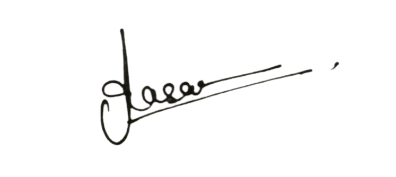 ¼MkW-vfurk lkgk½                                           ¼MkW- ds-,y-VkaMsdj½                       IQAC leUo;d                                           Ikzkpk;Z ¼laj{kd½                  “kkldh; fnfXot; egkfo|ky;                               “kkldh; fnfXot; egkfo|ky;   		       jktukanxkWo¼N-x-½						  jktukanxkWo¼N-x-½Internal MeetingCriteria -6   fnukad 04@01@2022		fnukad 04@01@2022 fnu cq/kokj le; izkr% 8%30 cts IQAC dh Internal Committee dh cSBd uohu fufeZr eqfDrcks/k lHkkxkj esa vk;ksftr dh xbZA ftldk eq[; mís”; AQAR 2021&22 ls lacaf/kr tkudkfj;k¡ ,df=r dj mUgs le; ij viyksM djuk FkkA¼MkW-vfurk lkgk½                                           ¼MkW- ds-,y-VkaMsdj½                       IQAC leUo;d                                           Ikzkpk;Z ¼laj{kd½                  “kkldh; fnfXot; egkfo|ky;                               “kkldh; fnfXot; egkfo|ky;   		       jktukanxkWo¼N-x-½						  jktukanxkWo¼N-x-½Internal MeetingCriteria -6   fnukad 05@01@2023		fnukad 05@01@2023 dks le; 03%30 nksigj dks IQAC ,oa ekuo lalk/ku fodkl izdks’B ds la;qDr rRok/kku esa egkfo|ky; ds leLr izk/;kid@lgk;d izk/;kid@vfrfFk O;k[;krk ,oa tuHkkxhnkjh rFkk LofoRrh; f”k{kdksa gsrq :lk Hkou ds R-14 eas ,d fnolh; baVjSfDVo cksMZ ifjpkyd gsrq dk;Z”kkyk dk vk;kstu fd;k x;kA¼MkW-vfurk lkgk½                                           ¼MkW- ds-,y-VkaMsdj½                       IQAC leUo;d                                           Ikzkpk;Z ¼laj{kd½                  “kkldh; fnfXot; egkfo|ky;                               “kkldh; fnfXot; egkfo|ky;   		       jktukanxkWo¼N-x-½						  jktukanxkWo¼N-x-½Internal Meetingfnukad 27@03@2023		fnukad 27@03@2023 fnu lkseokj dks le; izkr% 12%00 cts IQAC dh Internal Committee dh cSBd dkUQzsal gkWy esa dh xbZ] ftlesa fuEukafdr fcanqvksa ij ppkZ dh xbZAo’kZ 2020&21 ,oa 21&22 dk AQAR 31st ekpZ 2023 rd Upload gks tkuk pkfg,AWomen Entrepreneurship ij 3 fnolh; dk;Z”kkyk dk vk;kstu fd;k tkuk pkfg,A ,oa x`g foKku foHkkx }kjk dk;Z”kkyk dk vk;kstu fd;k tk,ANEP - 2020 ij 5 fnolh; jk’Vªh; dk;ZØe dks vk;ksftr fd;k tk,AIPR ij jkT;Lrjh; 2 fnolh; dk;Z”kkyk vk;ksftr dh tk,A3 fnolh; ;k 5 fnolh; Research Metrology ij dk;Z”kkyk vk;ksftr dh tk,AStaff Training, Civil Service Act ij dk;Z”kkyk vk;ksftr dh tk,AekpZ ekg eas lHkh “kks/kkfFkZ;ksa dh cSBd vk;ksftr dh tk,AfofHkUu laLFkkvksa ls dk;ZØe dk izek.ki= fy;k tk,A¼MkW-vfurk lkgk½                                           ¼MkW- ds-,y-VkaMsdj½                       IQAC leUo;d                                           Ikzkpk;Z ¼laj{kd½                  “kkldh; fnfXot; egkfo|ky;                               “kkldh; fnfXot; egkfo|ky;   		       jktukanxkWo¼N-x-½						  jktukanxkWo¼N-x-½Internal Meetingfnukad 31@03@2023		fnukad 31@03@2023 fnu “kqØokj IQAC ds vkarfjd lfefr lnL;ksa ,oa NAAC ds leLr ØkbVsfj;k ds la;kstdksa ,oa lnL;ksa ds }kjk AQAR 2020&21 ,oa 2021&22 ds Submission gsrq Pre-Submission izLrqfrdj.k dk vk;kstu fd;k x;kA cSBd esa leLr lnL;ksa us vius&vius ØkbVsfj;k esa Upload dh xbZ tkudkfj;ksa dks izLrqfrdj.k ds ek/;e ls fn[kk;kA¼MkW-vfurk lkgk½                                           ¼MkW- ds-,y-VkaMsdj½                       IQAC leUo;d                                           Ikzkpk;Z ¼laj{kd½                  “kkldh; fnfXot; egkfo|ky;                               “kkldh; fnfXot; egkfo|ky;   		       jktukanxkWo¼N-x-½						  jktukanxkWo¼N-x-½Internal Meeting   fnukad 21@04@2023		fnukad 21@04@2023 fnu “kqØokj IQAC ds vkarfjd lfefr ds lnL;ksa ,oa NIRF lfefr ds lnL;ksa dh ,d cSBd dkaQzsal gkWy esa dh xbZA	cSBd esa izkpk;Z egksn; us izkpk;Z egksn; us funsZf”kr fd;k fd NAAC ds lkr ØkbVsfj;k dh lfefr;ksa dk fuekZ.k blfy, fd;k x;k rkfd AQAR le; ij viyksM gks ldsA fdarq muds dk;ksZa ls os T;knk larq’V ugha fn[ksA	cSBd esa izkpk;Z egksn; us lHkh lnL;ksa dks funsZf”kr fd;k fd vkxkeh NAAC C esa A++ ;k A+ Grade ykus gsrq lHkh lnL; lesfdr iz;kl djsaA ¼MkW-vfurk lkgk½                                           ¼MkW- ds-,y-VkaMsdj½                       IQAC leUo;d                                           Ikzkpk;Z ¼laj{kd½                  “kkldh; fnfXot; egkfo|ky;                               “kkldh; fnfXot; egkfo|ky;   		       jktukanxkWo¼N-x-½						  jktukanxkWo¼N-x-½Internal Meeting   fnukad 01@05@2023IQAC lfefr rFkk lkr ØkbVsfj;k ds la;kstdksa dh ,d cSBd fnukad 01@05@2023 dks nksigj 2%30 cts U;wgkWy esa vk;ksftr dh x;h] ftlesa vk;qDr dk;kZy; mPpf”k{kk foHkkx & NRrhlx<+ “kklu }kjk izR;sd N% ekg ¼31 tuojh ,oa 31 tqykbZ½ esa egkfo|ky; dh izxfr dk ewY;kadu ¼AQAR ds izk:Ik esa½ fd;k tkuk gS] ftlds laca/k esa foLr`r ppkZ dh xbZA¼MkW-vfurk lkgk½                                           ¼MkW- ds-,y-VkaMsdj½                       IQAC leUo;d                                           Ikzkpk;Z ¼laj{kd½                  “kkldh; fnfXot; egkfo|ky;                               “kkldh; fnfXot; egkfo|ky;   		       jktukanxkWo¼N-x-½						  jktukanxkWo¼N-x-½				Internal Meeting   fnukad 03@05@2023		IQAC lfefr dh cSBd fnukad 03@05@2023 dks nksigj 12%30 cts izkpk;Z d{k esa dh xbZ] ftlesa 02 o’kZ dk AQAR Upload djuk gS] nLrkostksa dh la[;k] AQAR dh izxfr AQAR Revised Submission vkfn 10 ebZ rd fd;kA fofHkUu dk;ZØe vk;ksftr fd;k tkuk gS] blds laca/k eas foLr`r ppkZ dh xbZA  ¼MkW-vfurk lkgk½                                           ¼MkW- ds-,y-VkaMsdj½                       IQAC leUo;d                                           Ikzkpk;Z ¼laj{kd½                  “kkldh; fnfXot; egkfo|ky;                               “kkldh; fnfXot; egkfo|ky;   		       jktukanxkWo¼N-x-½						  jktukanxkWo¼N-x-½		Internal Meeting   fnukad 08@05@2023		IQAC lfefr ,oa NAAC Creteria 3] 8] 4 ds la;kstdksa ds lkFk 08@05@2023 dks nksigj 03%00 cts vk;ksftr dh xbZ] ftlls Creteria 3 ,oa 4 ds IQAC ds lnL; MkW-Mh-ds-oekZ ,oa izks-th-,l-HkkfV;k }kjk PPT izLrqr fd;k x;k] izLrqrhdj.k ds nkSjku fofHkUu lq>ko izkpk;Z egksn; ,oa IQAC la;kstd }kjk fn, x,A¼MkW-vfurk lkgk½                                           ¼MkW- ds-,y-VkaMsdj½                       IQAC leUo;d                                           Ikzkpk;Z ¼laj{kd½                  “kkldh; fnfXot; egkfo|ky;                               “kkldh; fnfXot; egkfo|ky;   		       jktukanxkWo¼N-x-½						  jktukanxkWo¼N-x-½					Internal Meeting   fnukad 11@05@2023		IQAC lfefr ,oa NAAC Creteria 5 ds la;kstdksa ,oa lnL;ksa dh cSBd fnukad 11@05@2023 dks nksigj 12%00 cts vk;ksftr dh xbZA Creteria 5 ds IQAC lnL; }kjk PPT izLrqr fd;k x;kA ftl ij izkpk;Z egksn; ,oa IQAC leUo;d }kjk lq>ko fn, x,A¼MkW-vfurk lkgk½                                           ¼MkW- ds-,y-VkaMsdj½                       IQAC leUo;d                                           Ikzkpk;Z ¼laj{kd½                  “kkldh; fnfXot; egkfo|ky;                               “kkldh; fnfXot; egkfo|ky;   		       jktukanxkWo¼N-x-½						  jktukanxkWo¼N-x-½Internal Meeting   fnukad 25@05@2023		IQAC lfefr dh ,d cSBd fnukad 25@05@2023 le; nksigj 02%30 cts vk;ksftr dh xbZA cSBd esa fuEukafdr fcUnqvksa ij ppkZ gqbZAizkpk;Z egksn; }kjk vknsf”kr fd;k x;k fd l= 2020&21 ,oa l= 2021&22 ds AQAR fnukad 30@05@2023 rd viyksM iw.kZ dj lcfeV djsaAIQAC }kjk vkxkeh l= dk Academic Calender cukus dk funsZ”k fn;k x;kAIQAC Coordinator }kjk tkudkjh nh x;h fd NAAC Portal ij 2016&17 ls vc rd ds AQAR ifjorZu gsrq Open fd, x, gSaA izkpk;Z egksn; us funsZ”k fn, fd 2019&20 dk AQAR Changes ds fy, Open djus gsrq vkosnu djsaAizkpk;Z egksn; us funsZf”kr fd;k fd egkfo|ky; dh osclkbV gsrq leLr foHkkxkas ls fcanqokj tkudkfj;k¡ eaxokbZ tk,AIQAC d{k dks v|ru djus ,oa egRoiw.kZ tkudkfj;ksa ls IQAC d{k dks lqlfTtr djus ds lq>ko Hkh izkpk;Z egksn; }kjk fn, x,Aykbczsjh gsrq ,d QkeZsV fu/kkZfjr dj jftLVj fizaV djkus dk funsZ”k fn;k x;kA¼MkW-vfurk lkgk½                                           ¼MkW- ds-,y-VkaMsdj½                       IQAC leUo;d                                           Ikzkpk;Z ¼laj{kd½                  “kkldh; fnfXot; egkfo|ky;                               “kkldh; fnfXot; egkfo|ky;   		       jktukanxkWo¼N-x-½						  jktukanxkWo¼N-x-½Feedback Analysis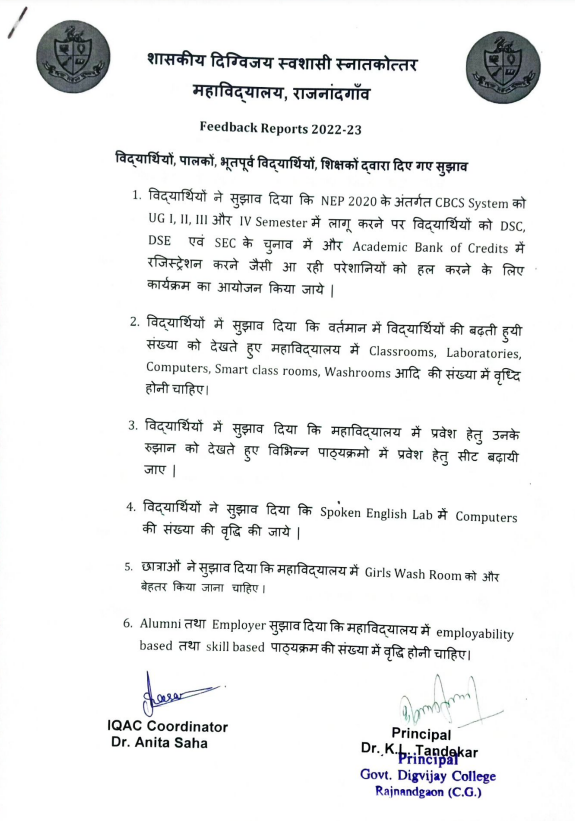 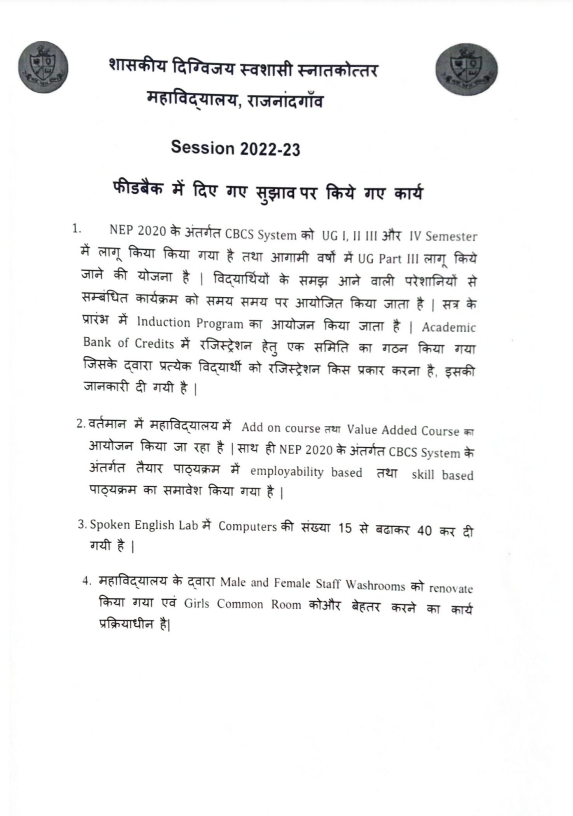 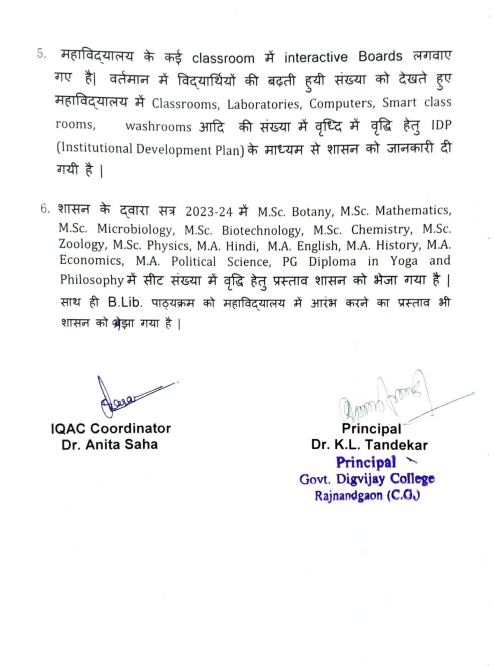 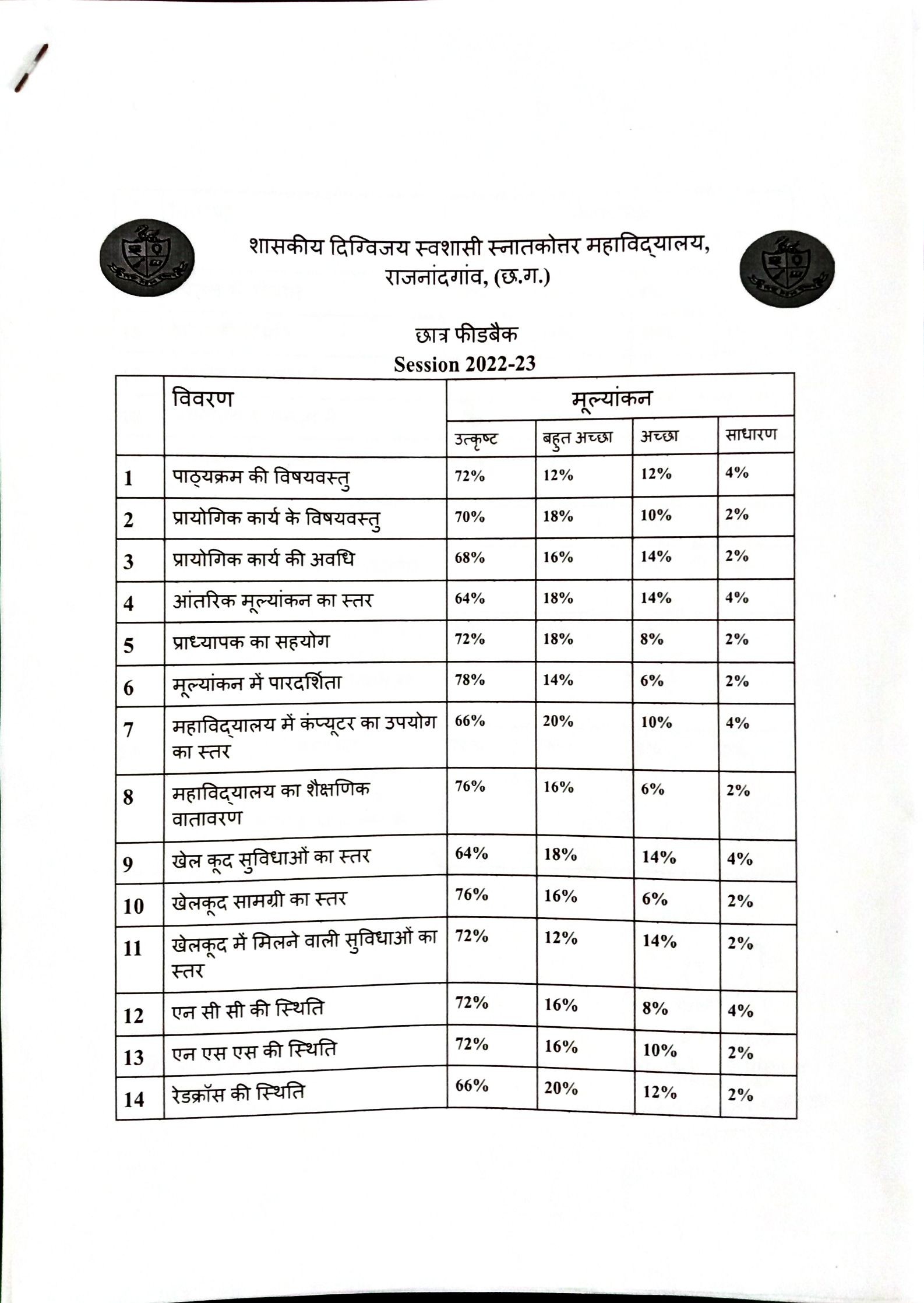 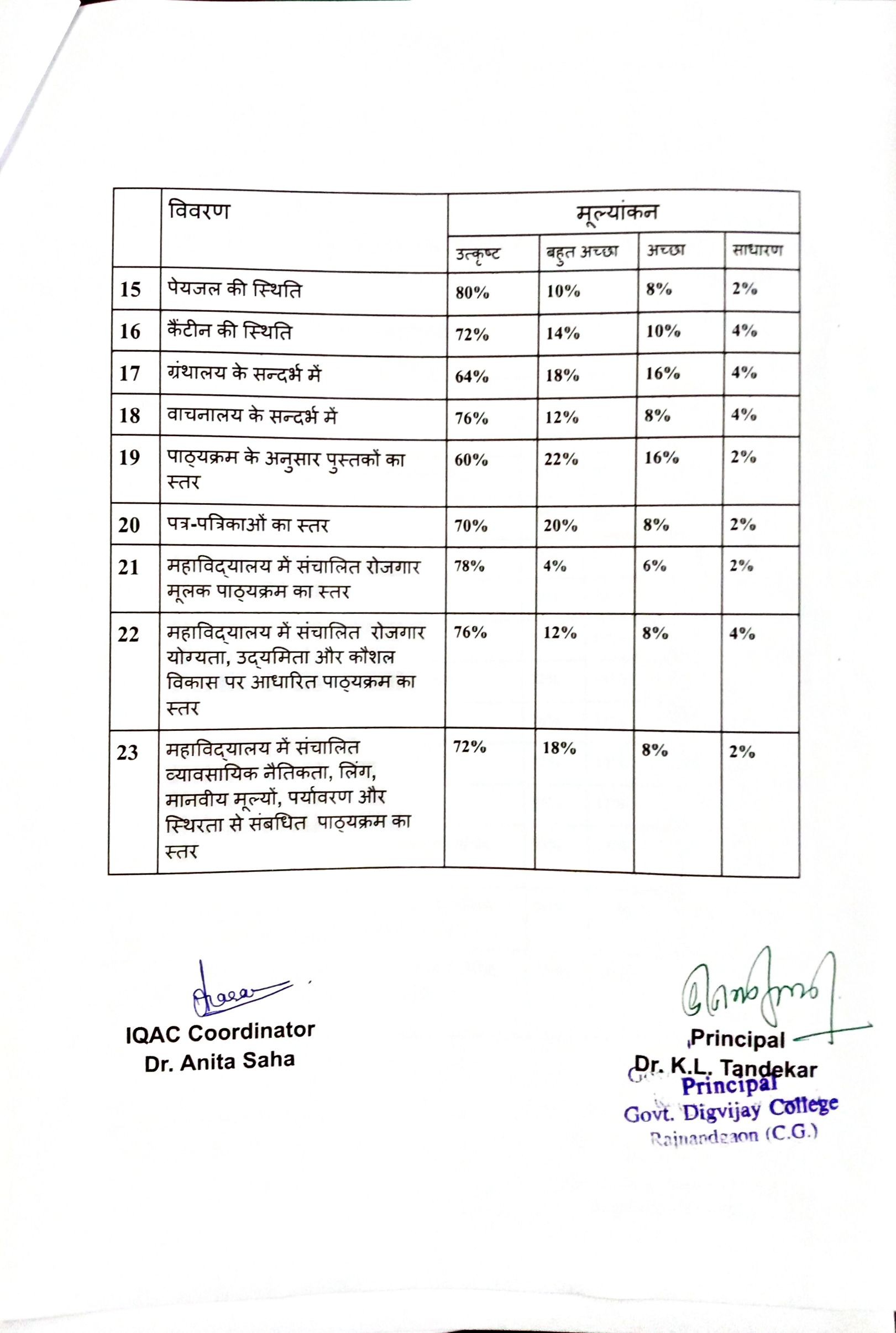 Student Feedback Analysis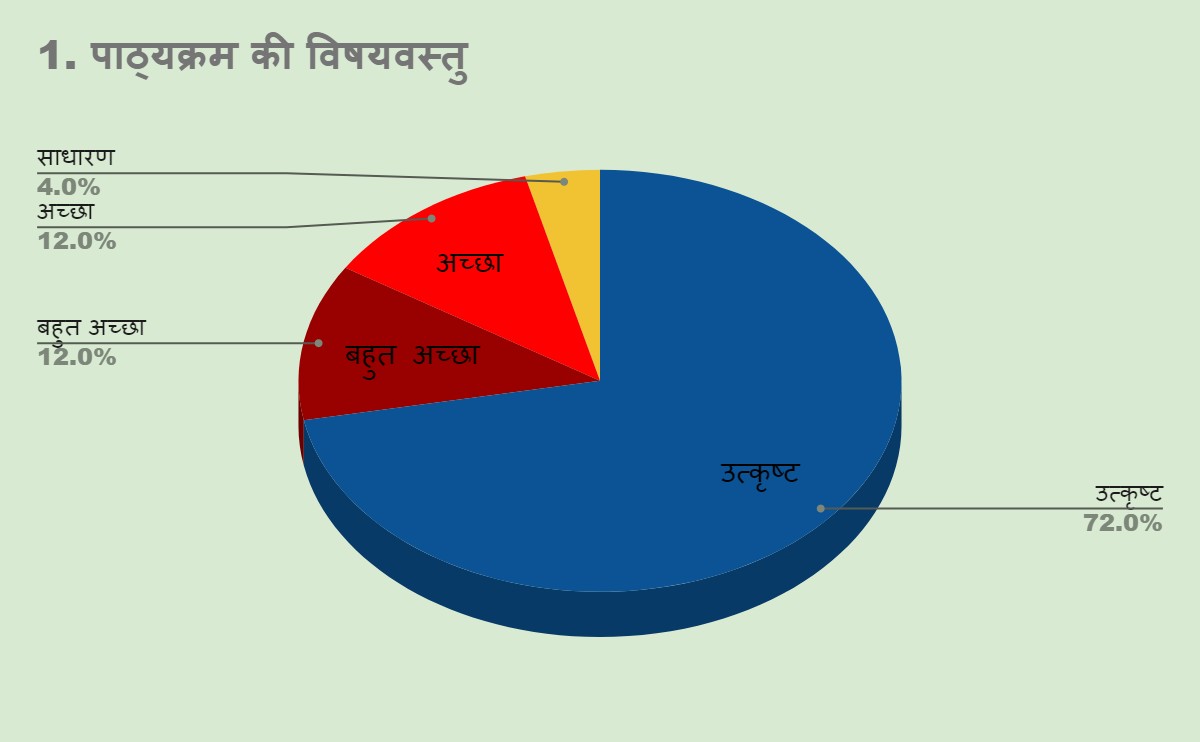 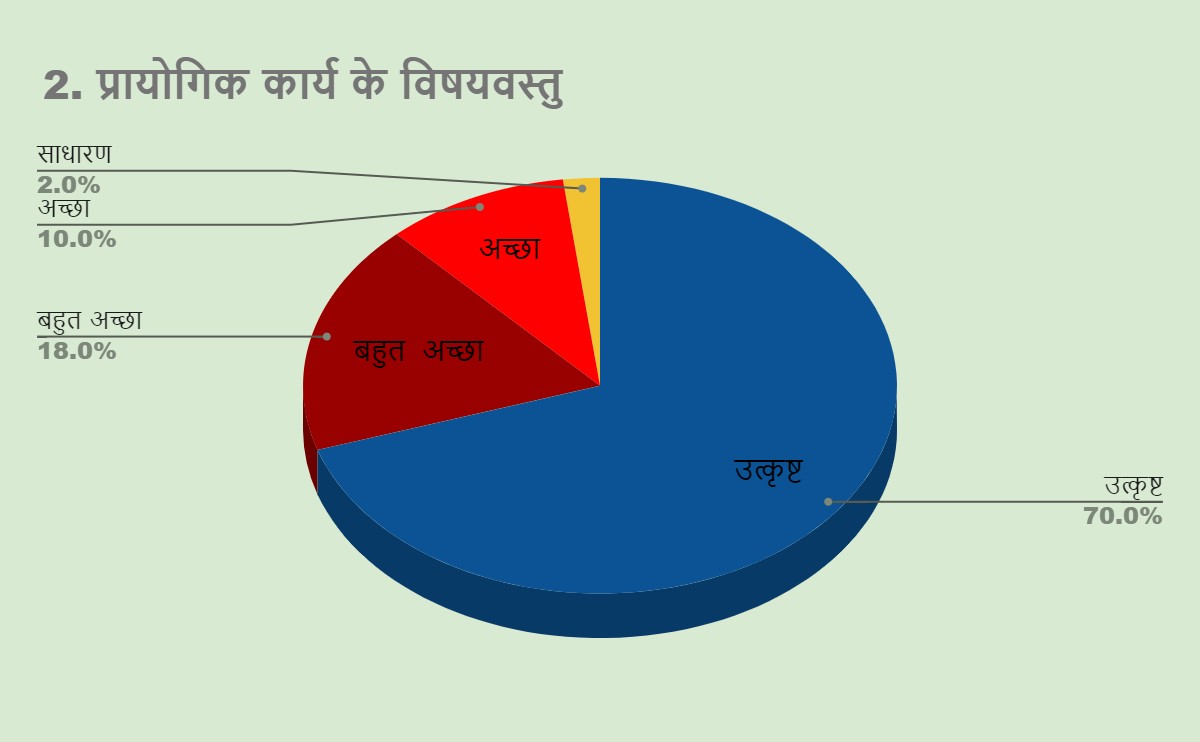 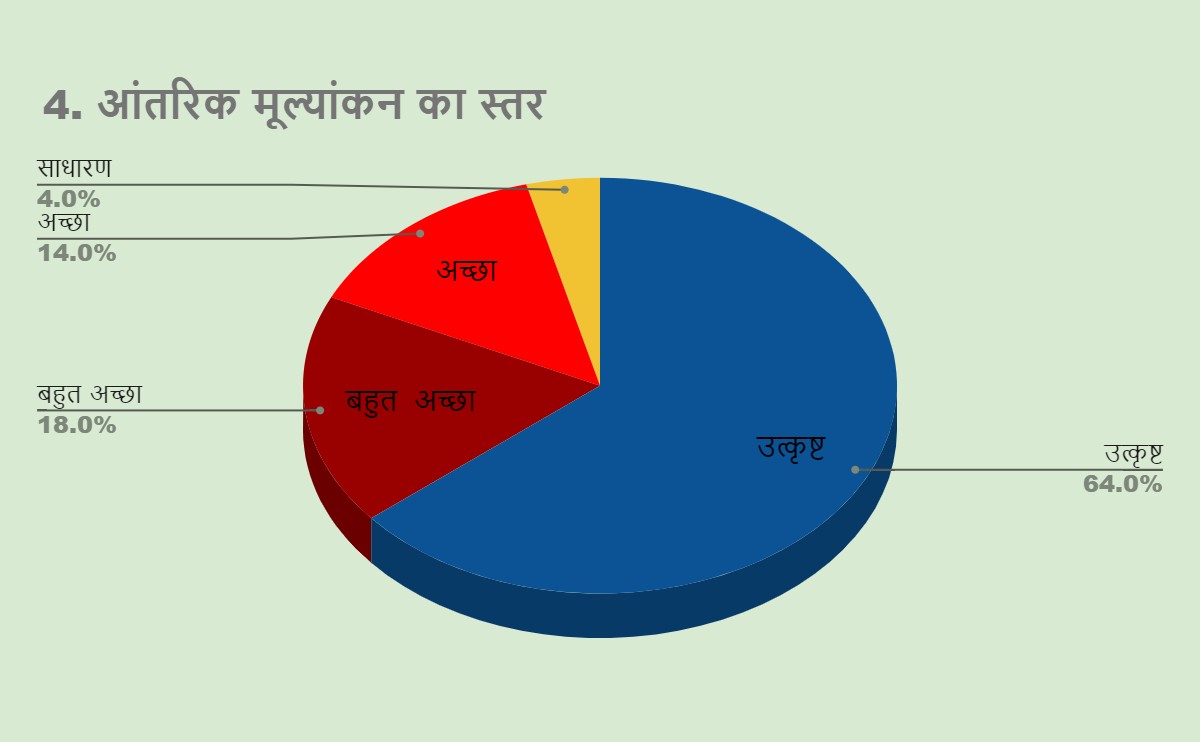 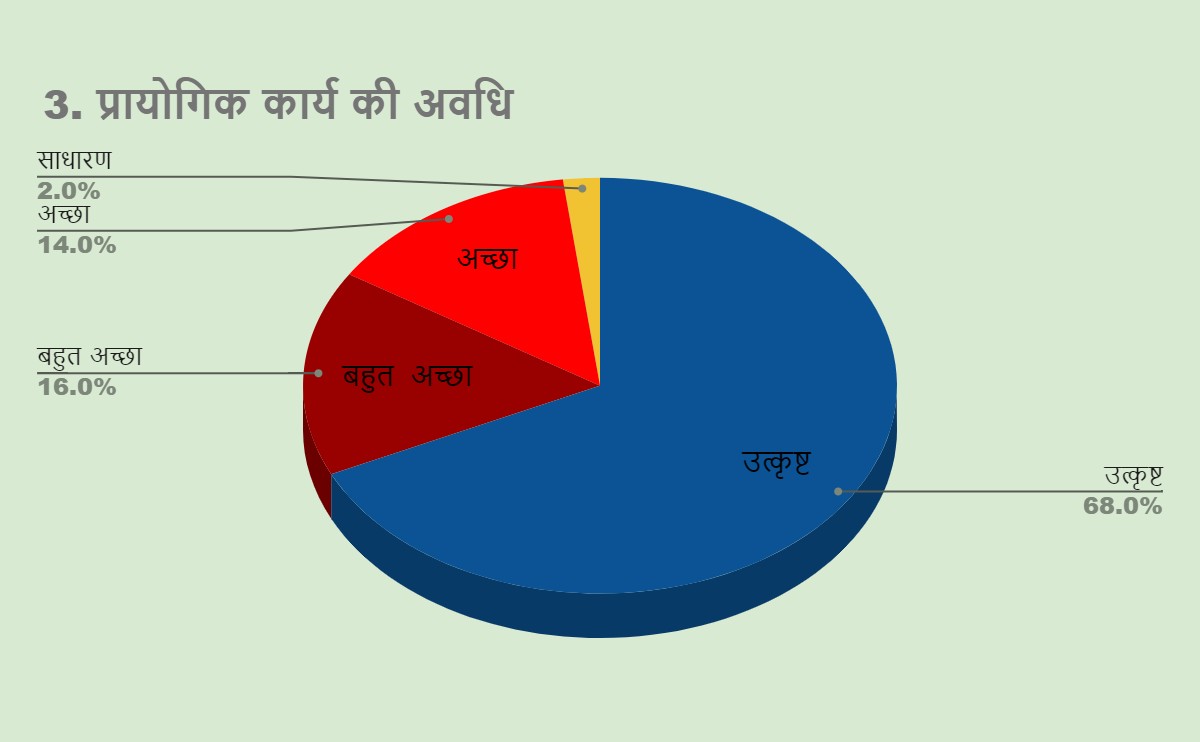 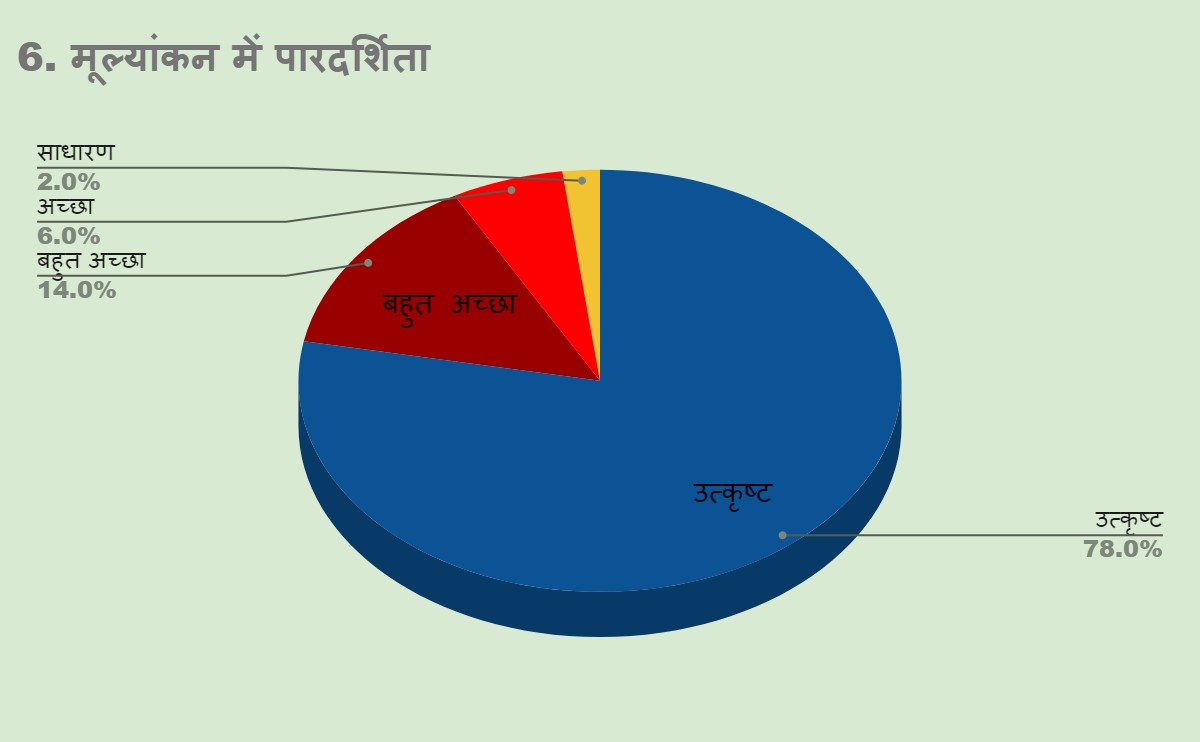 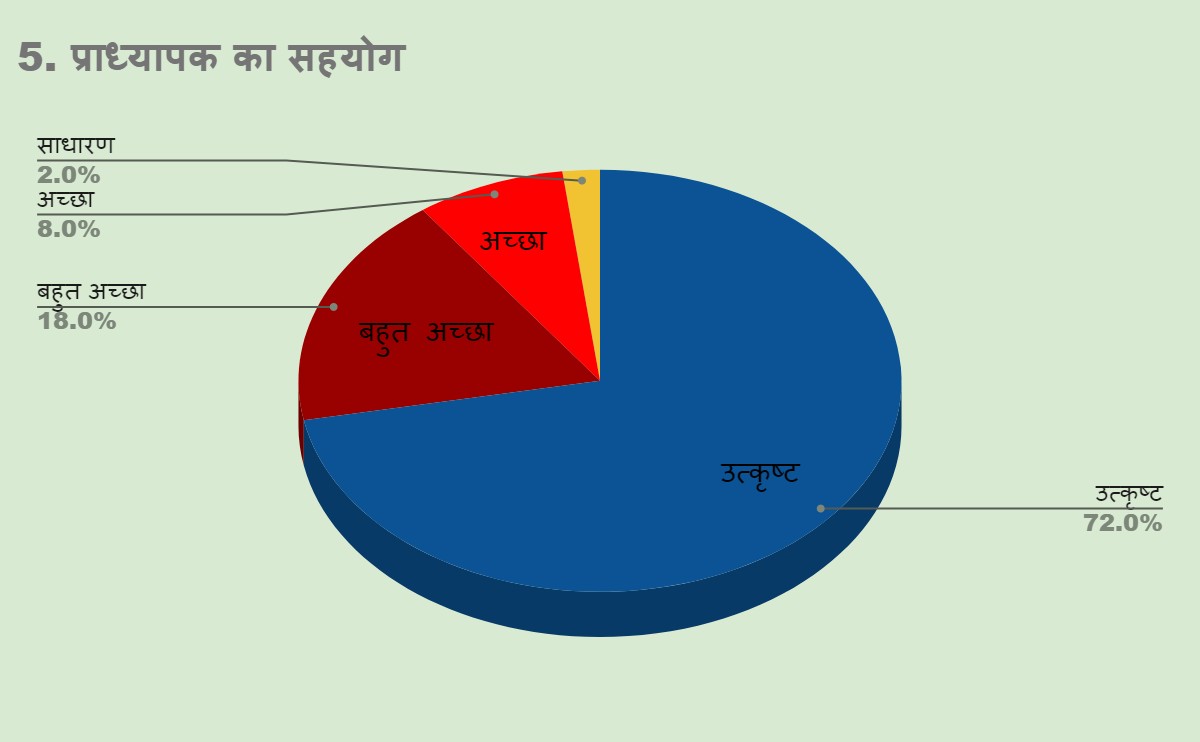 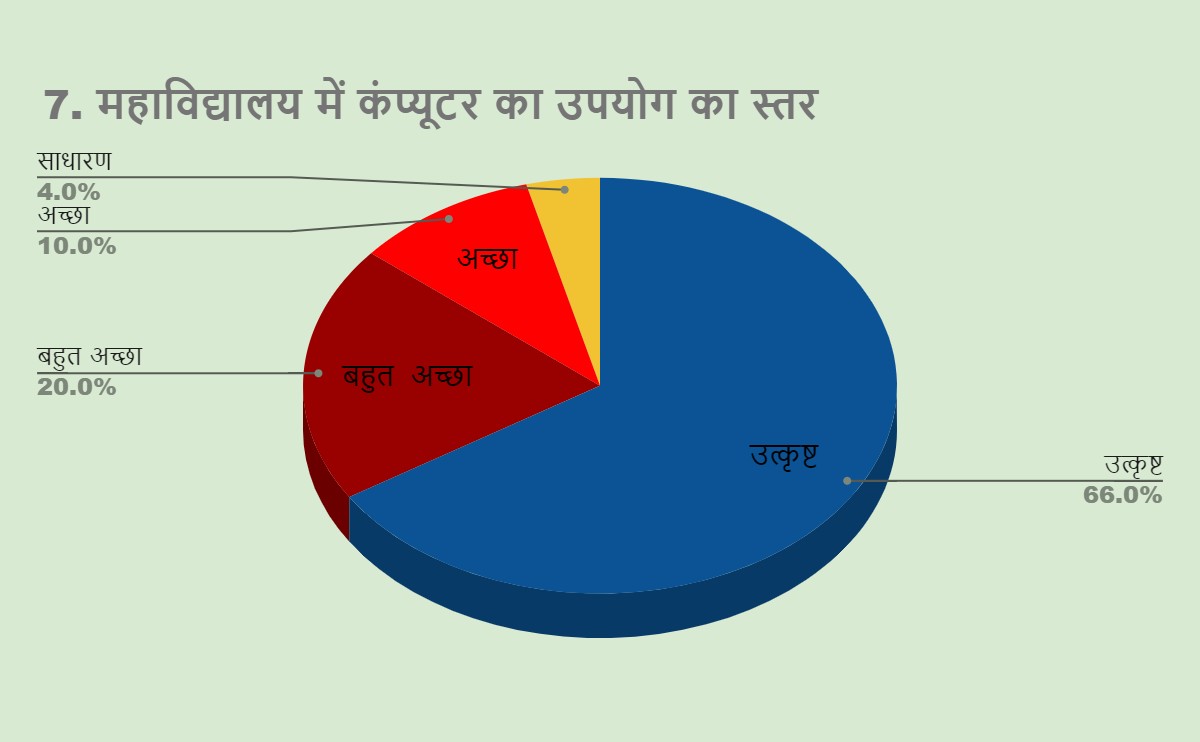 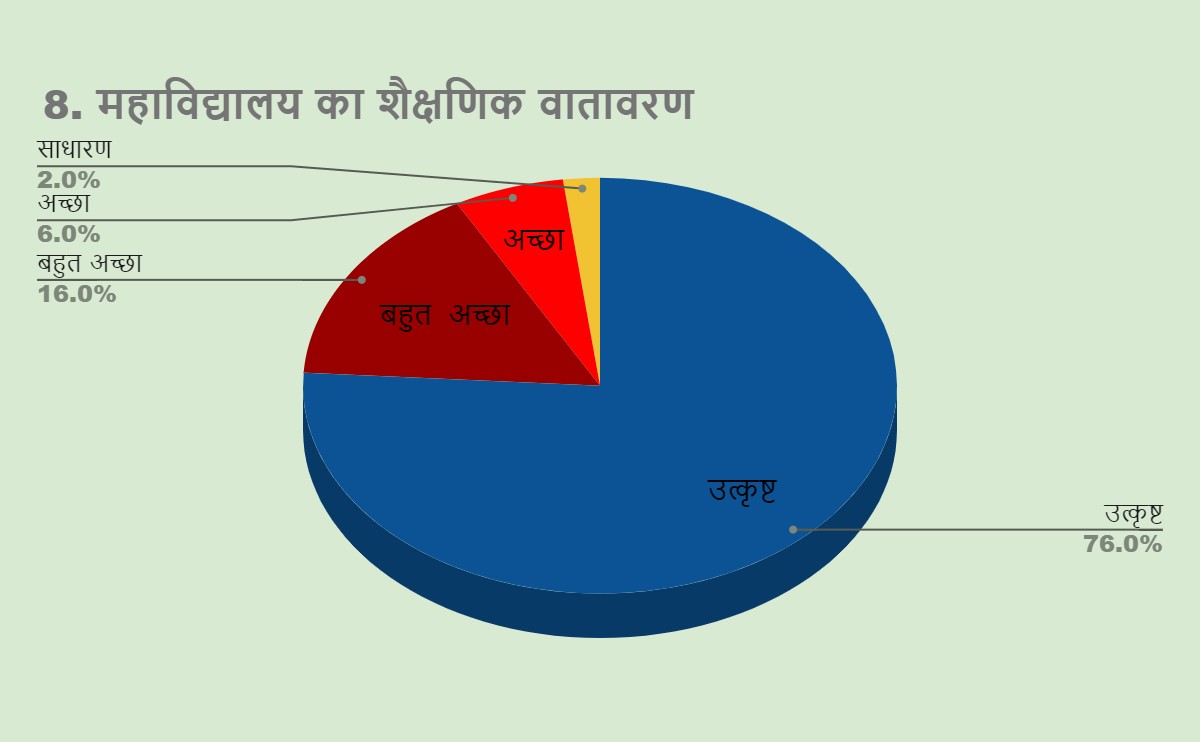 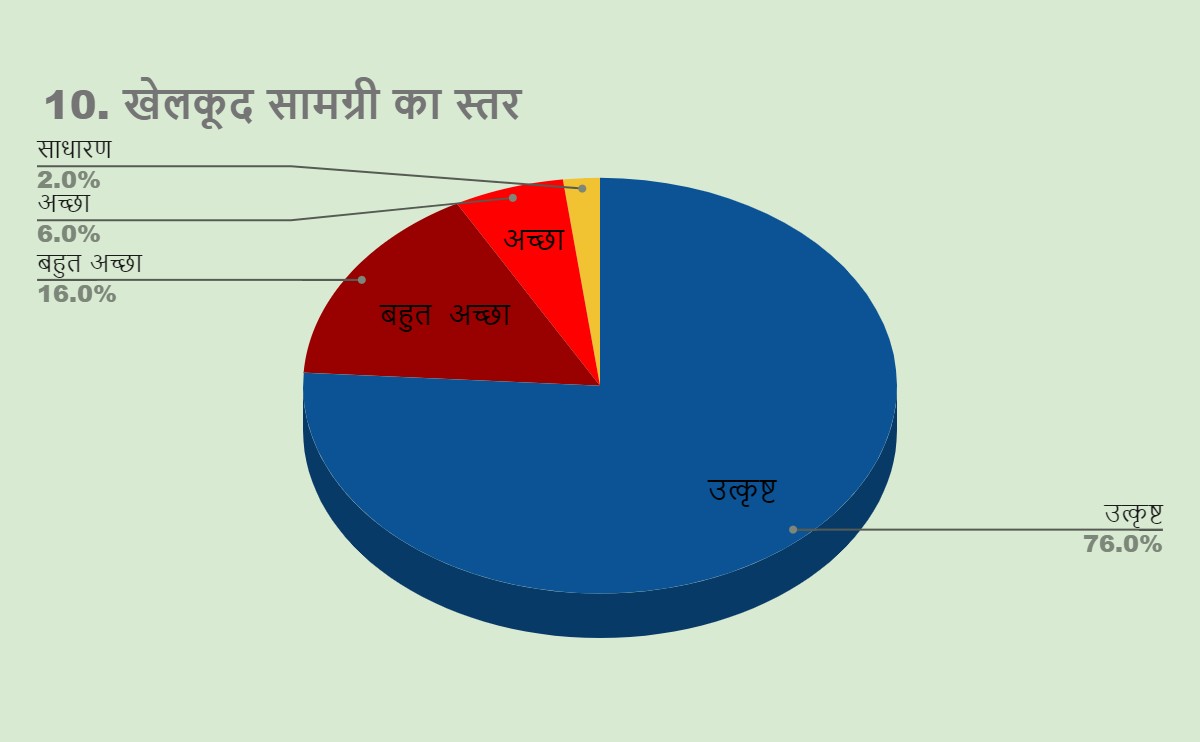 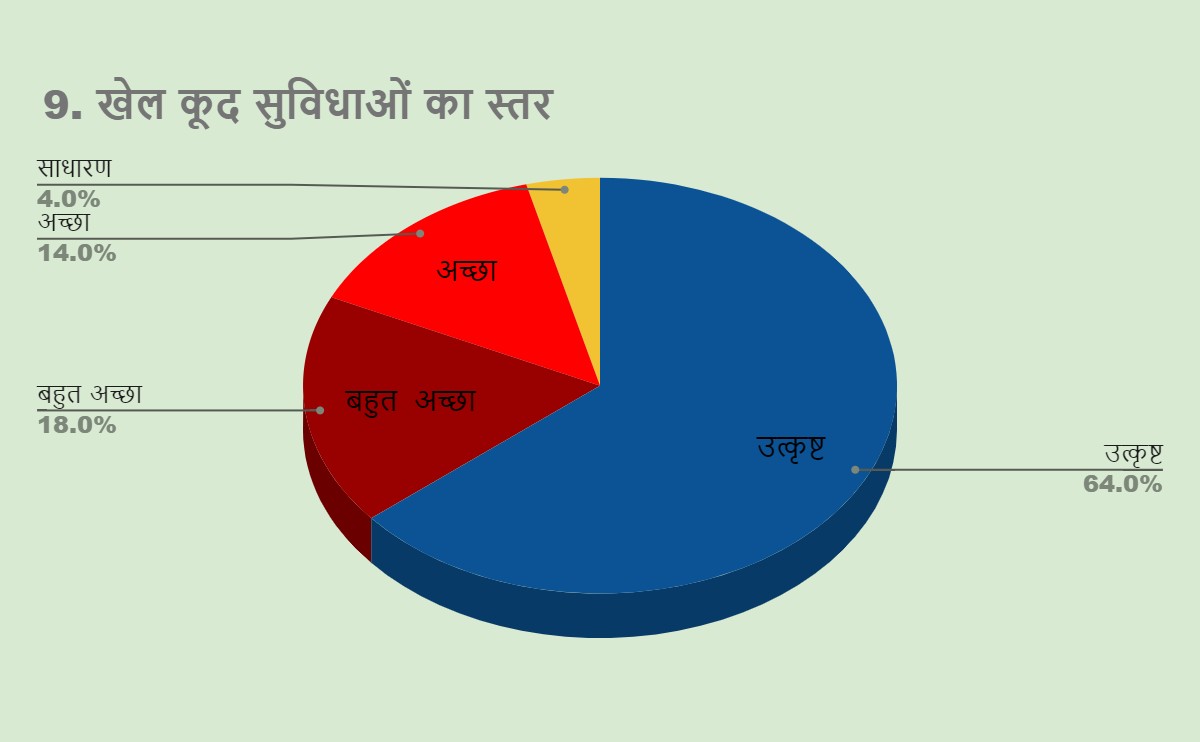 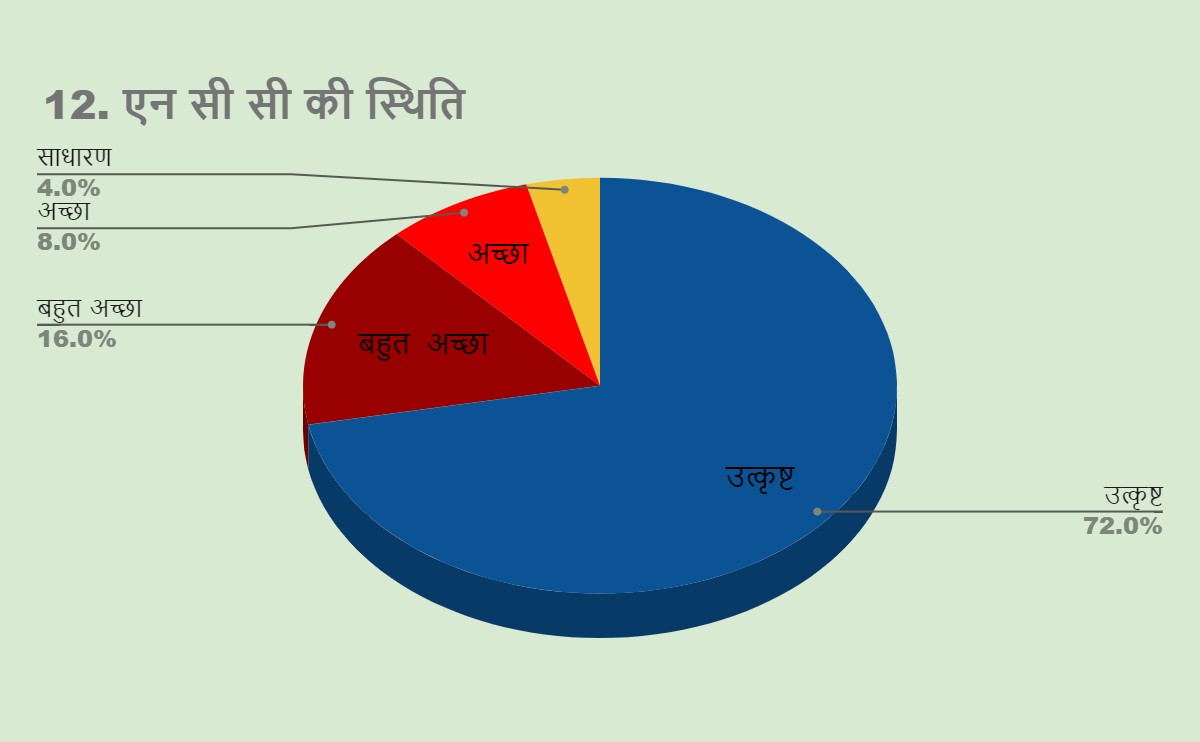 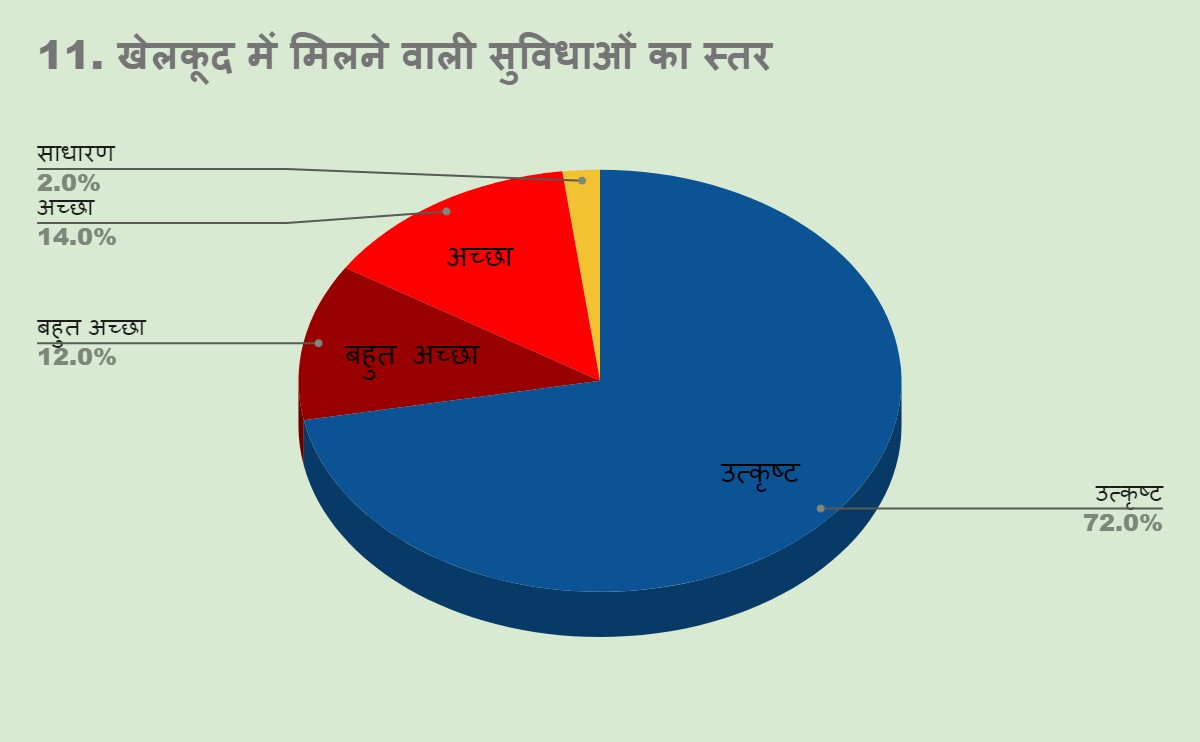 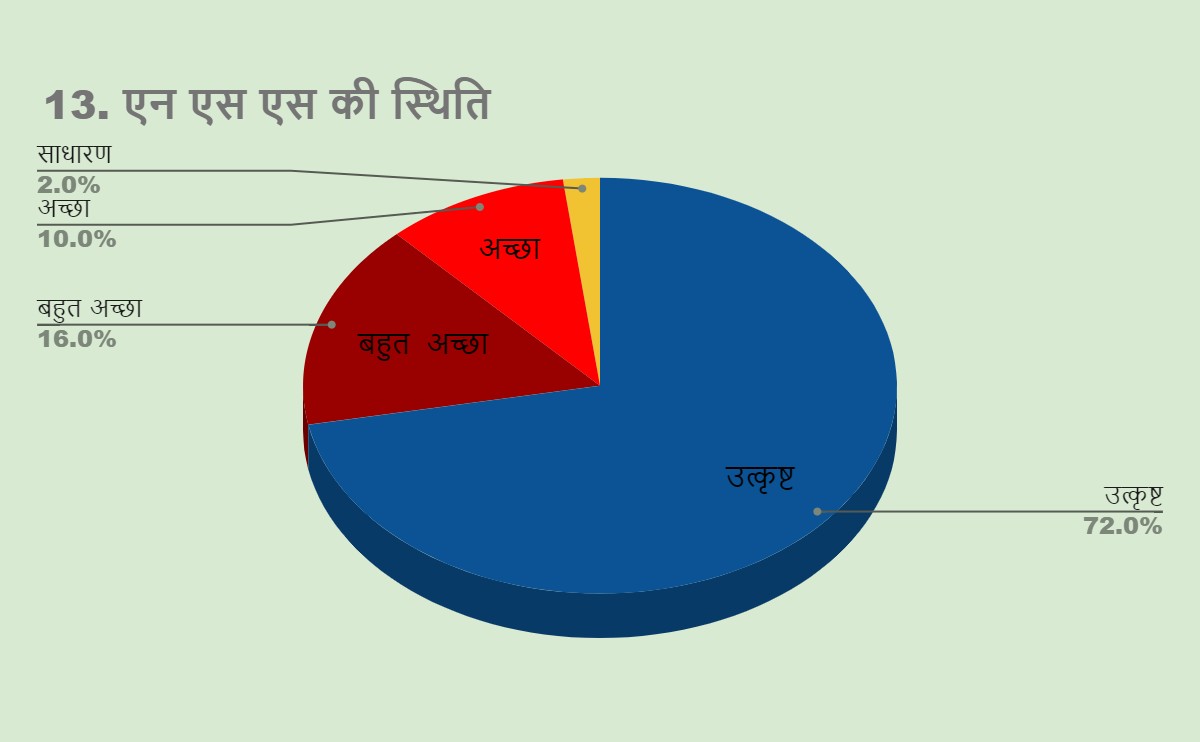 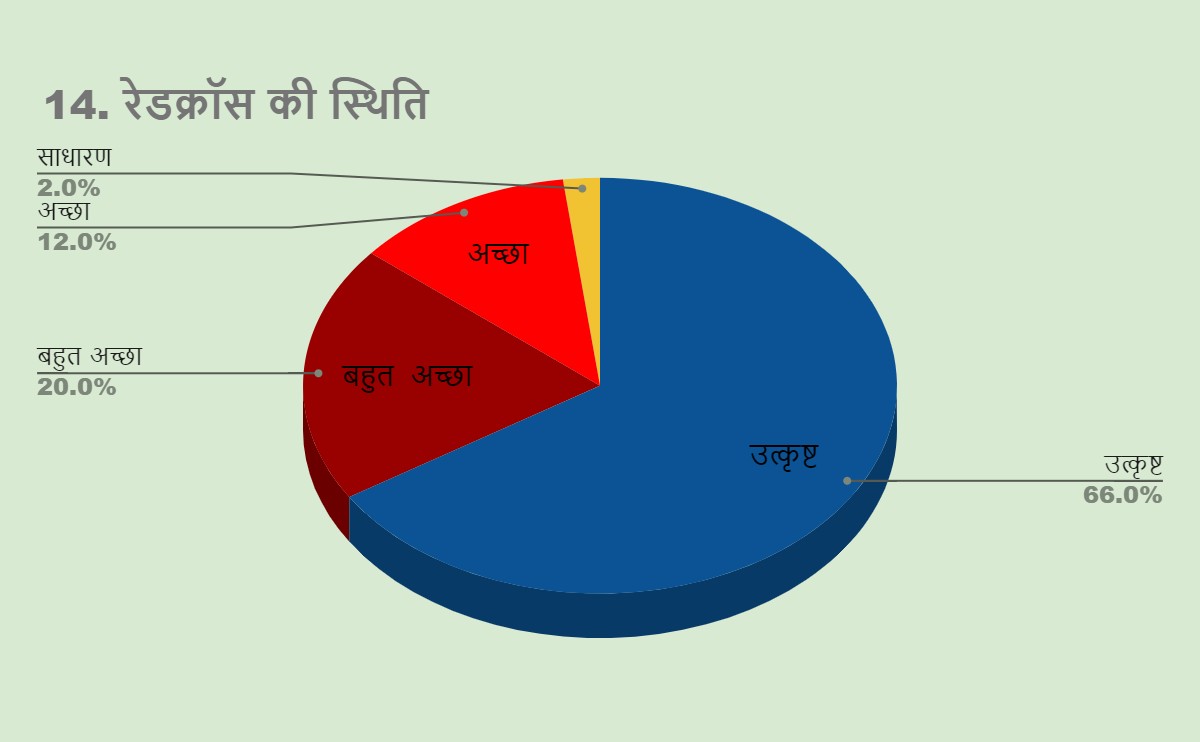 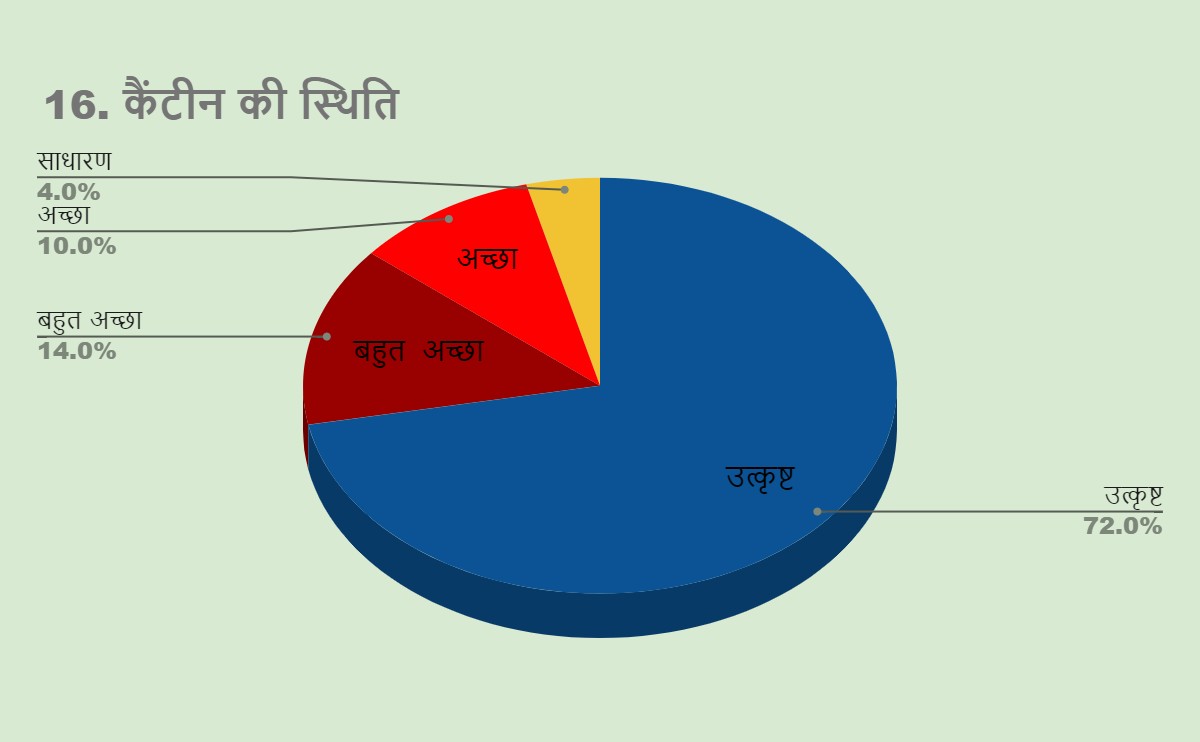 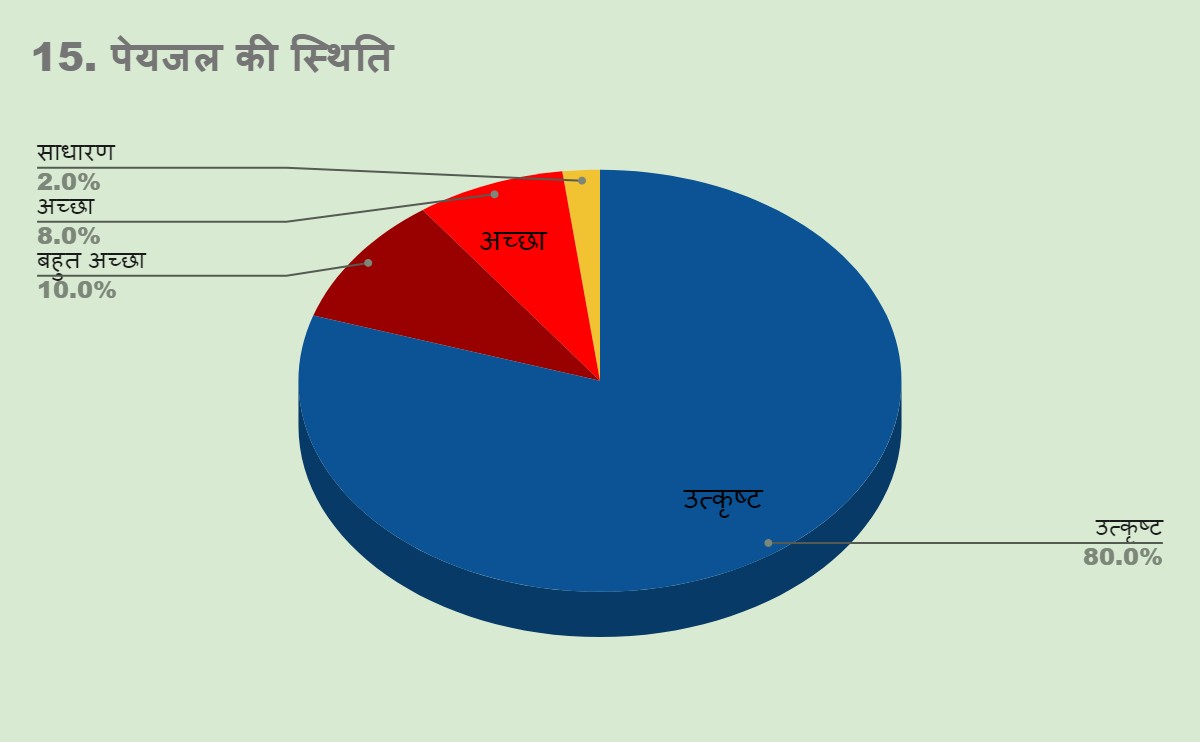 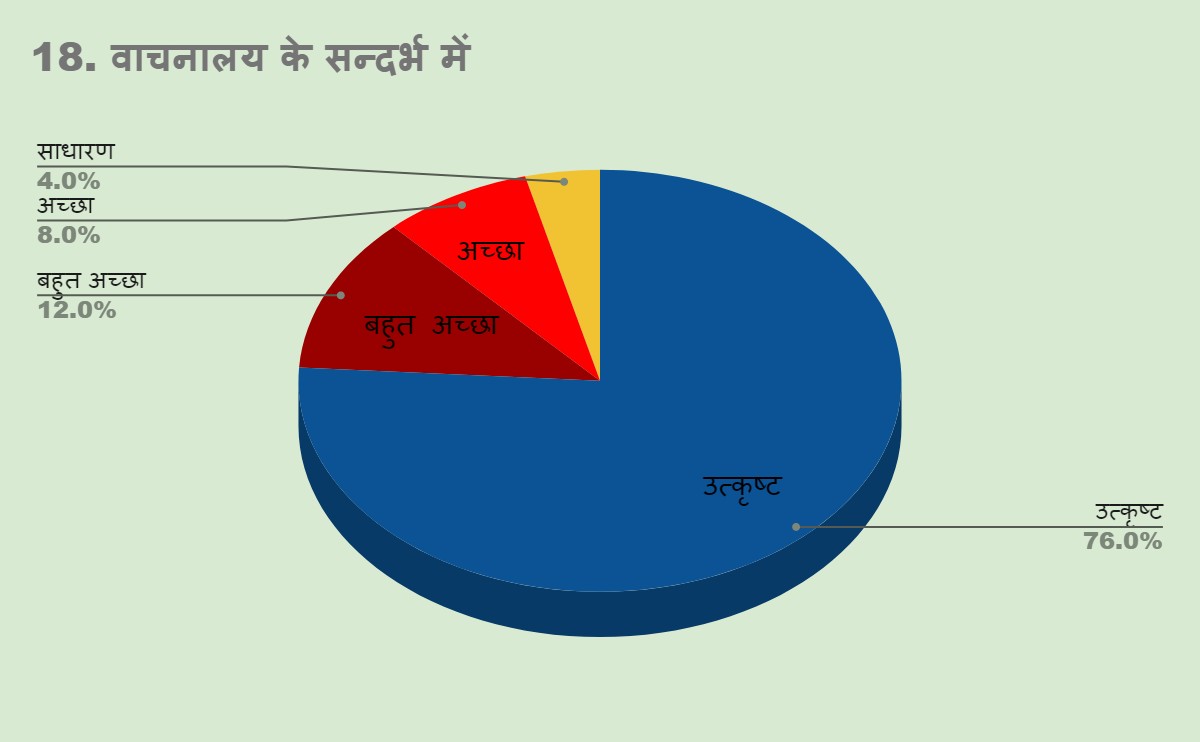 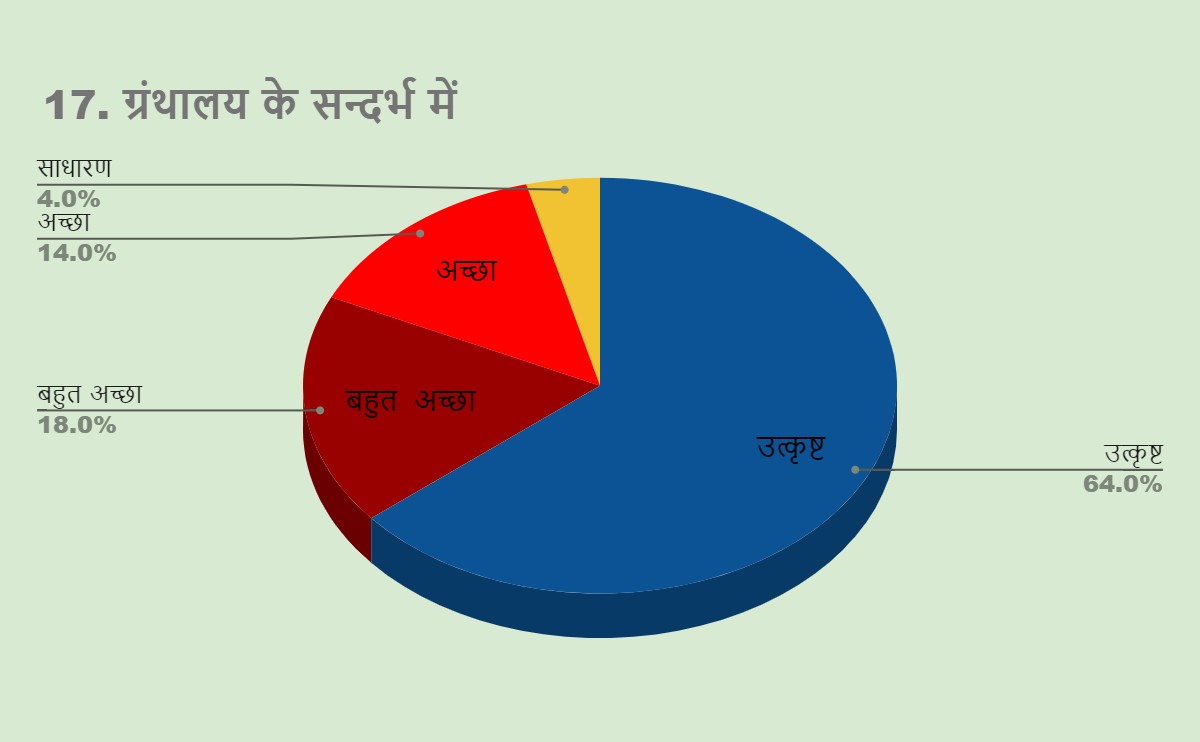 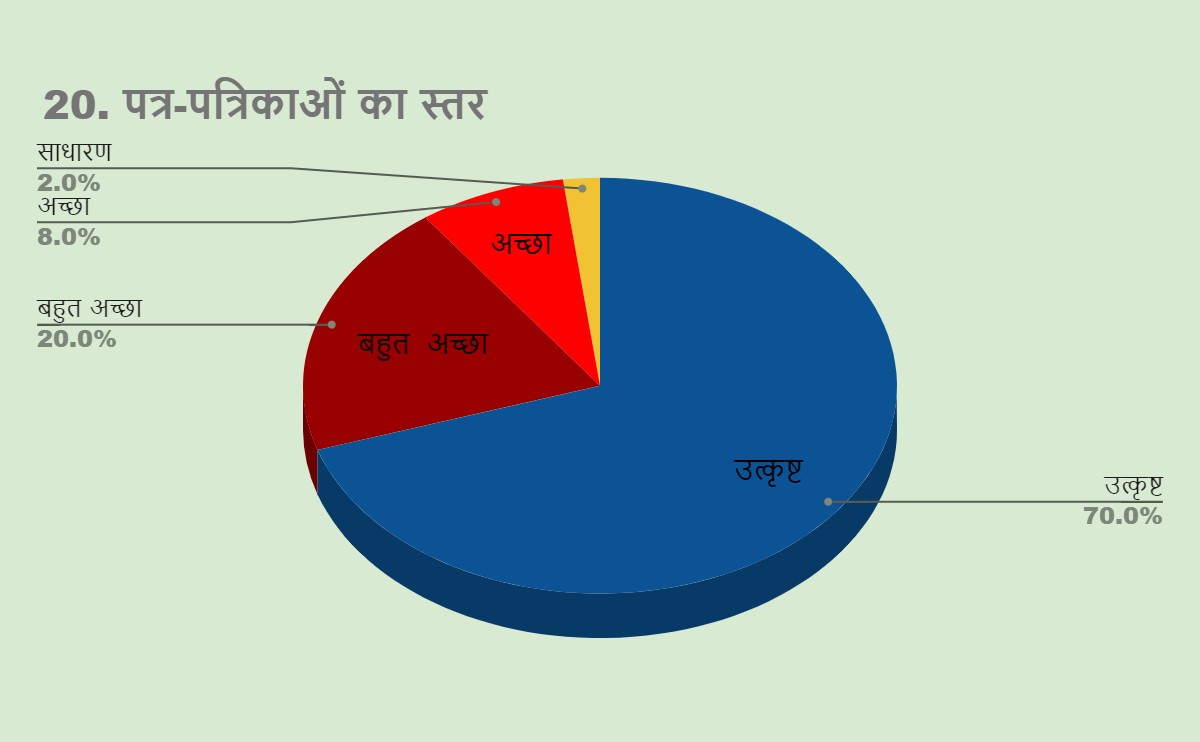 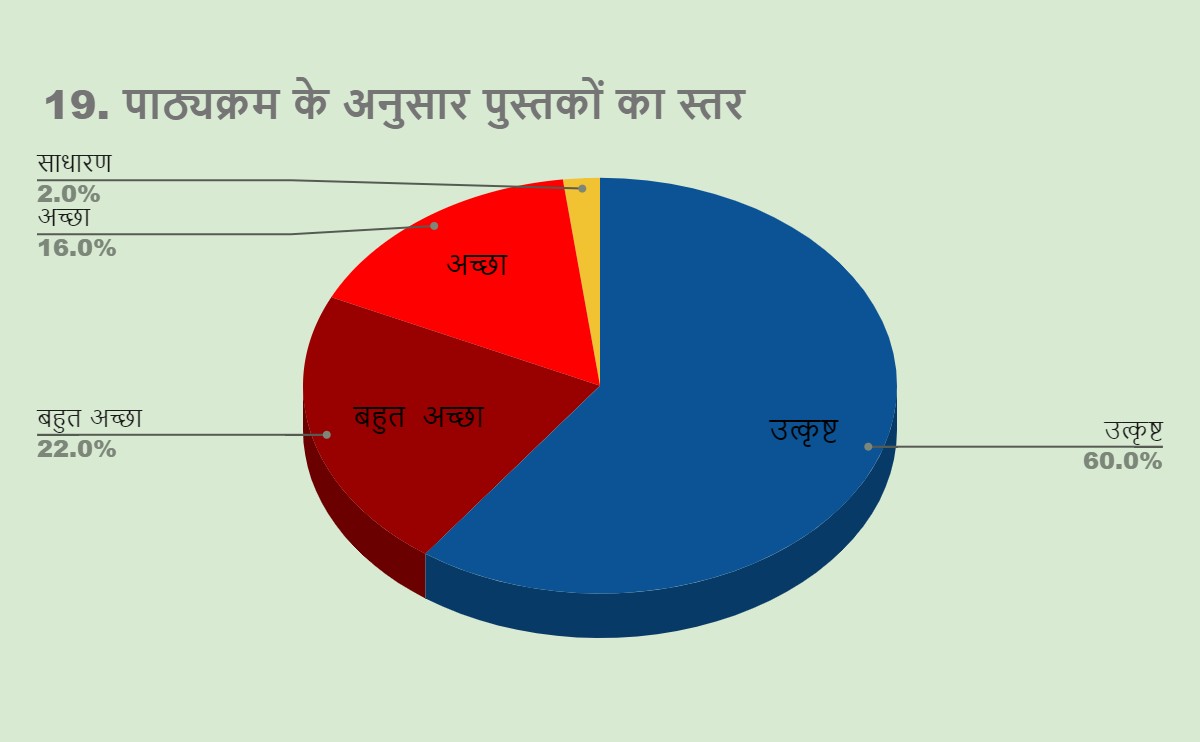 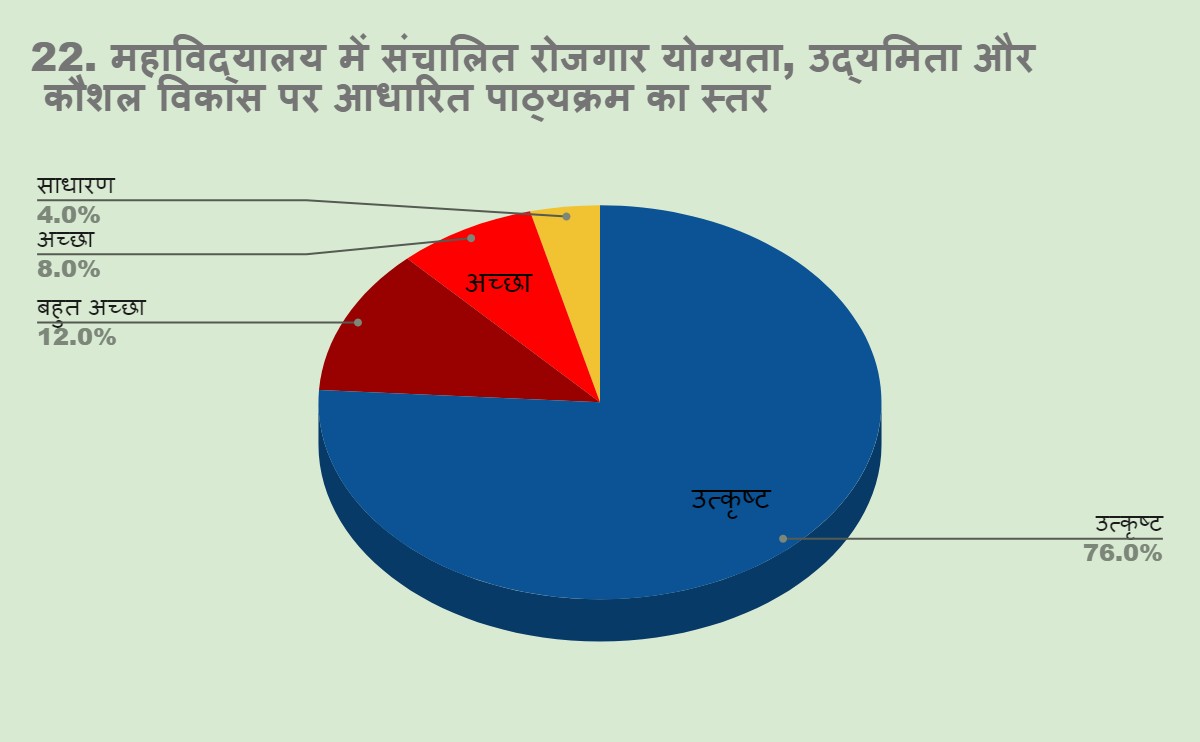 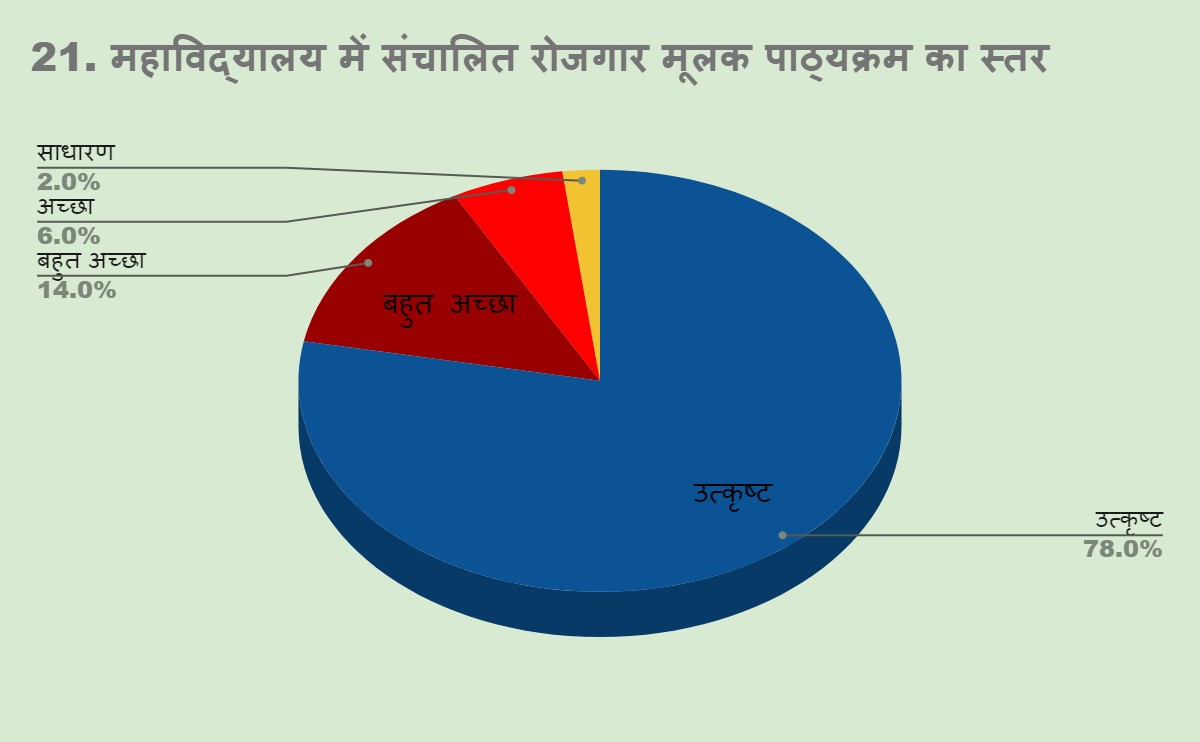 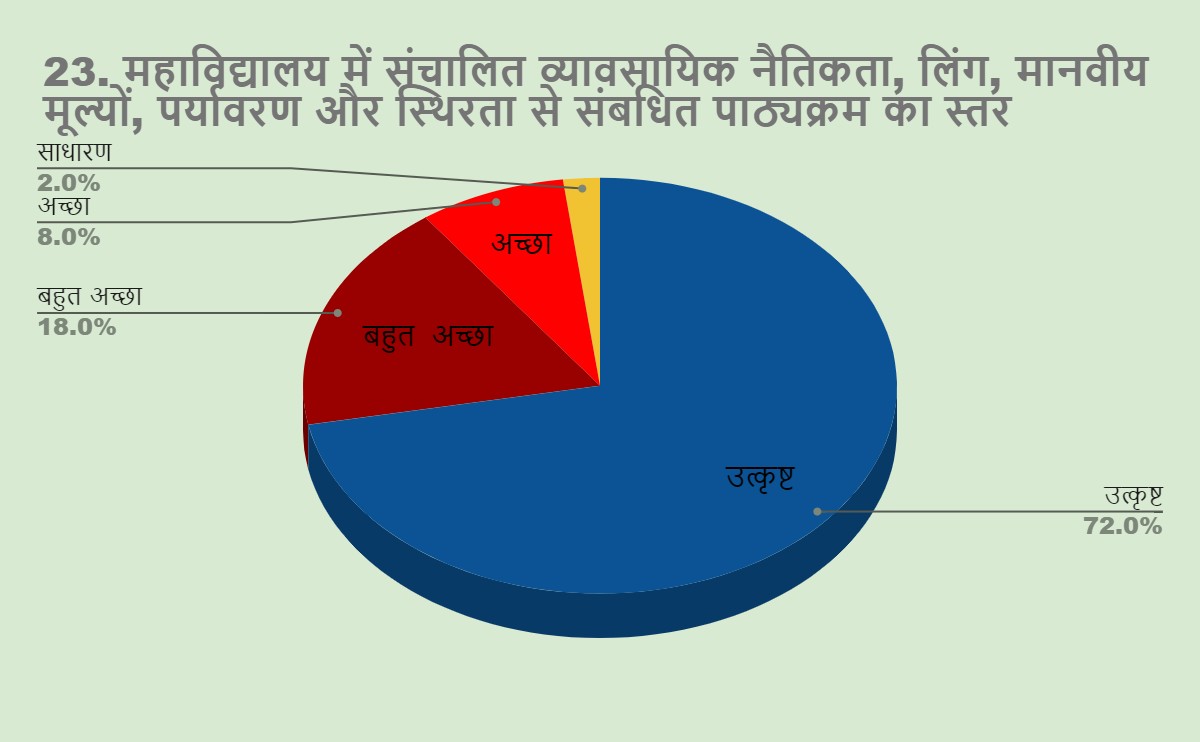 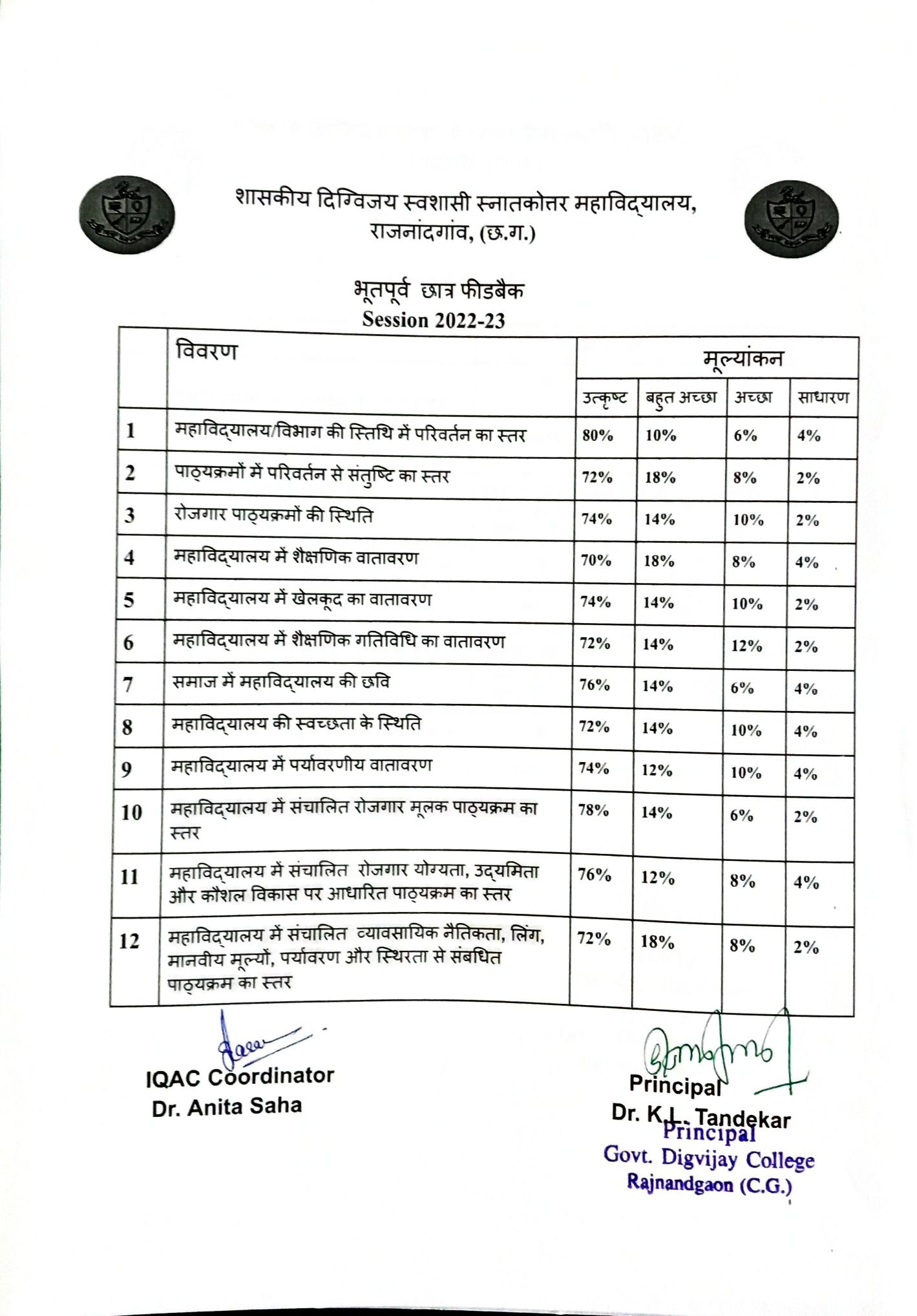 भतपव छा फ डबैक का fव9लेषण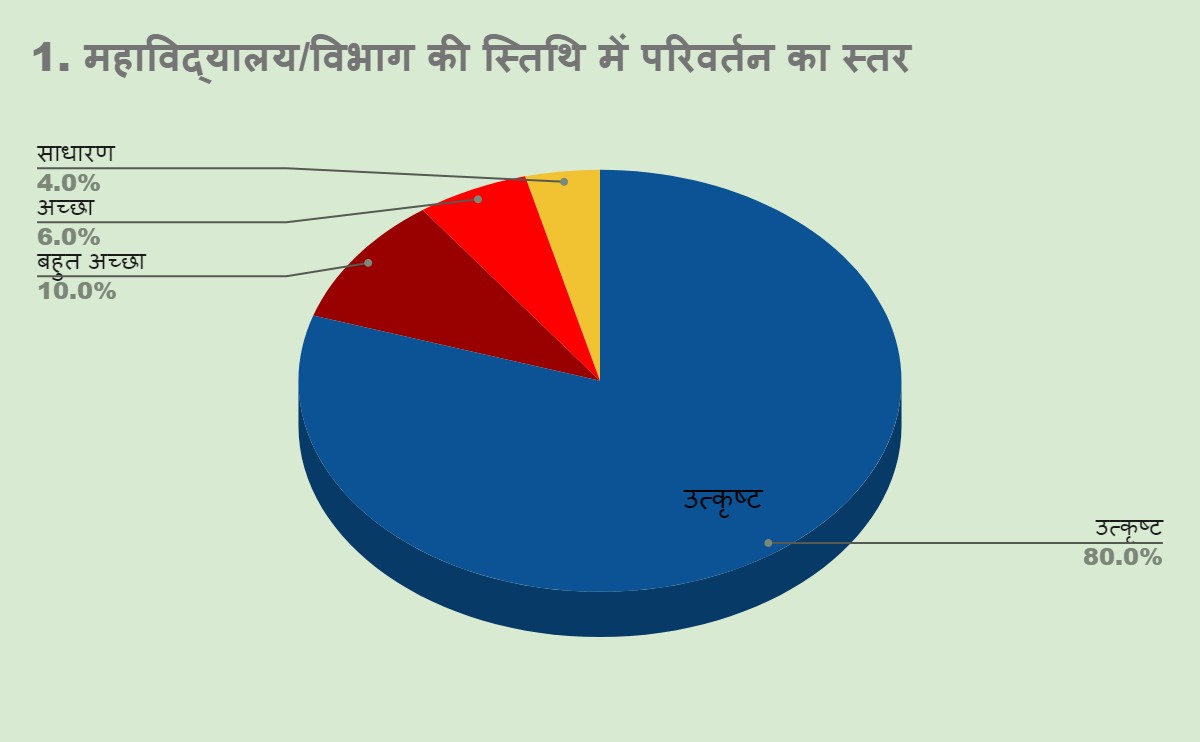 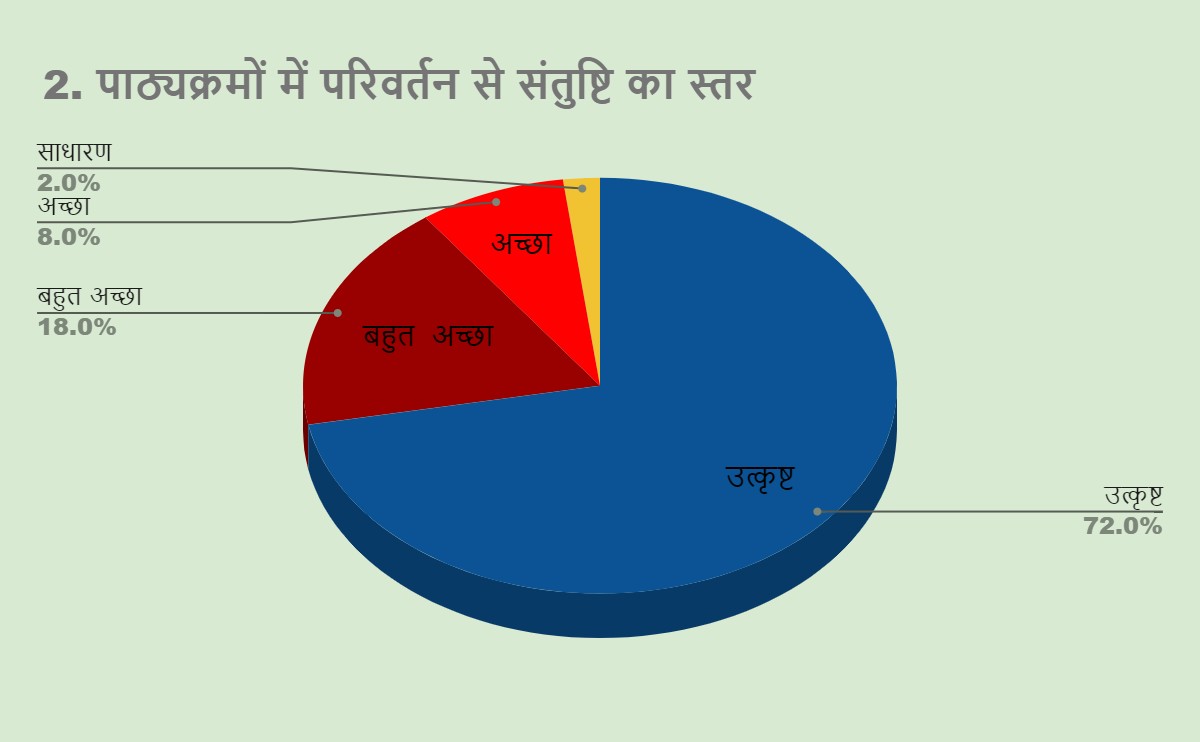 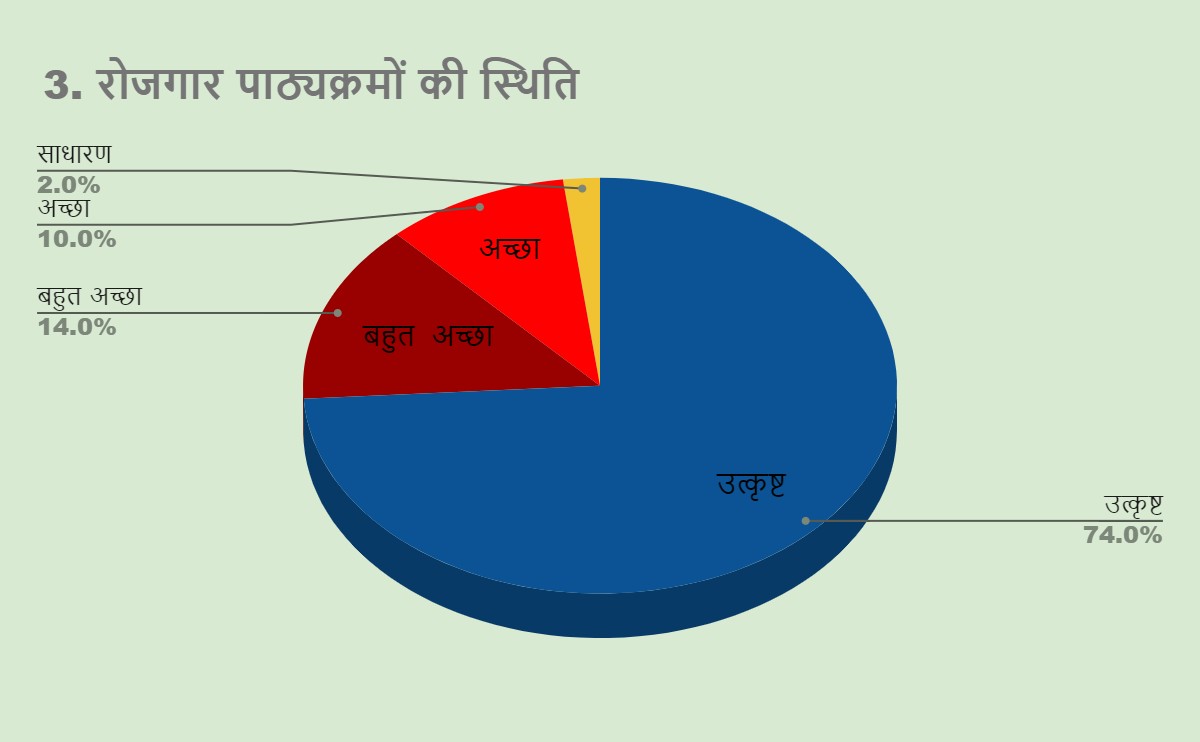 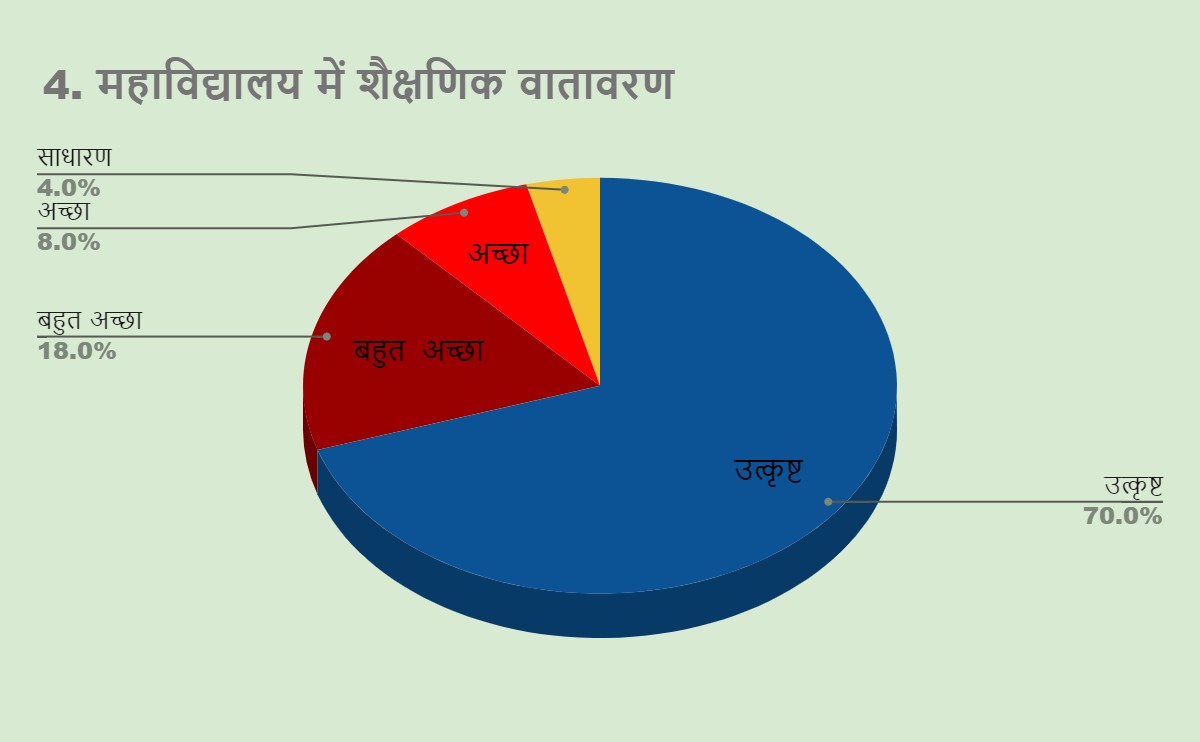 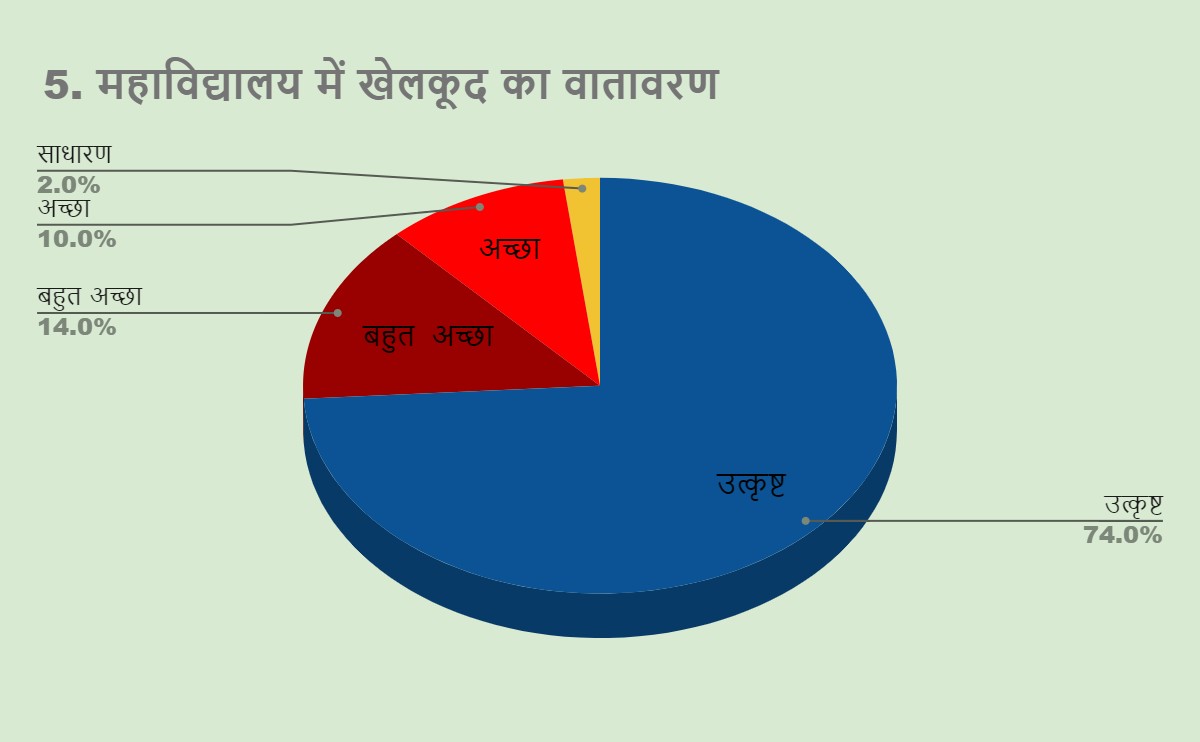 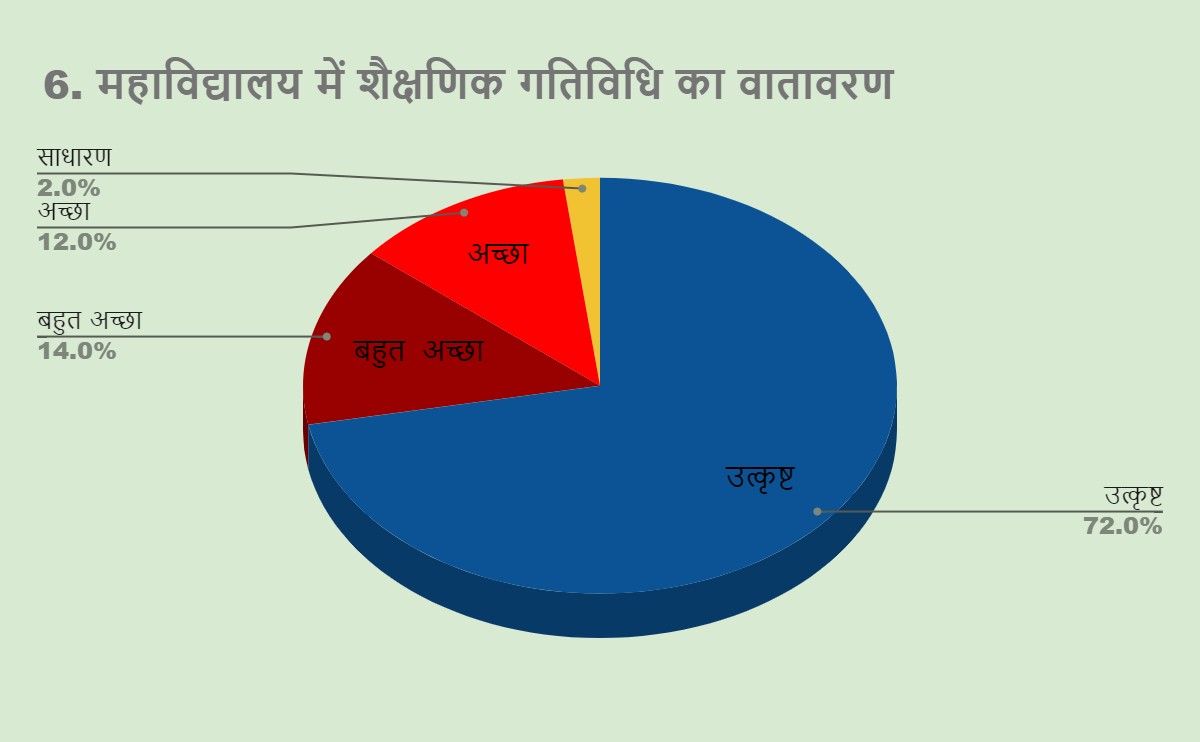 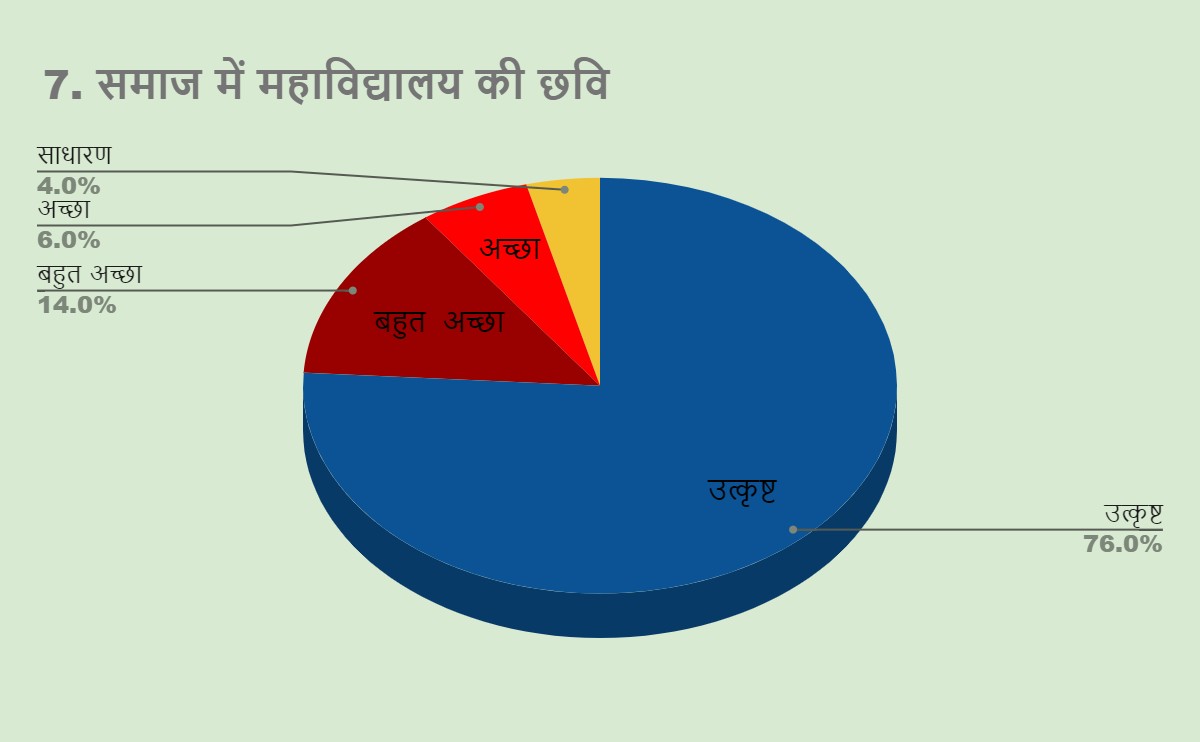 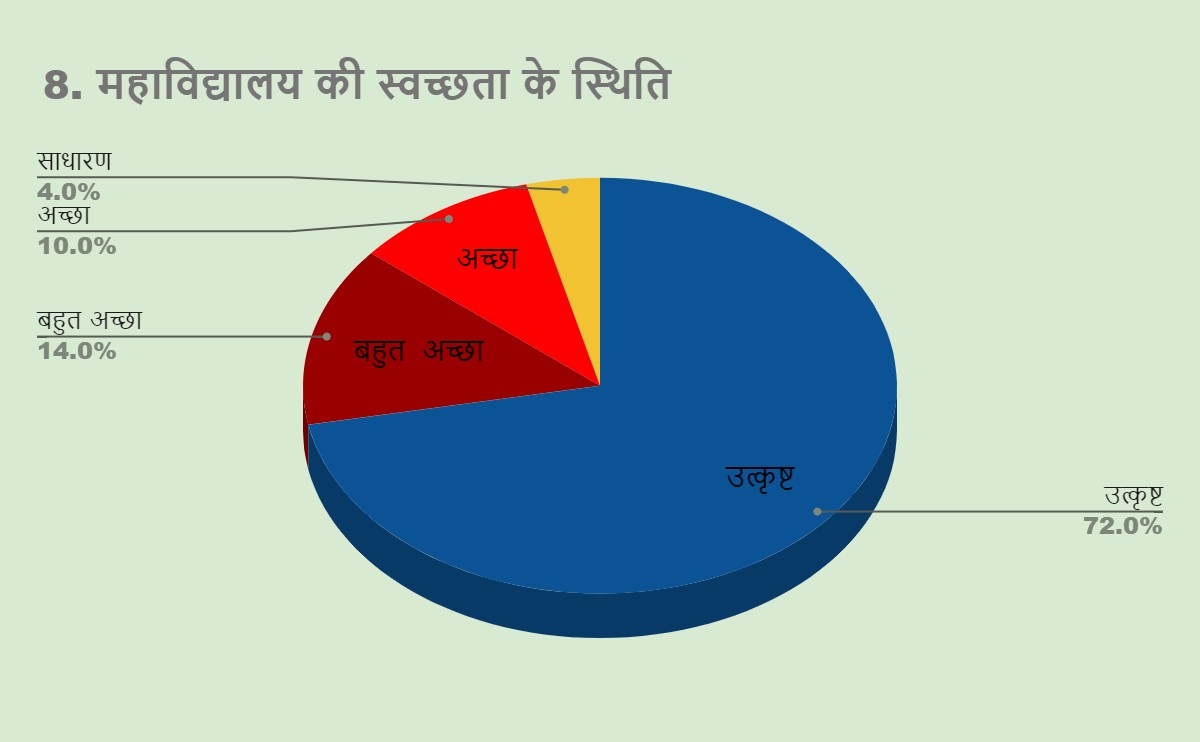 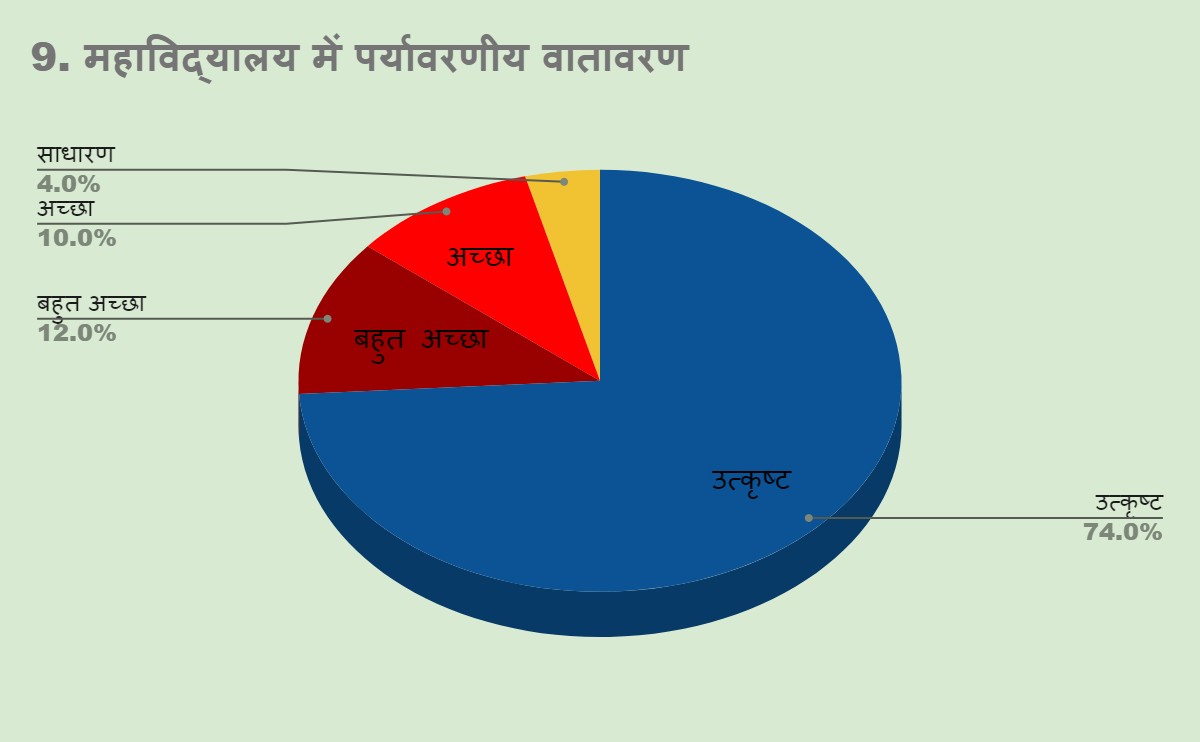 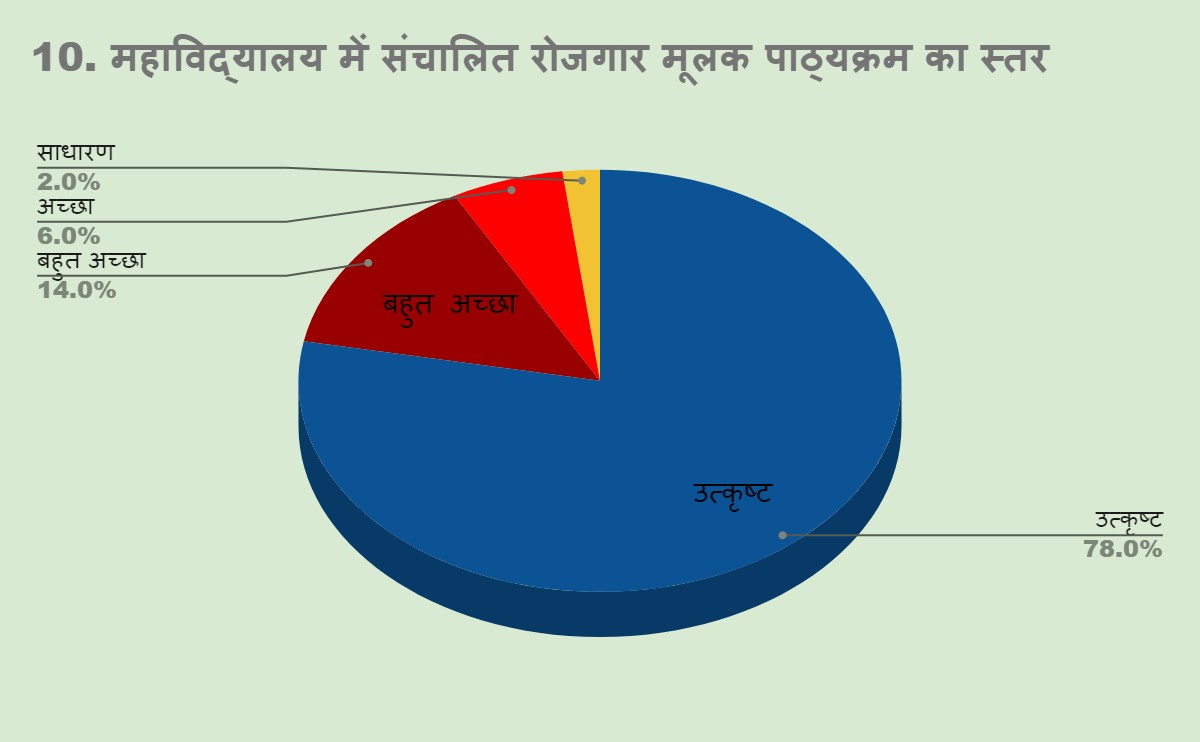 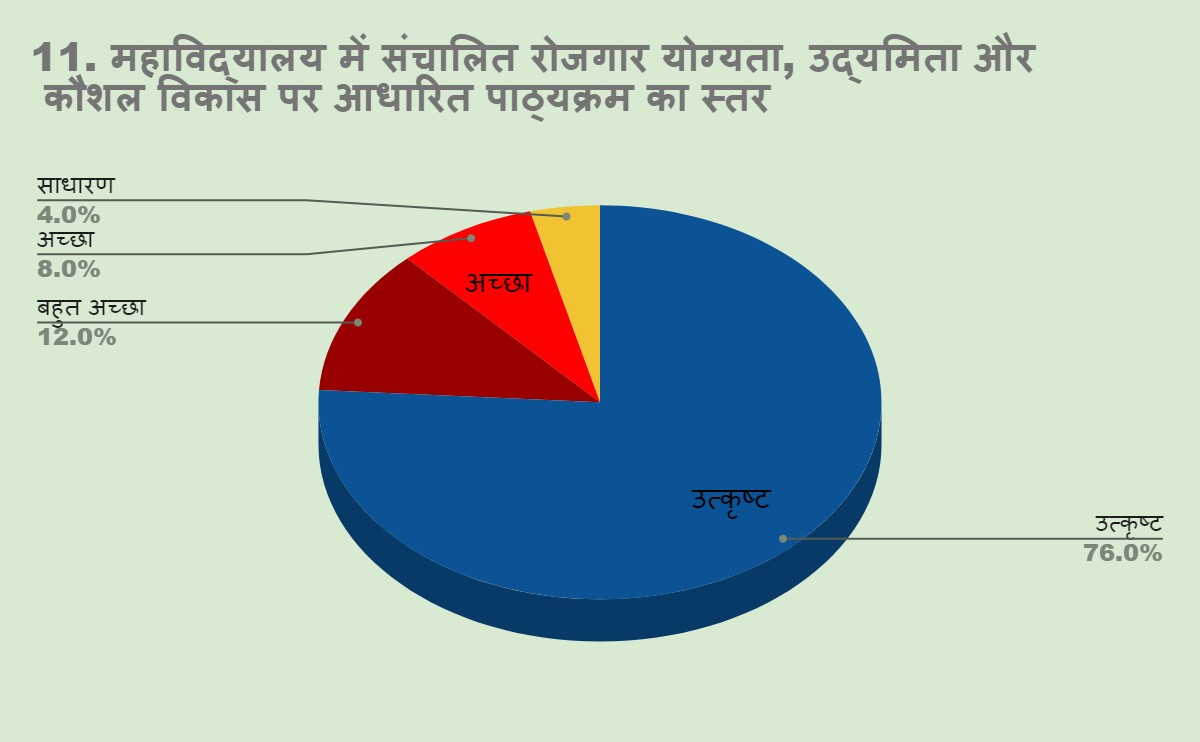 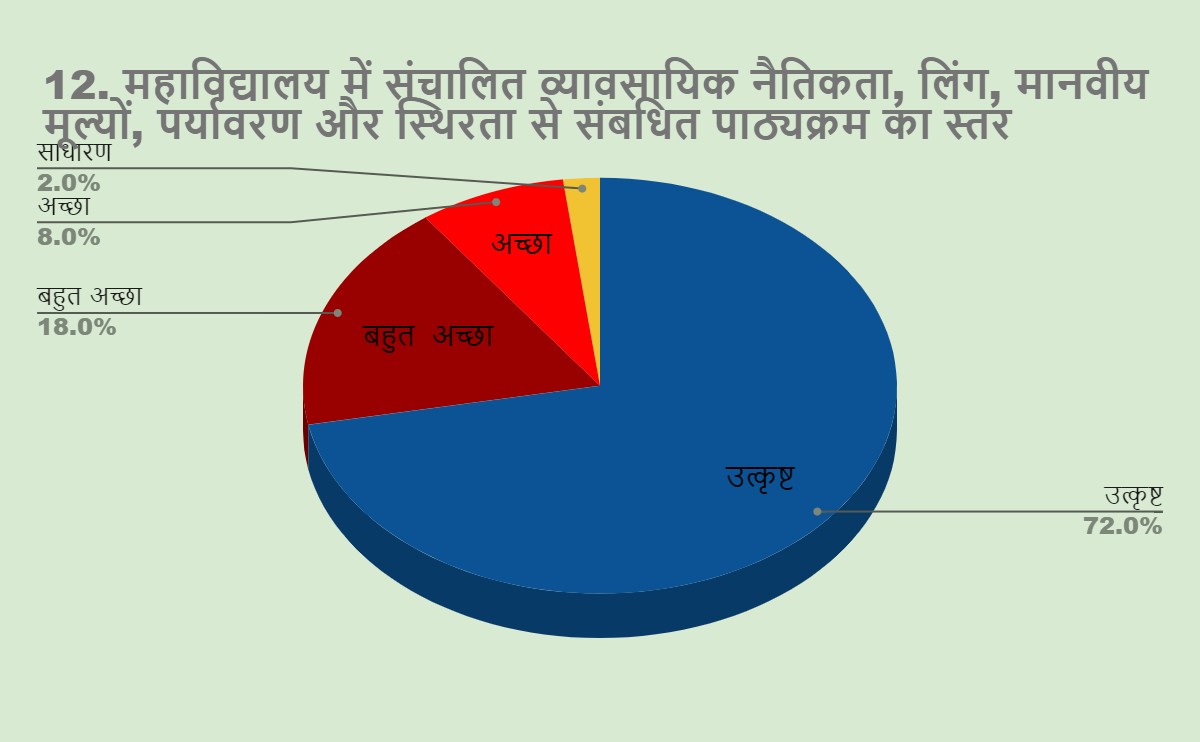 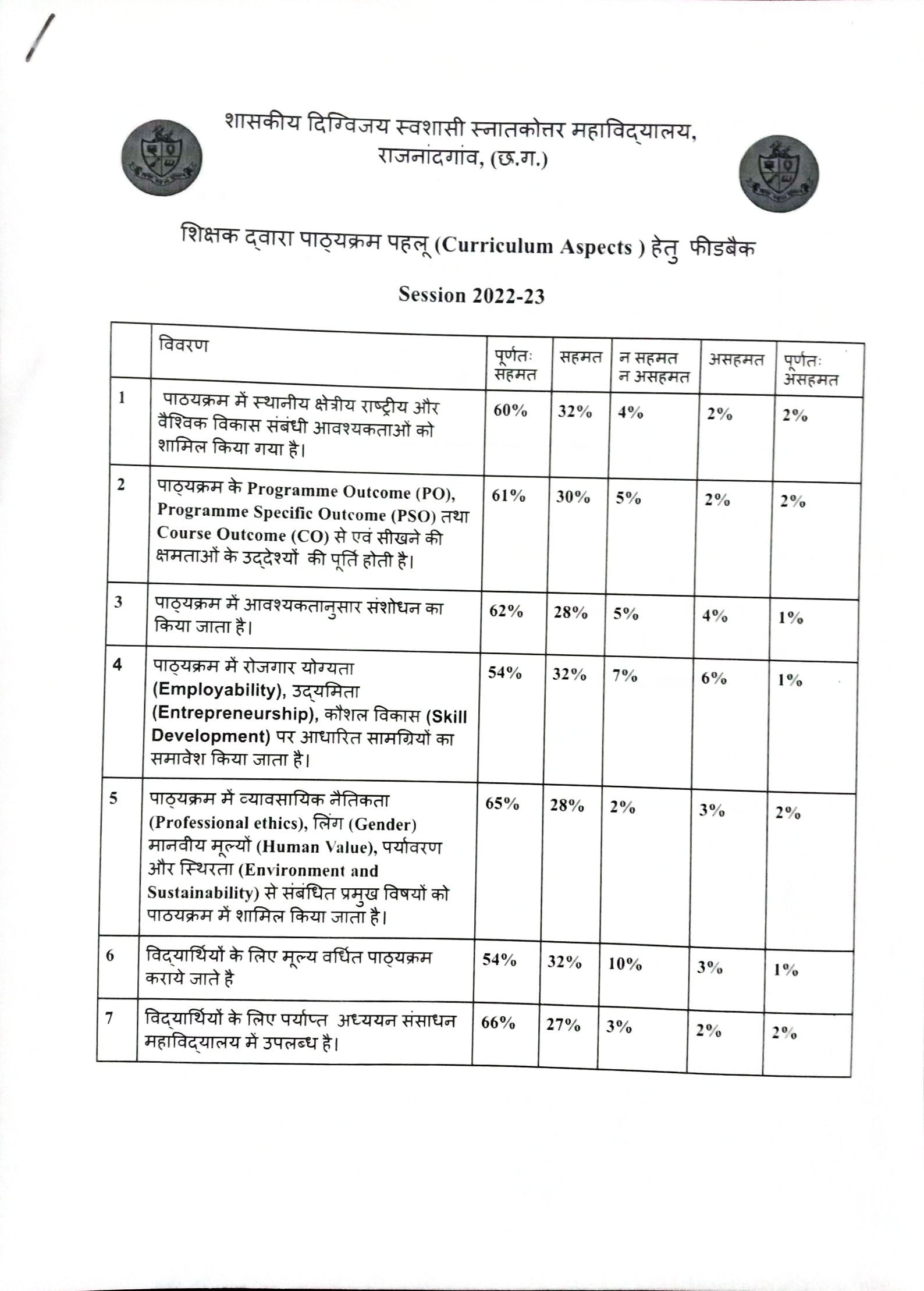 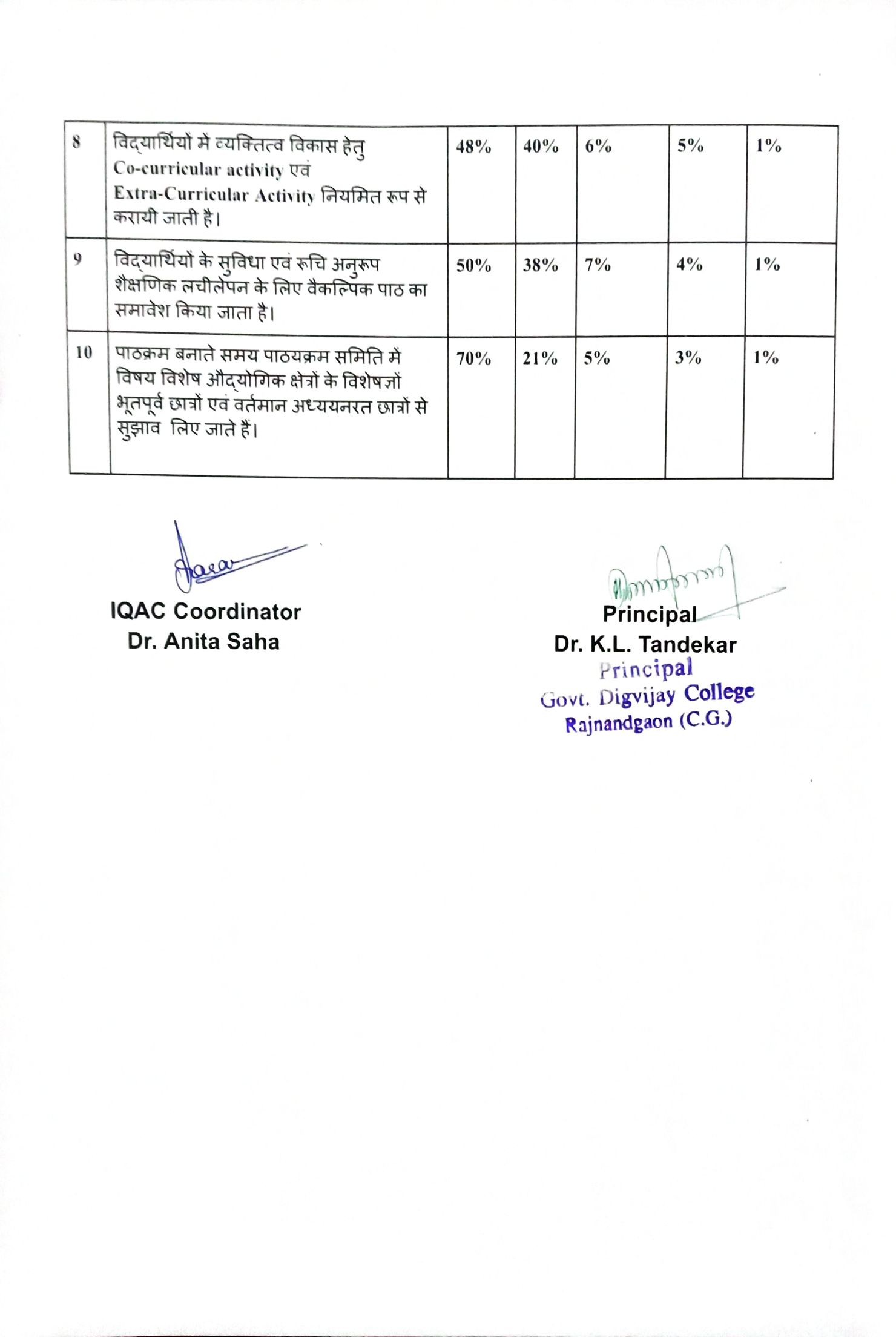 fश क दवारा पा य म पहलू (Curriculum Aspects ) हेतु फ डबैक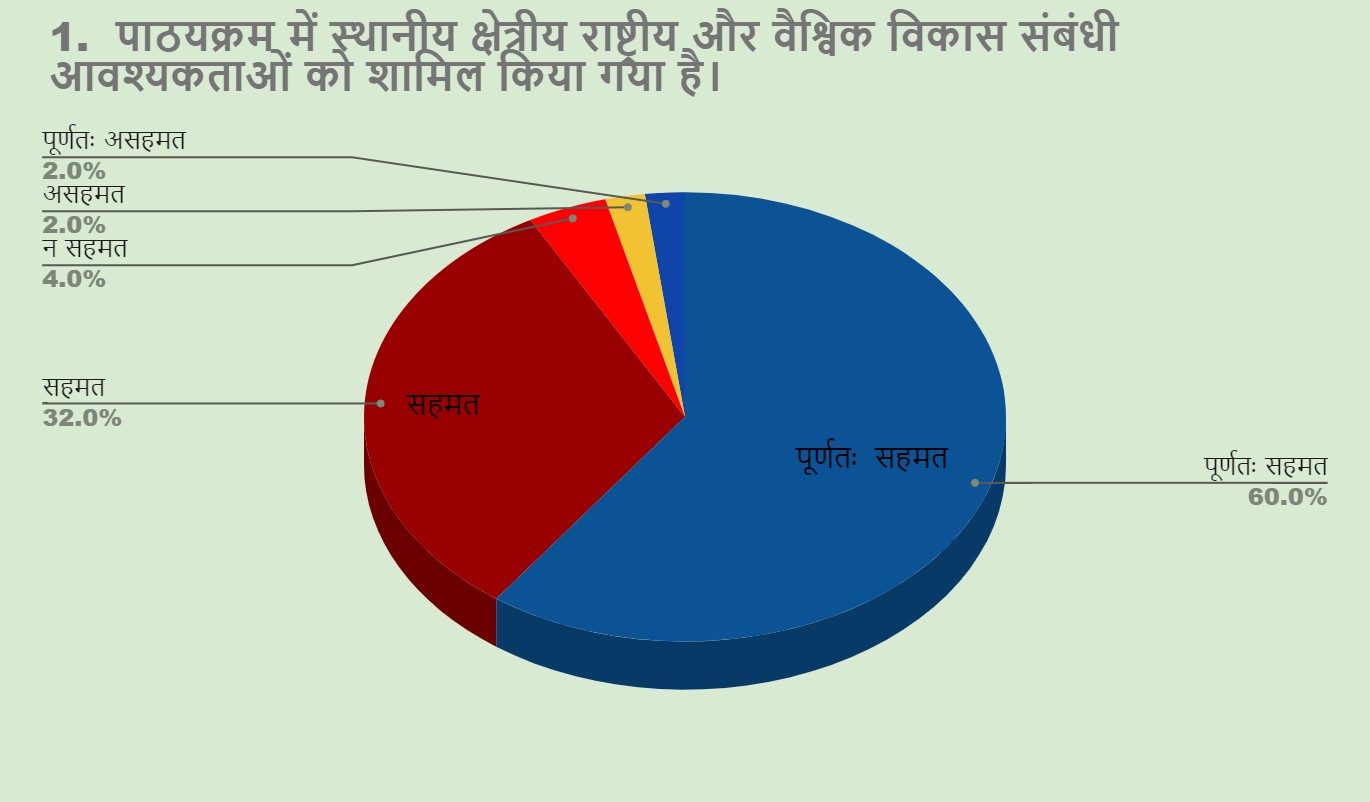 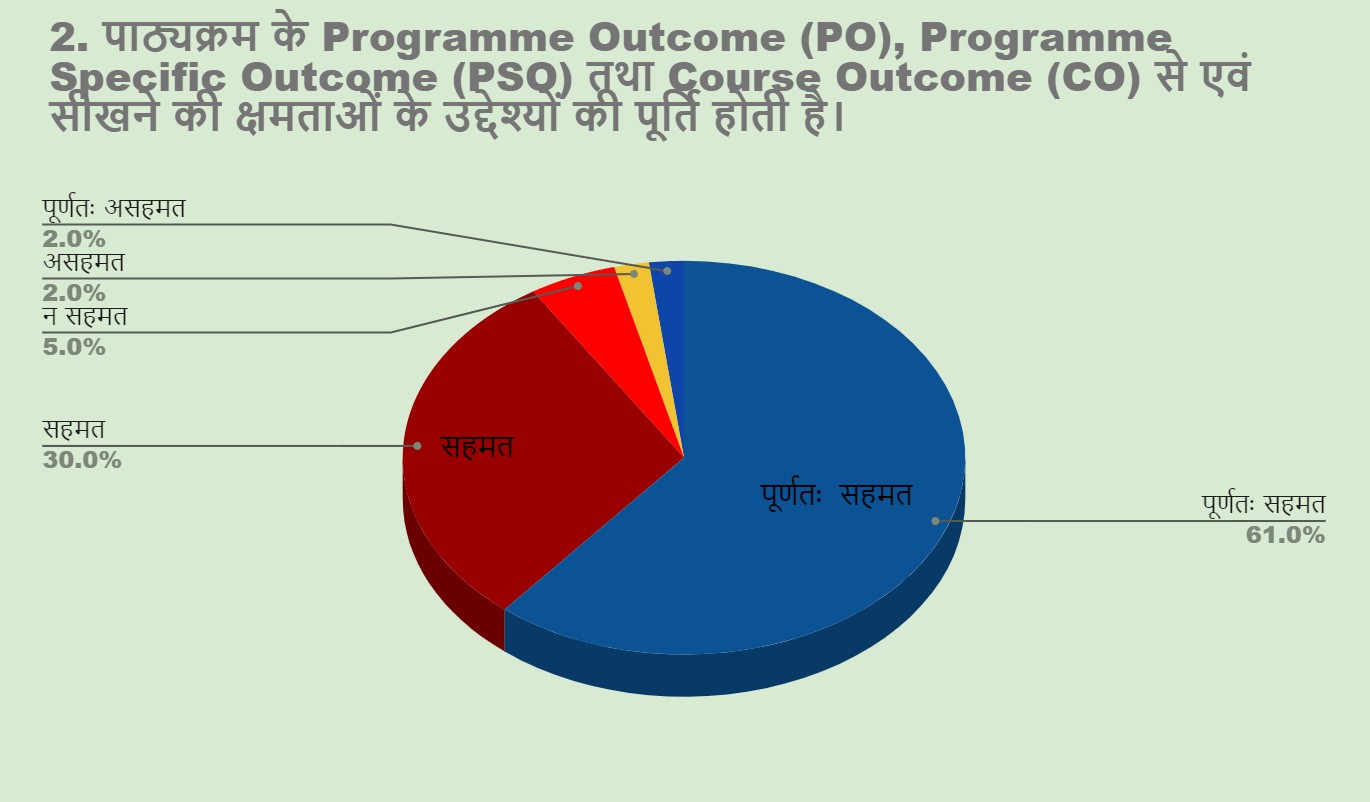 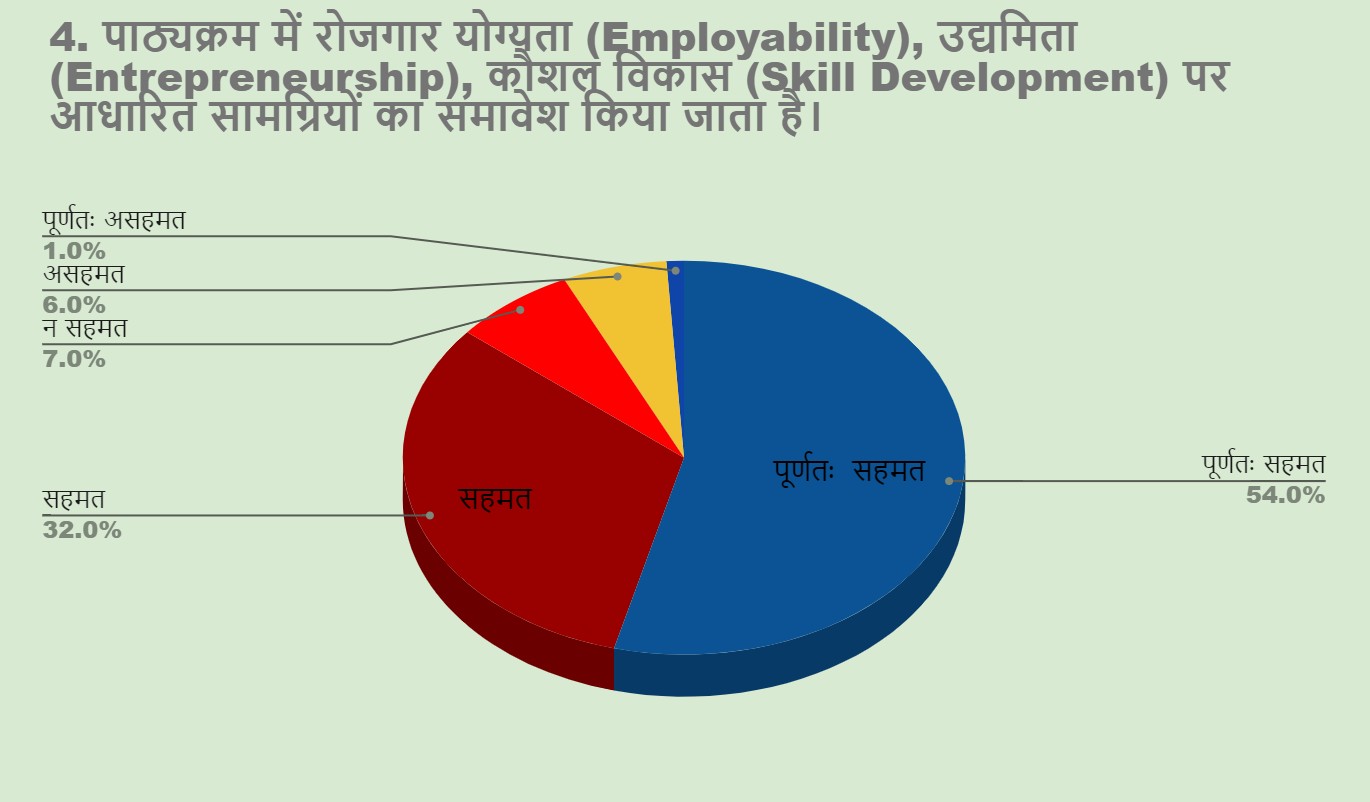 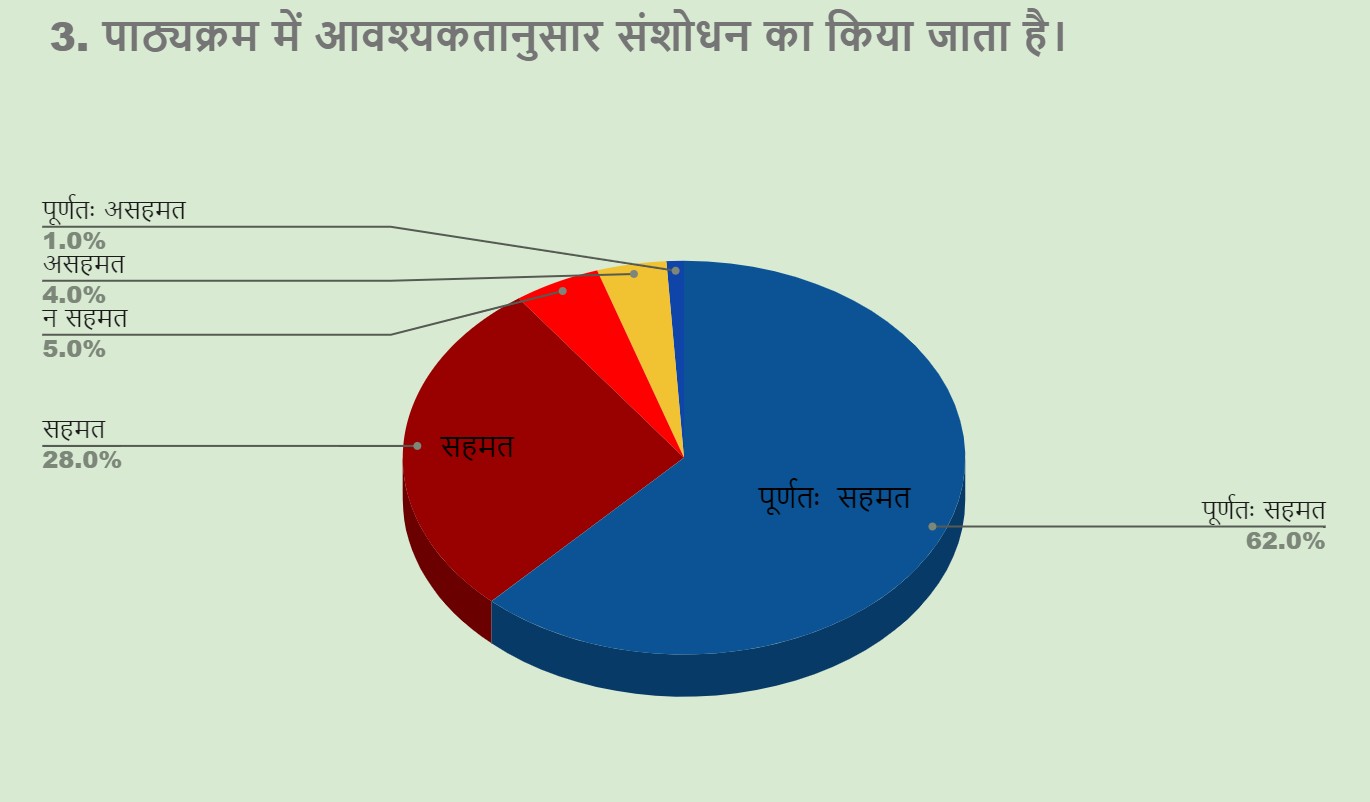 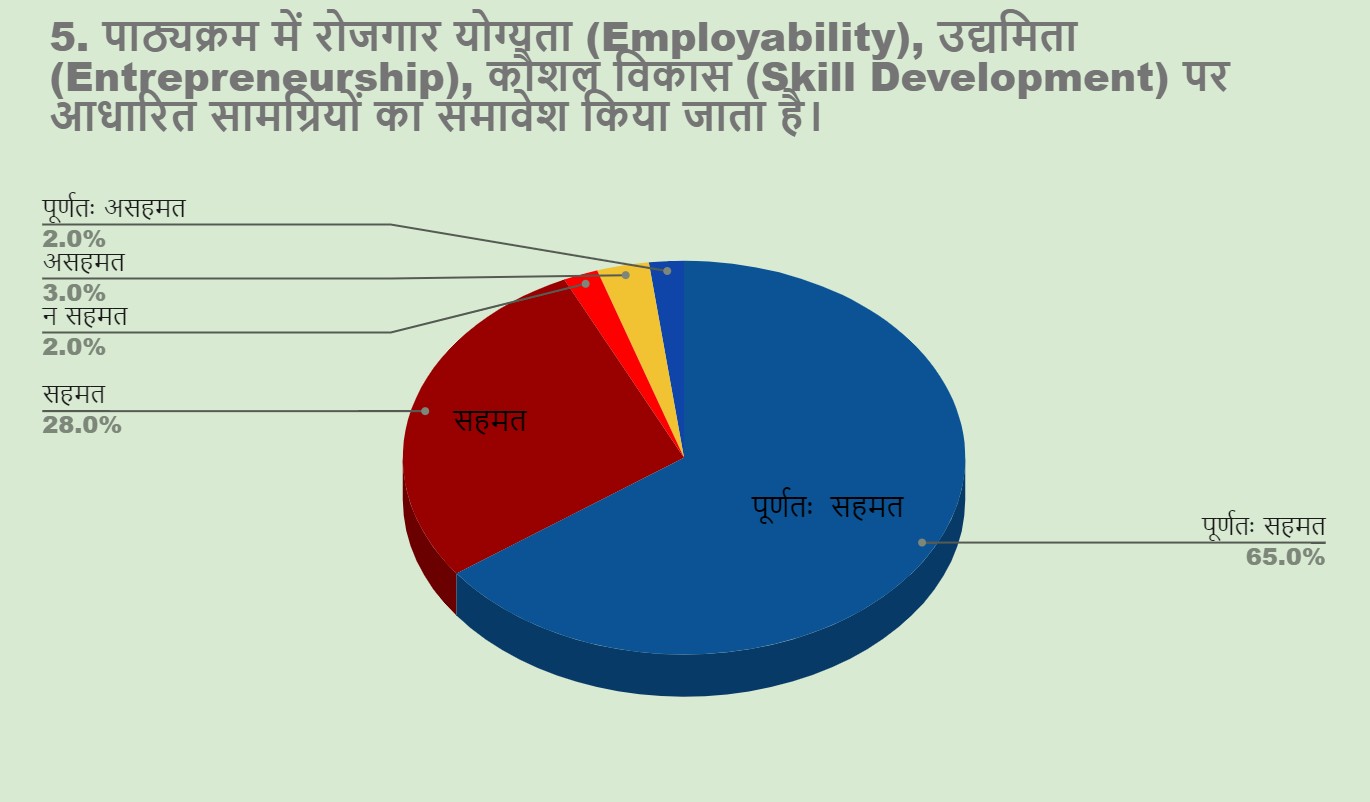 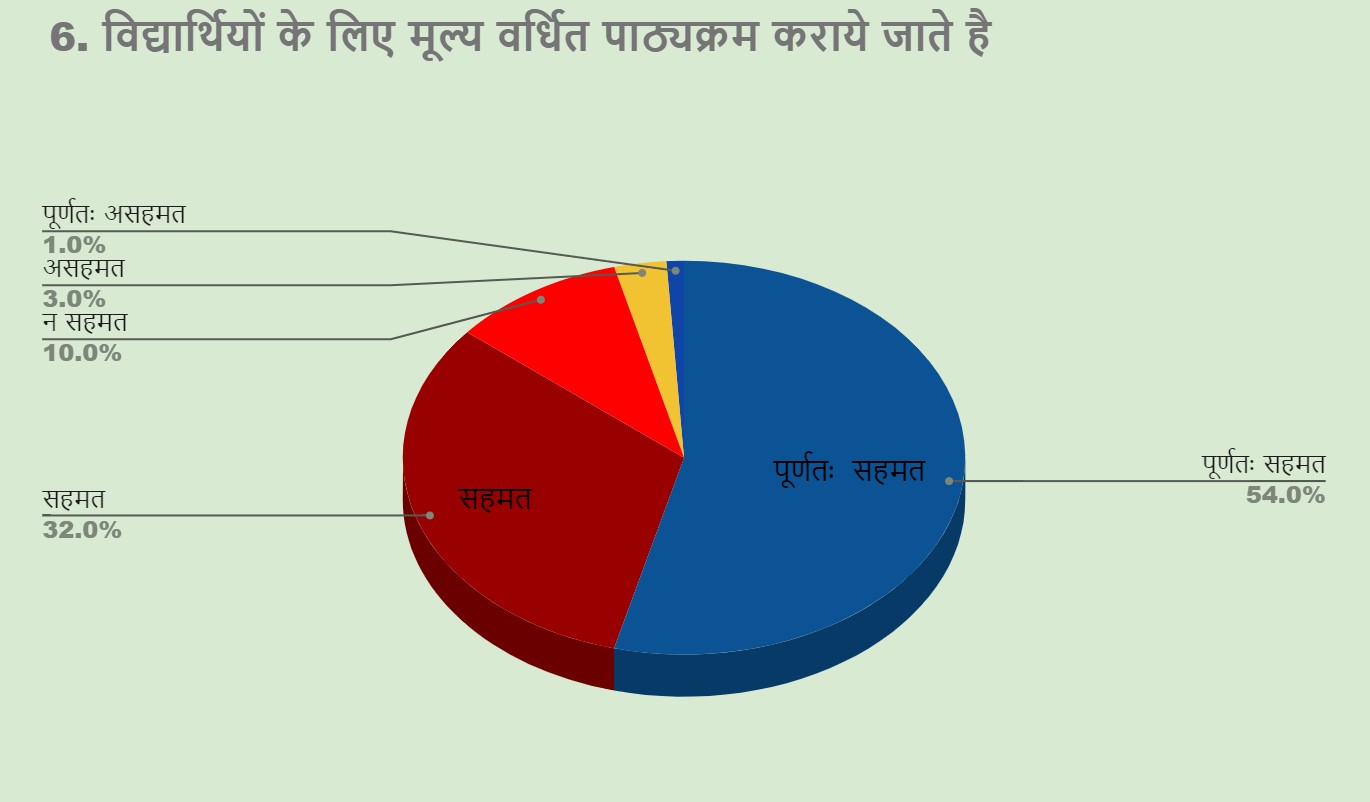 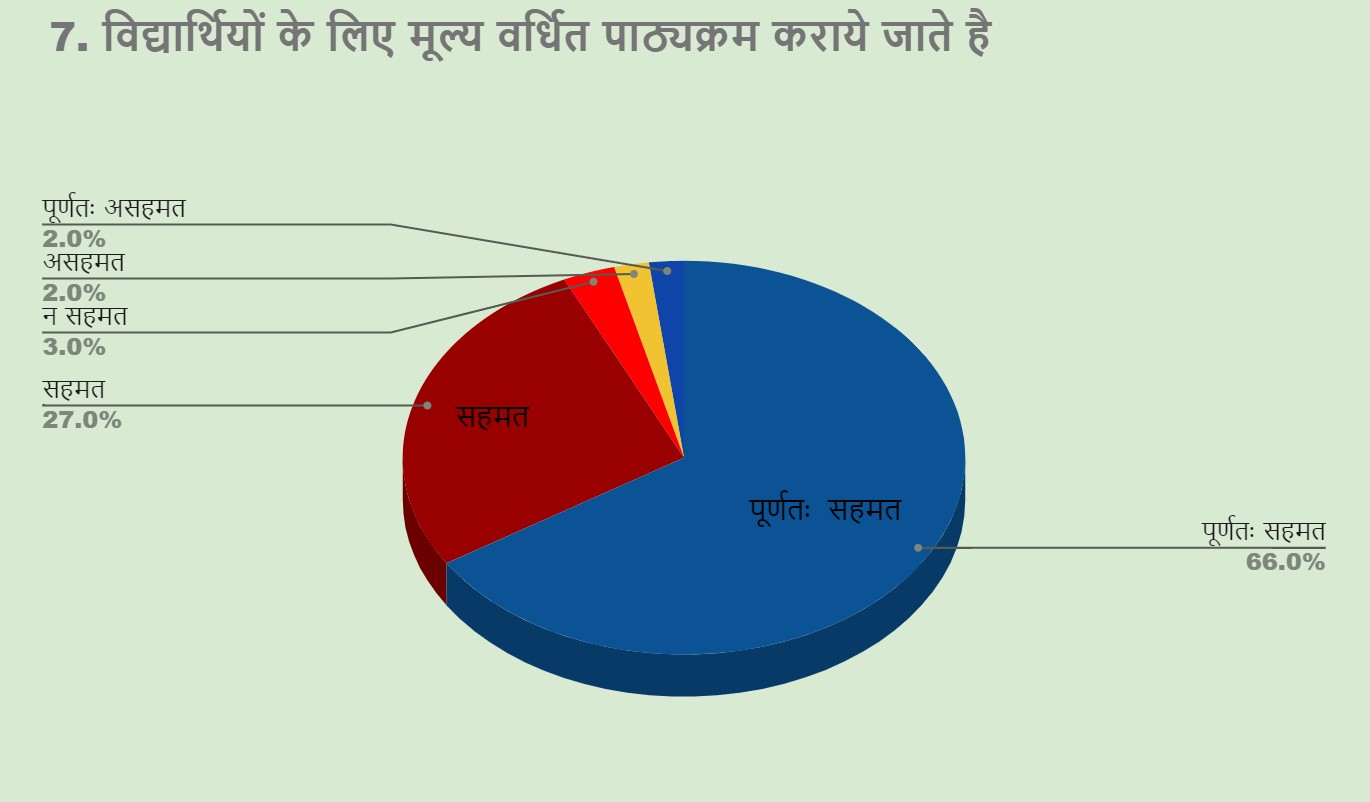 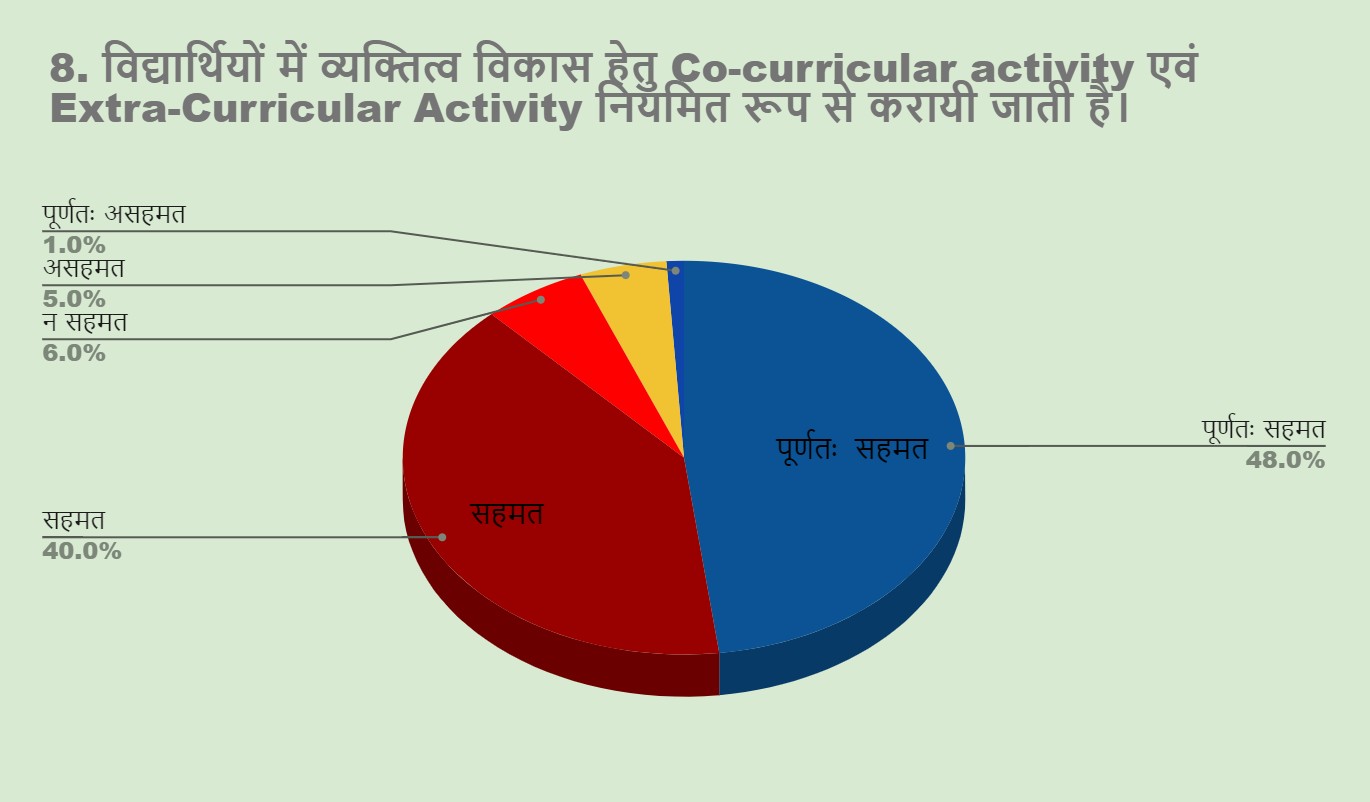 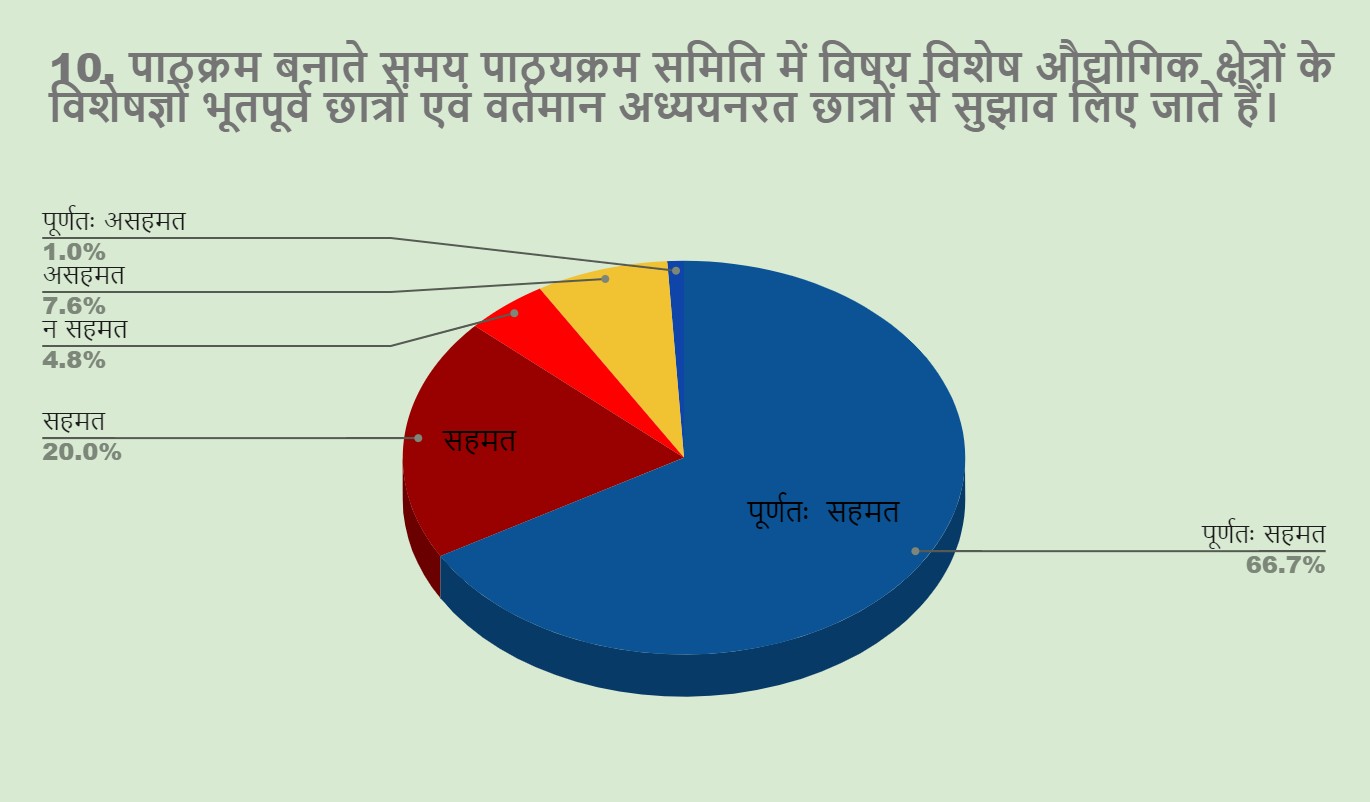 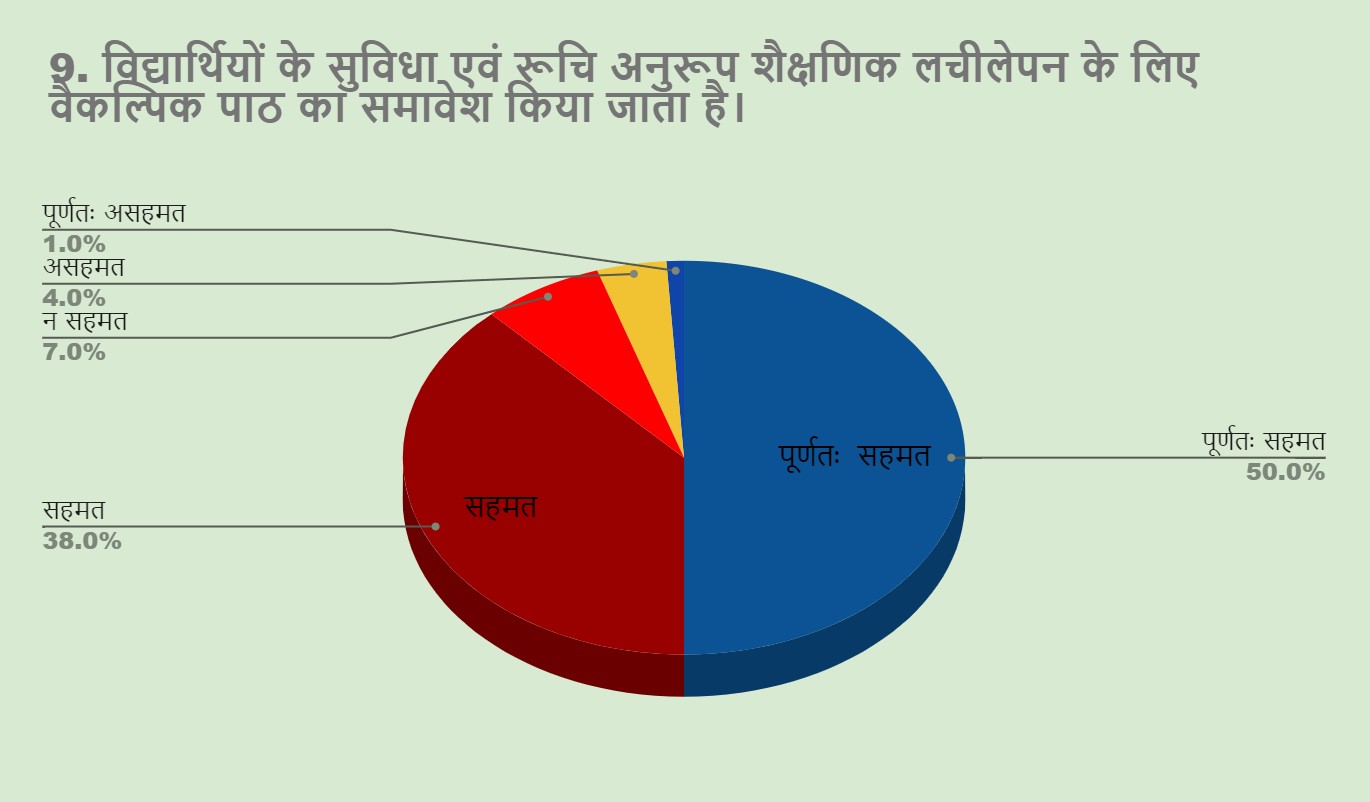 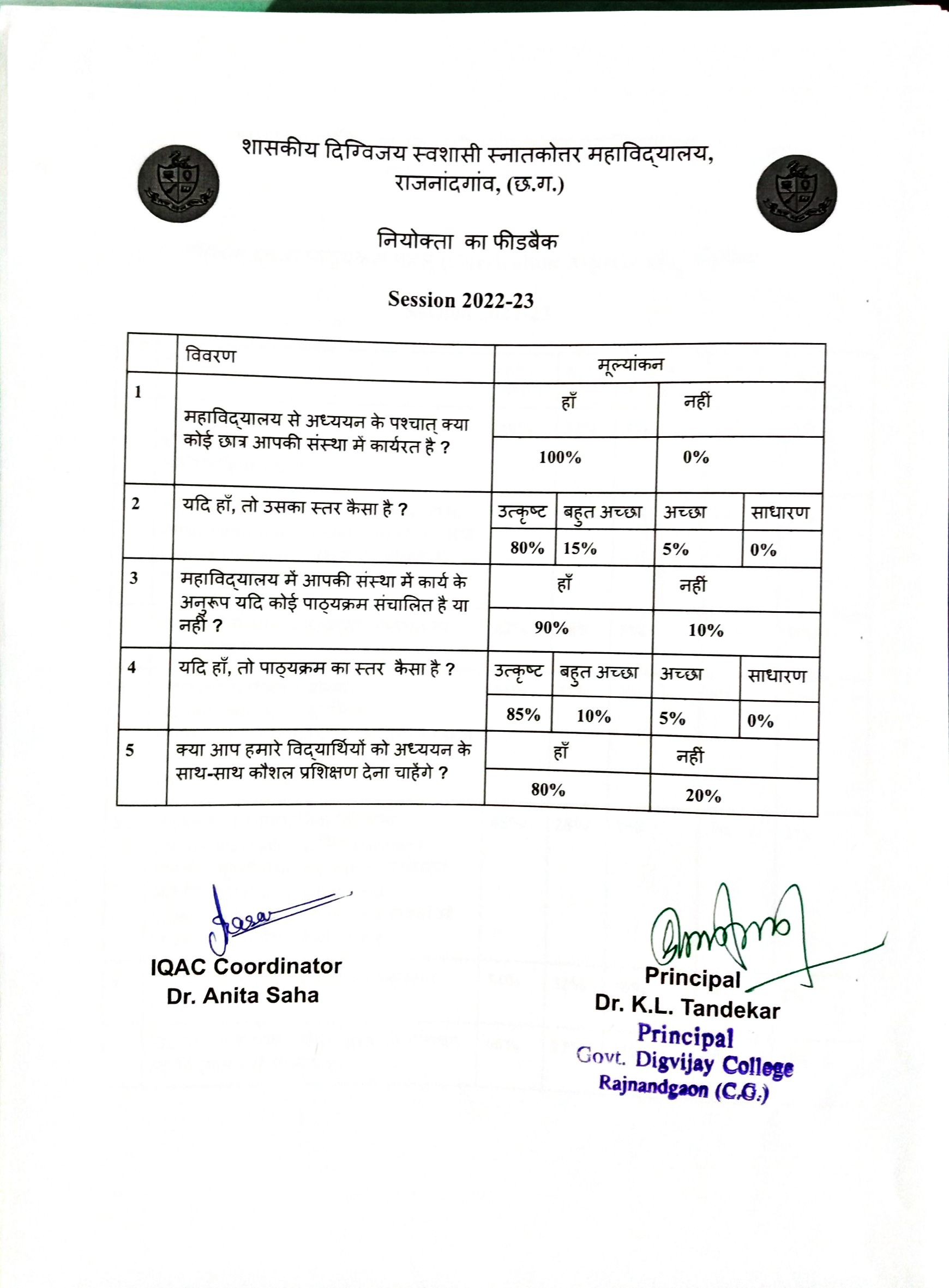 fनयोRता का फ डबैक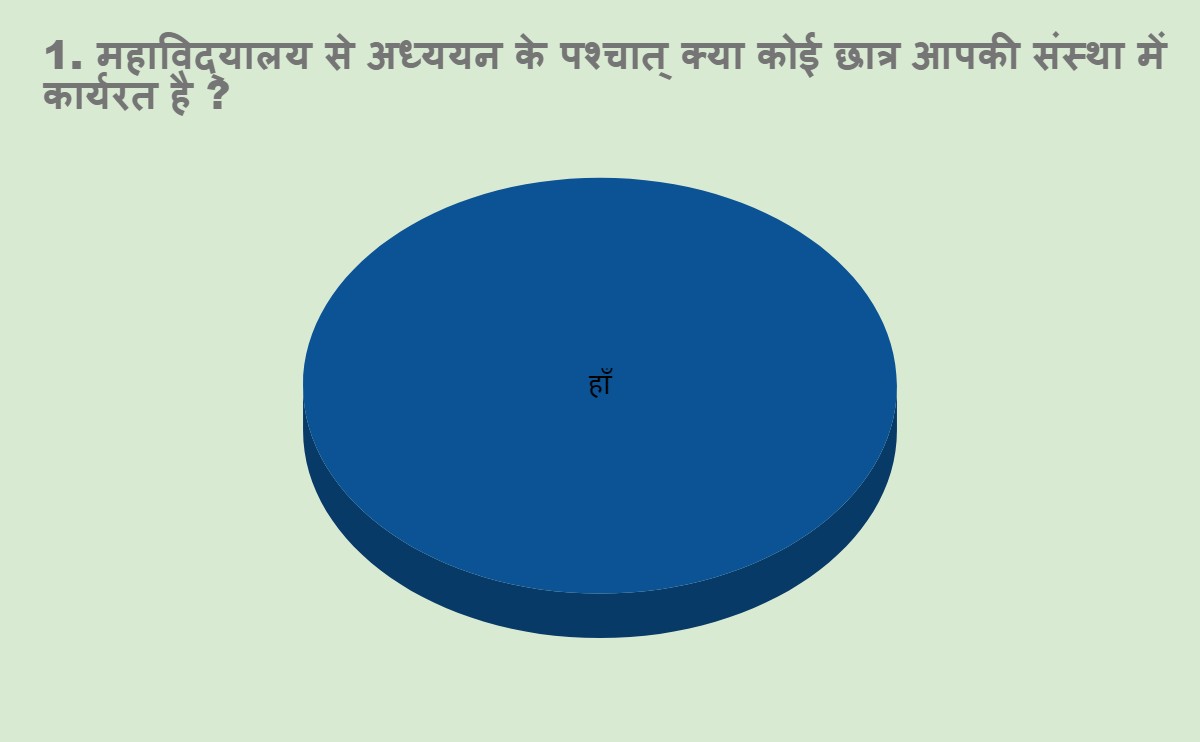 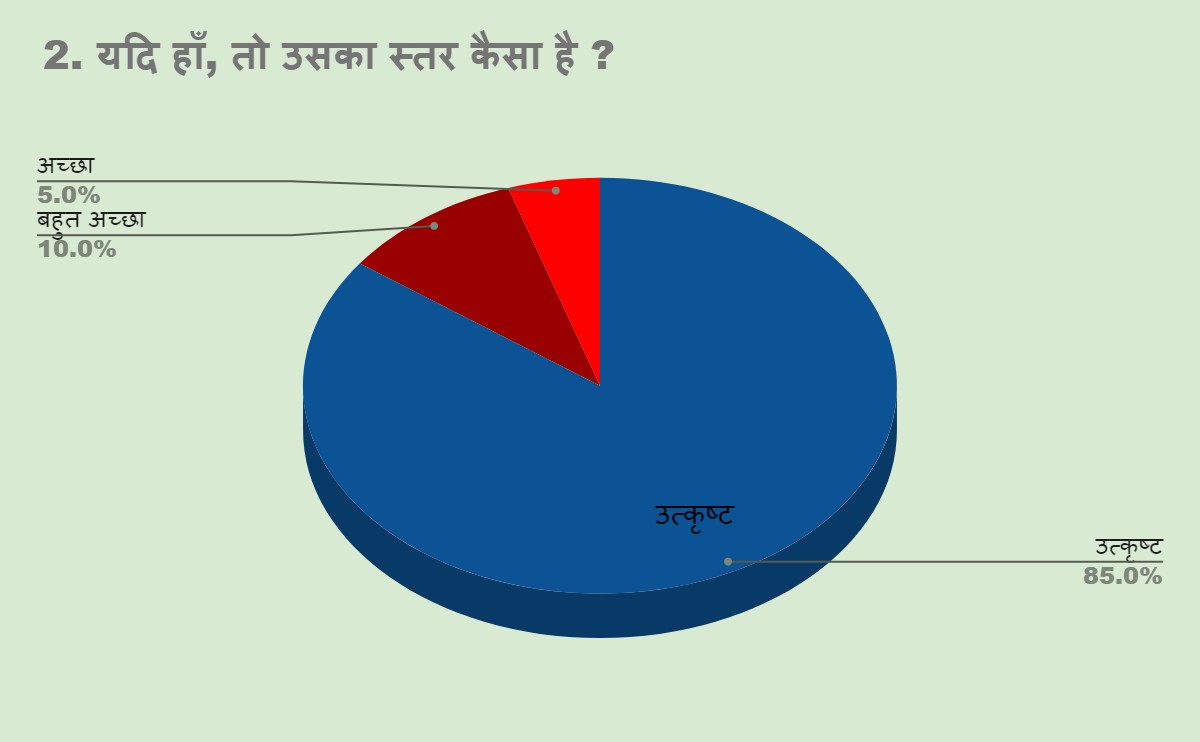 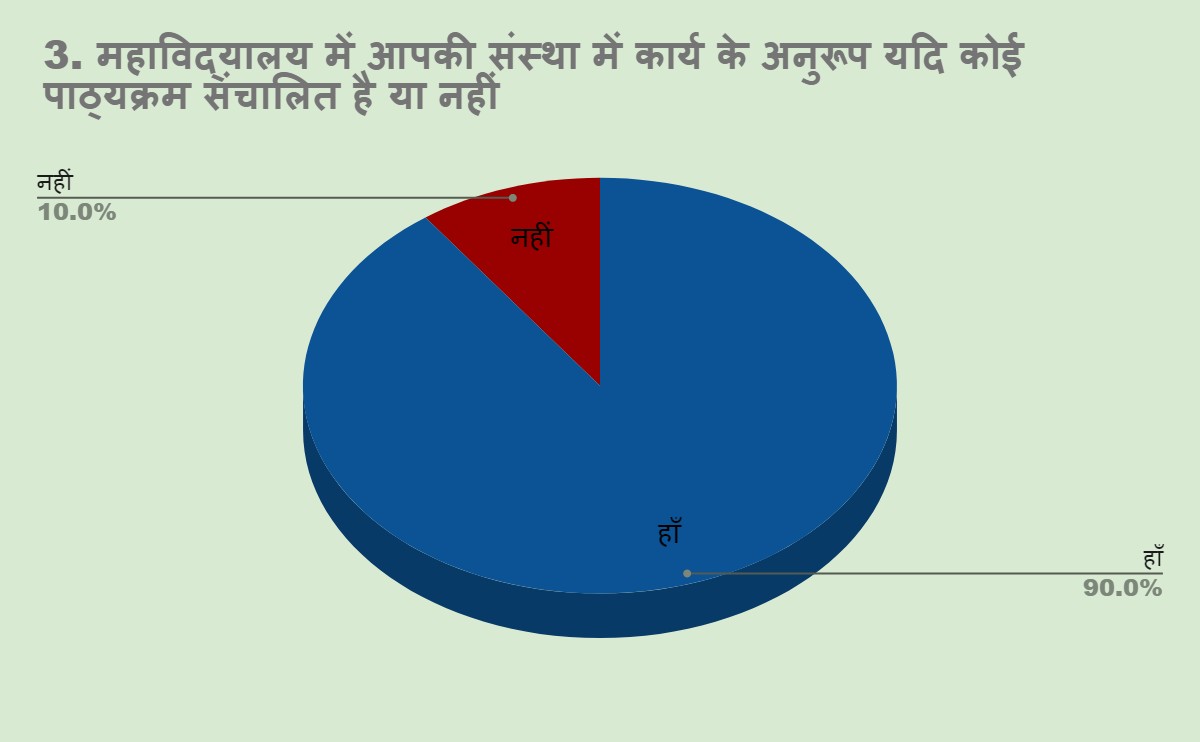 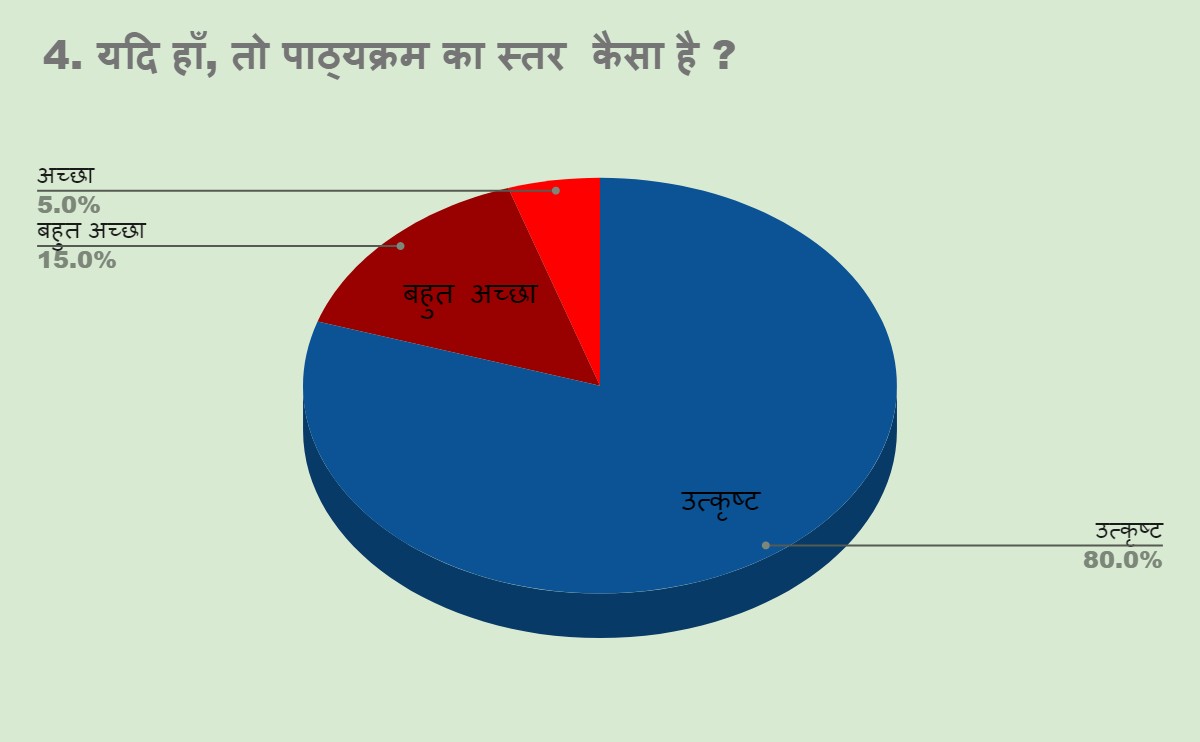 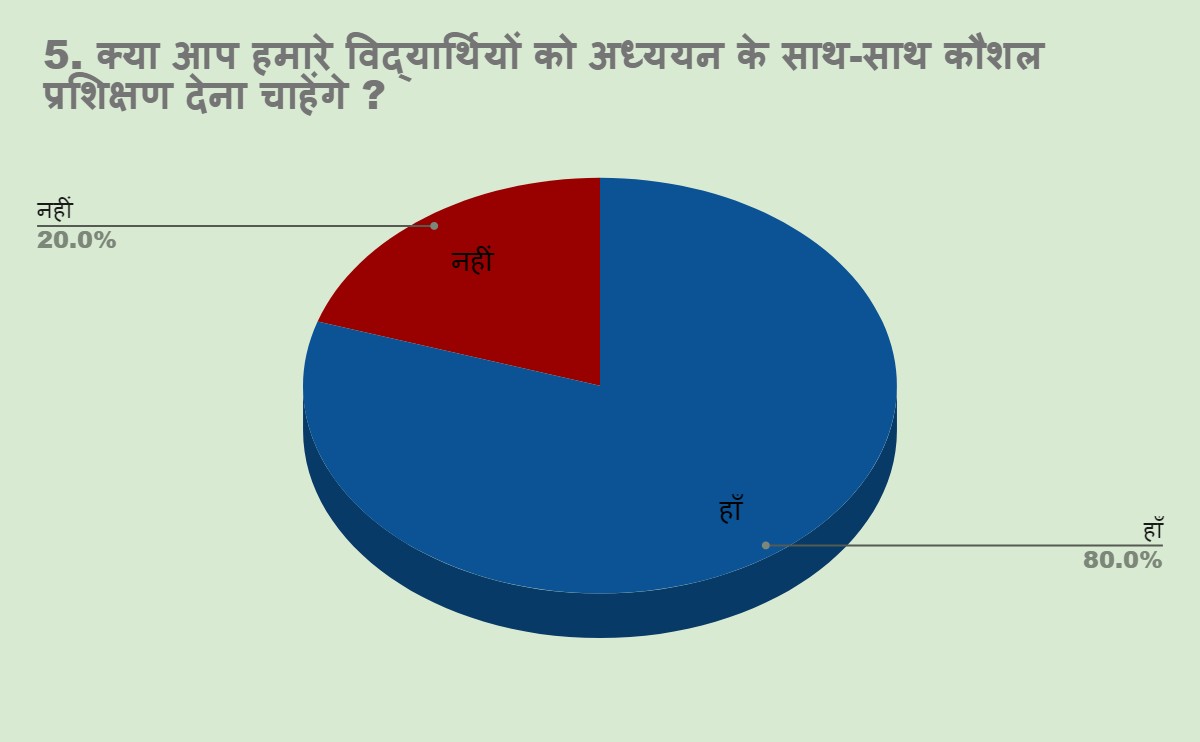 ISO Certification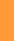 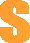 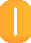 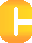 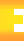 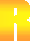 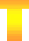 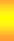 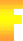 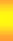 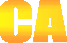 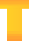 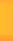 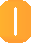 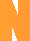 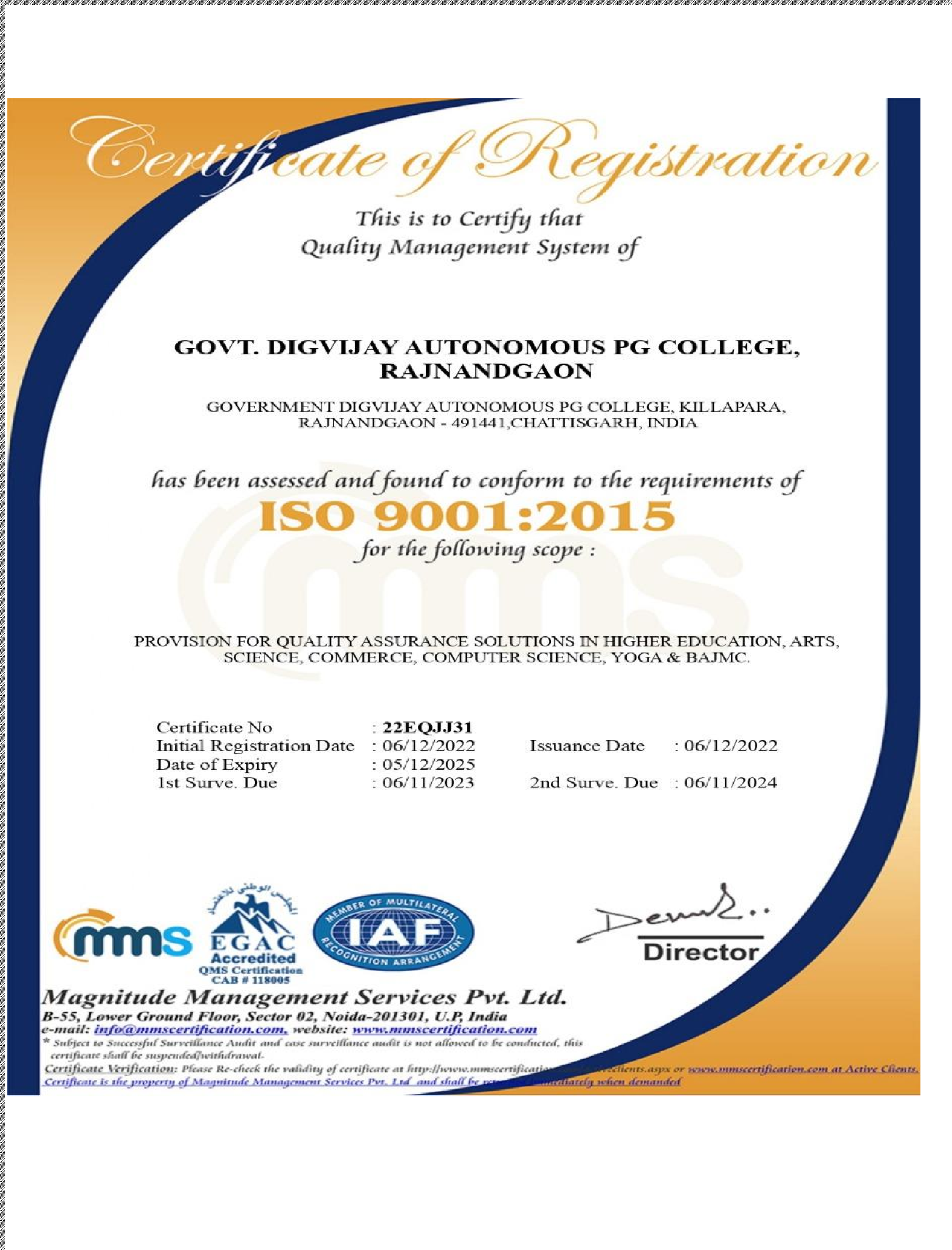 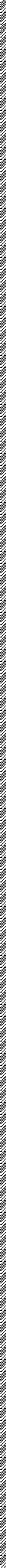 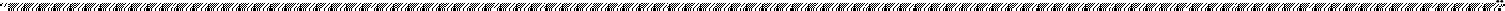 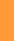 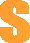 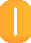 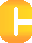 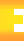 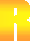 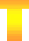 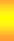 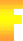 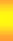 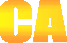 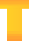 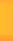 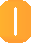 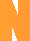 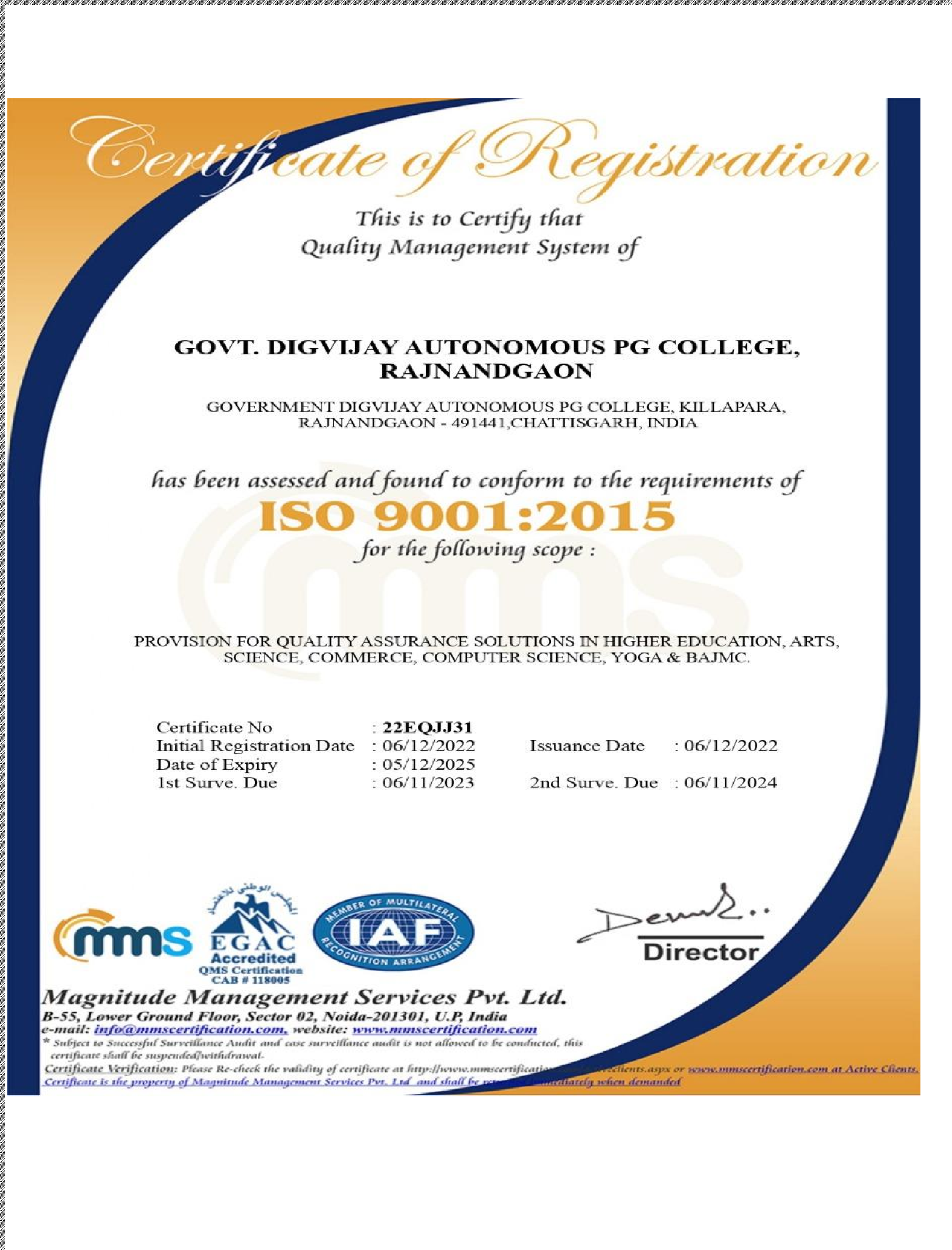 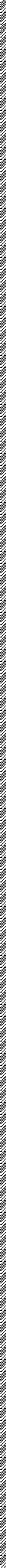 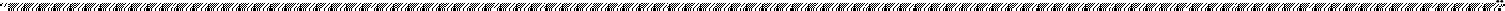 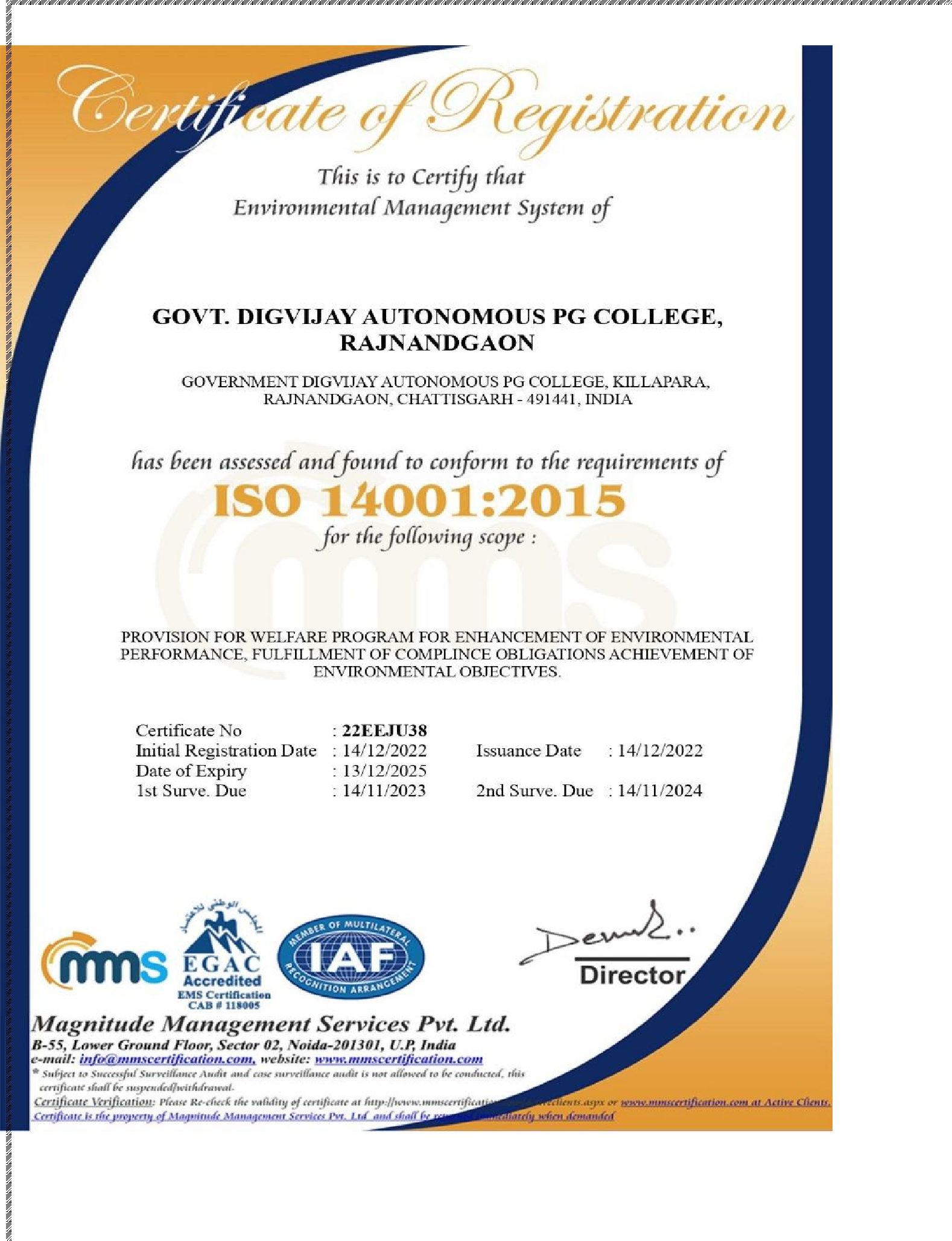 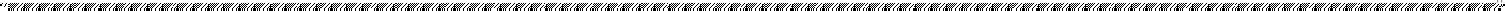 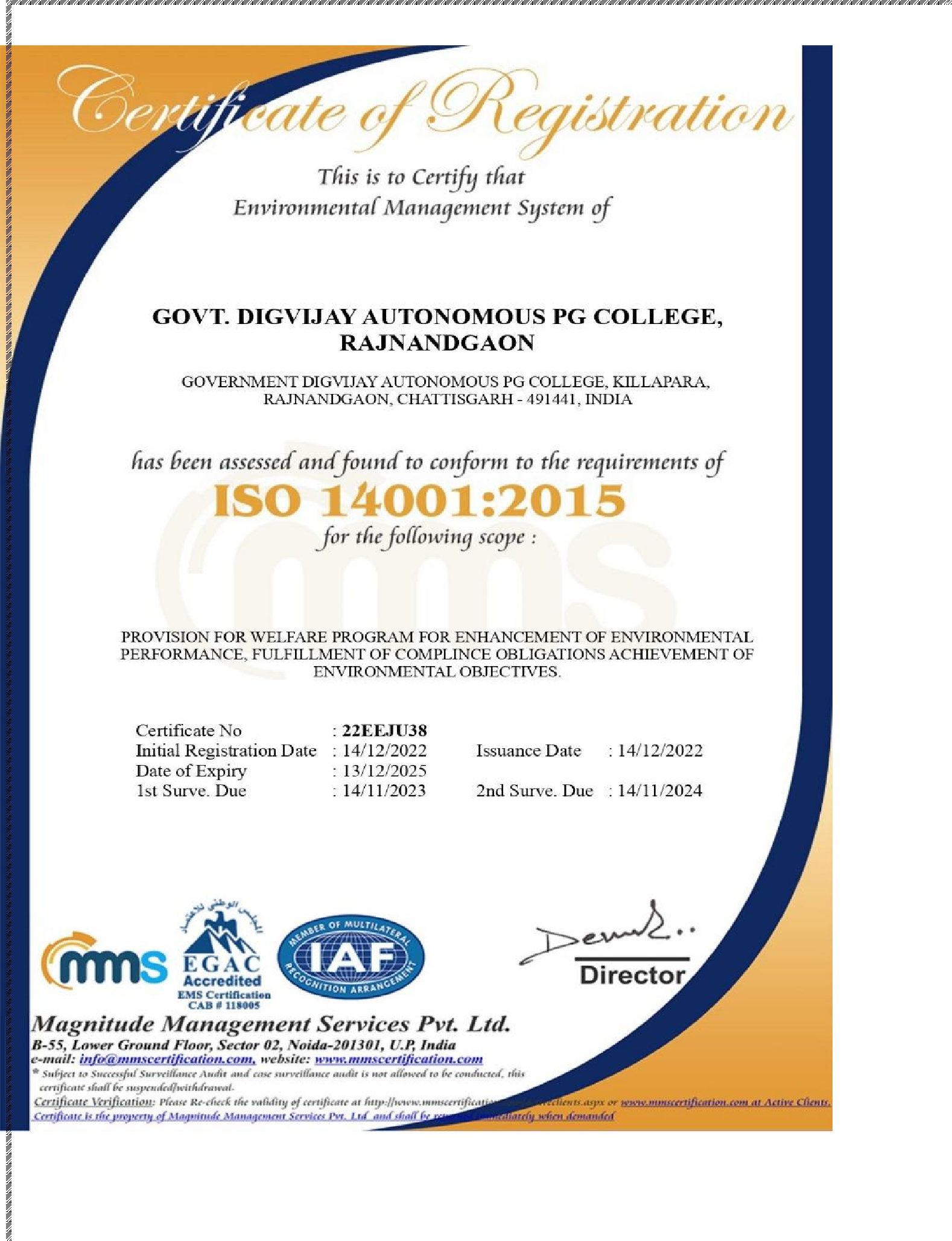 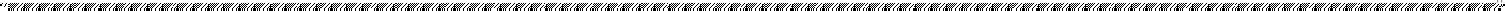 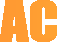 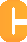 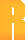 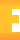 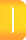 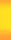 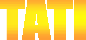 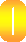 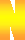 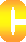 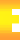 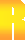 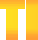 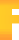 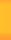 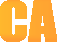 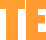 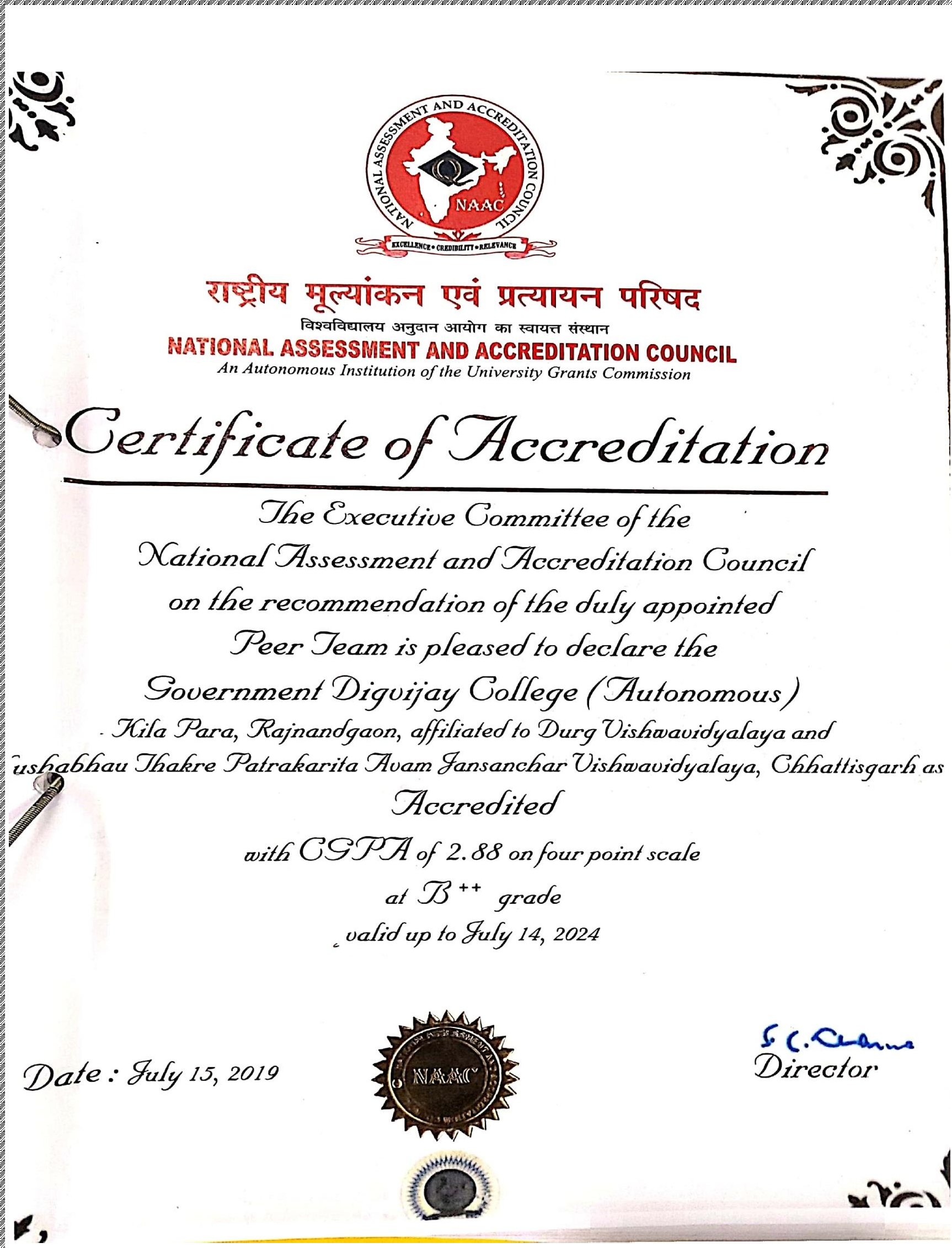 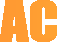 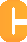 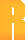 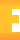 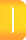 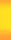 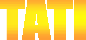 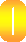 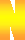 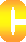 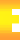 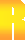 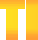 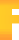 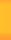 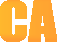 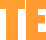 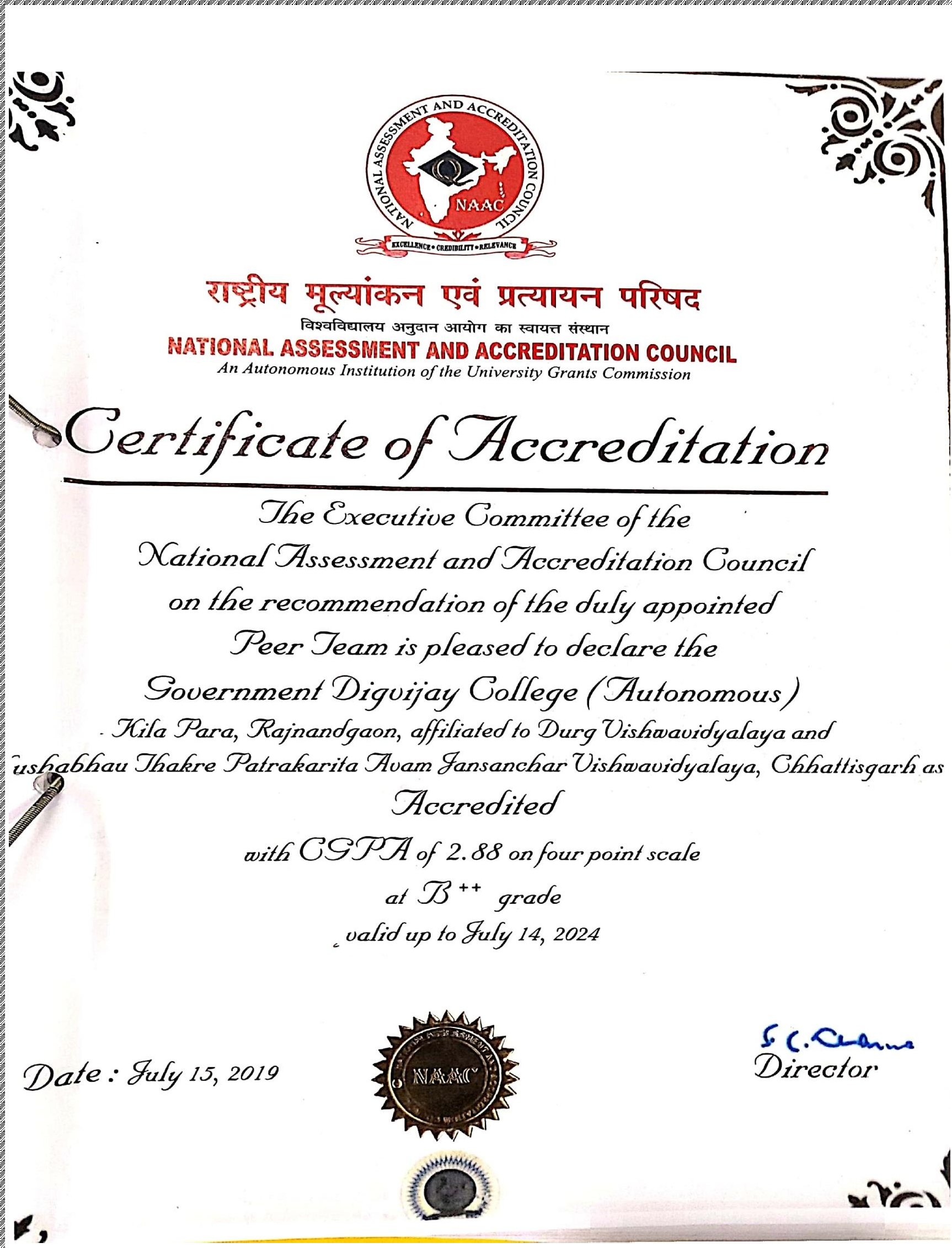 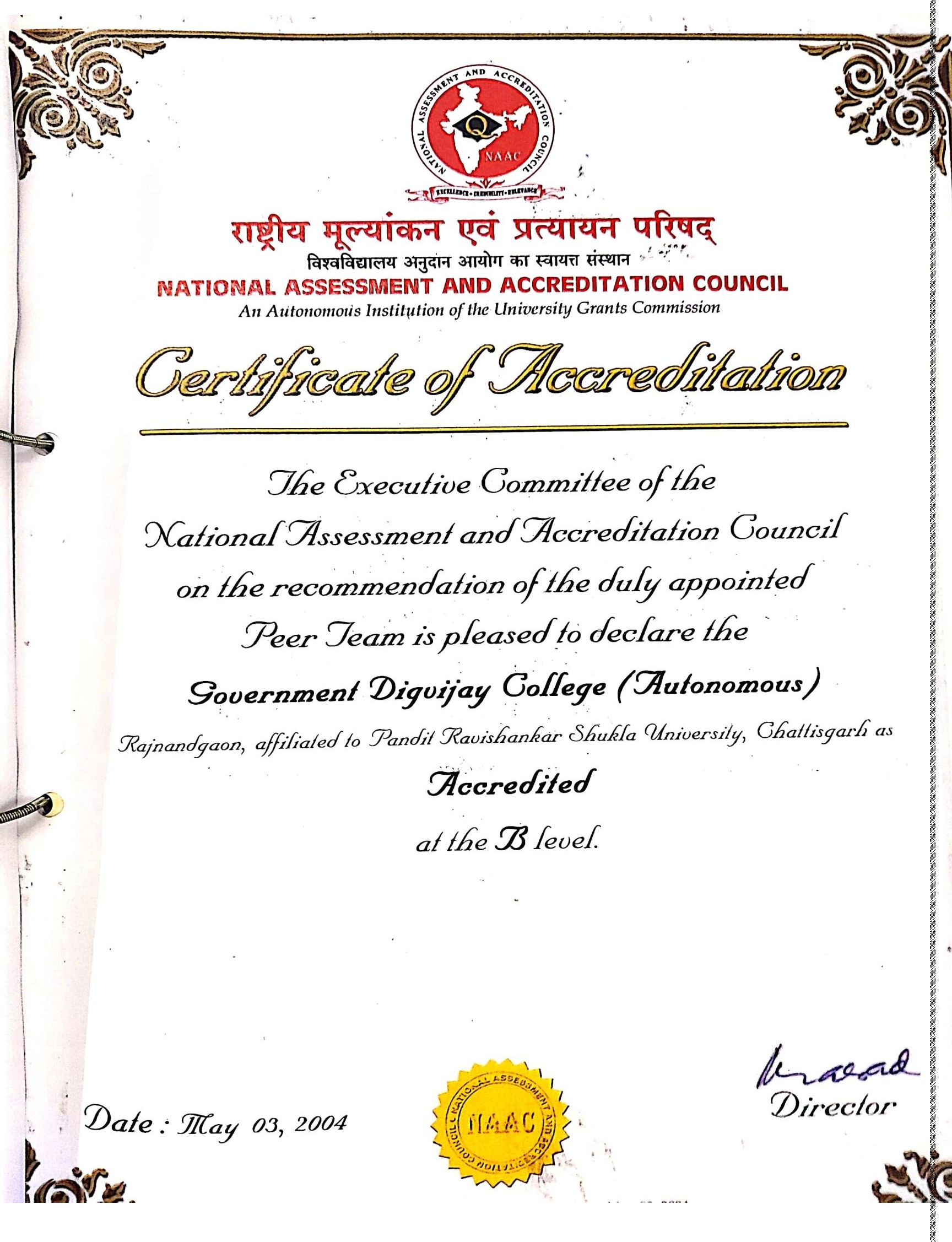 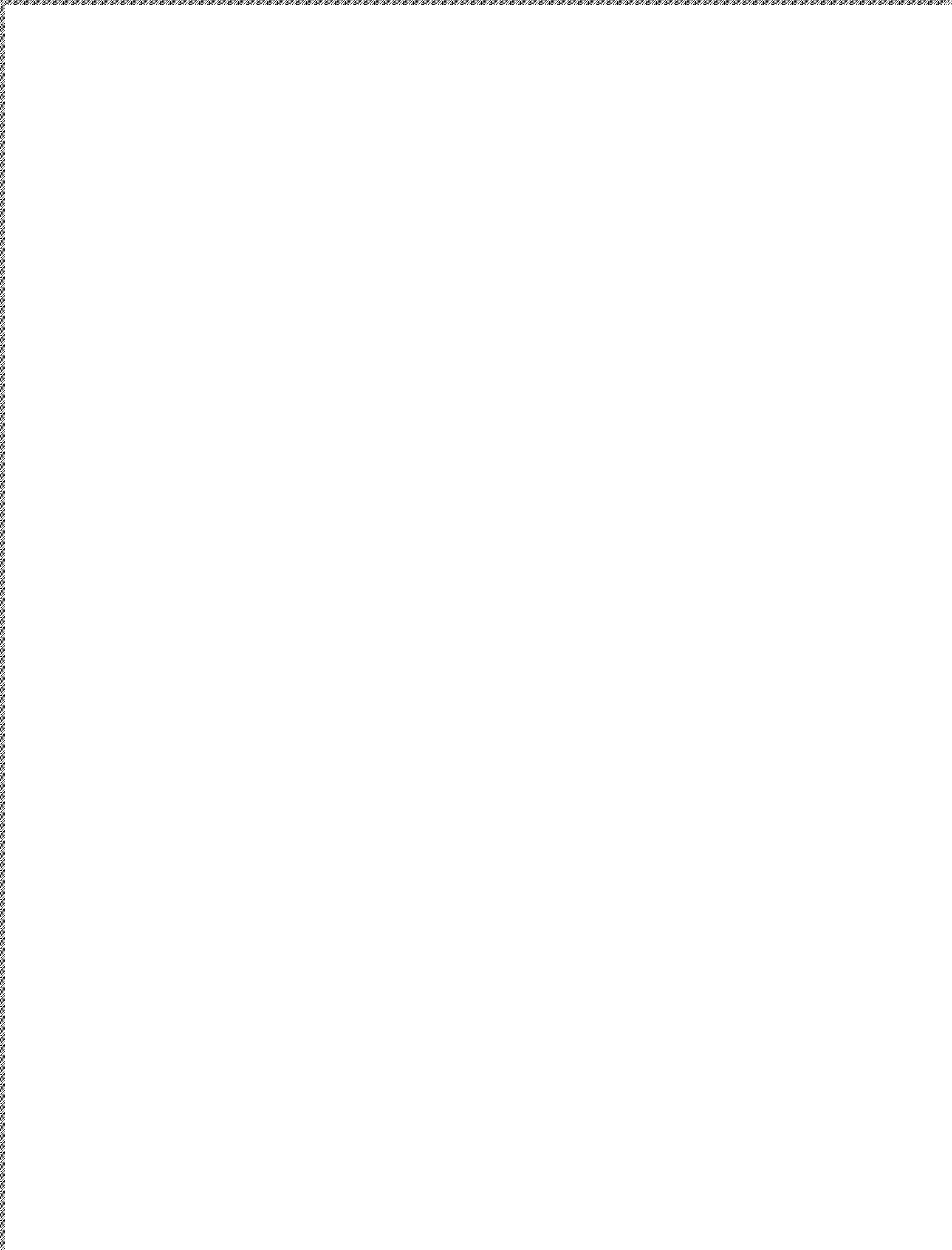 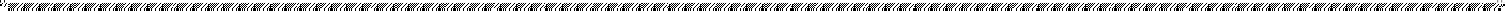 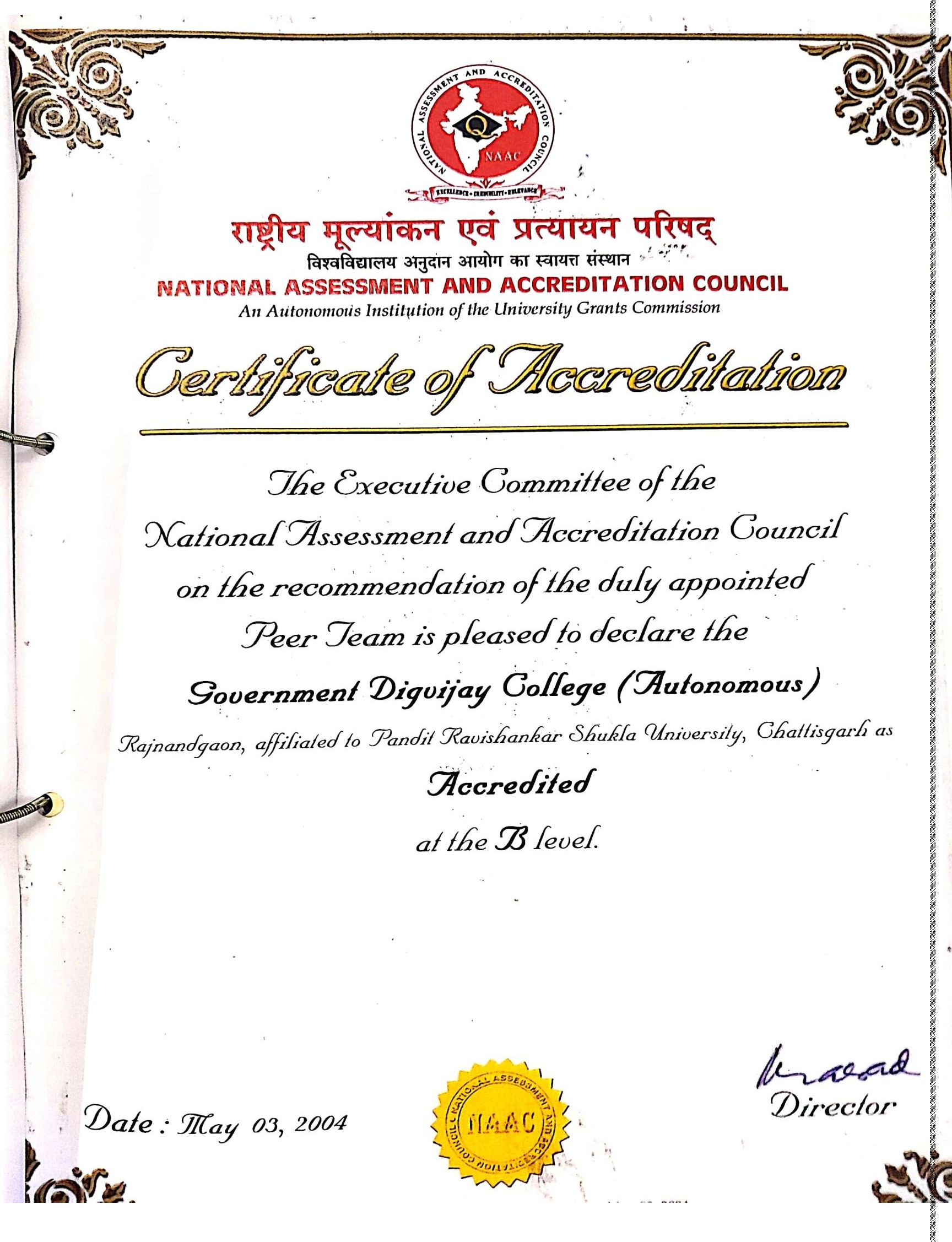 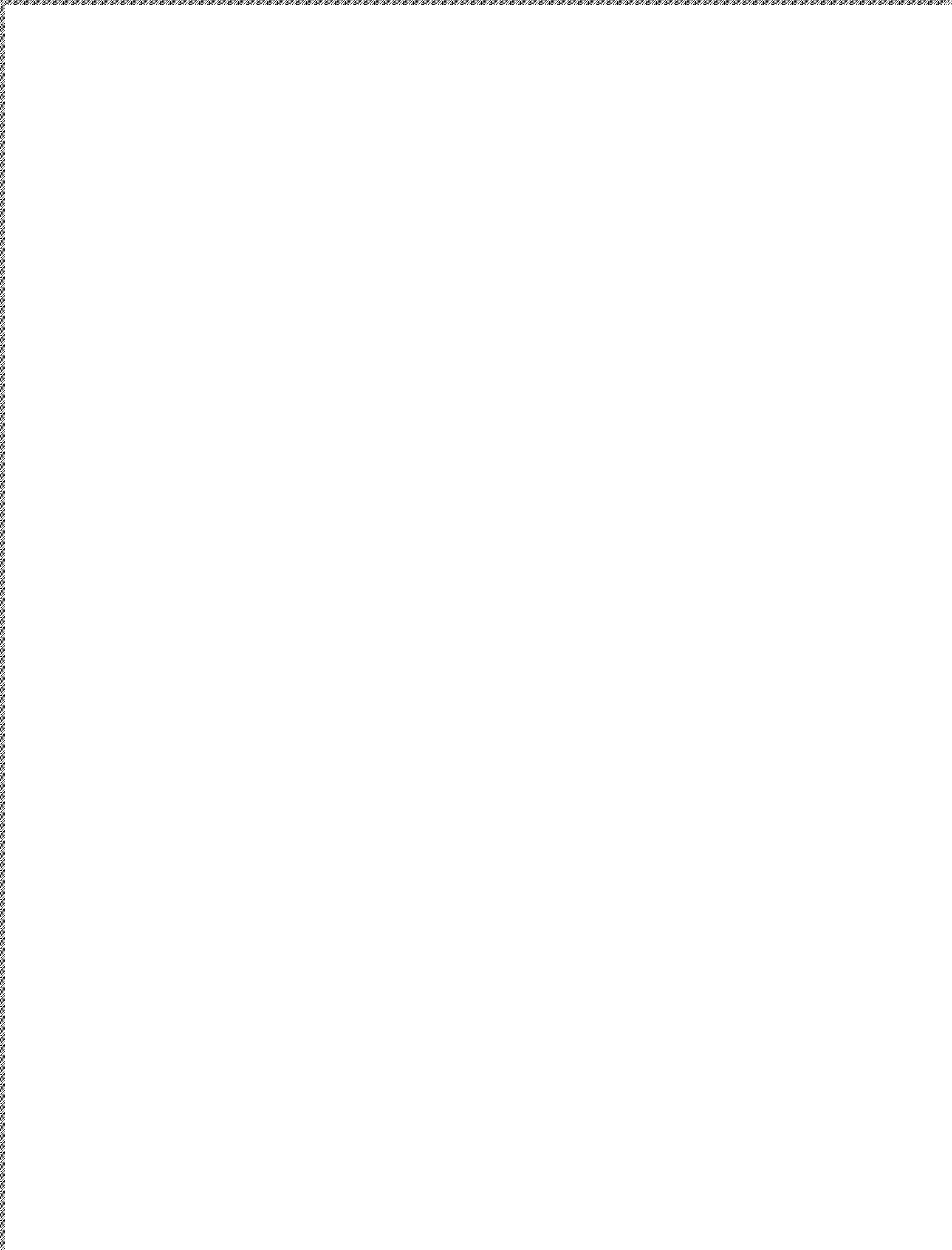 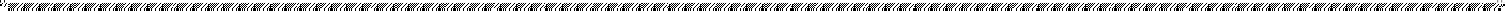 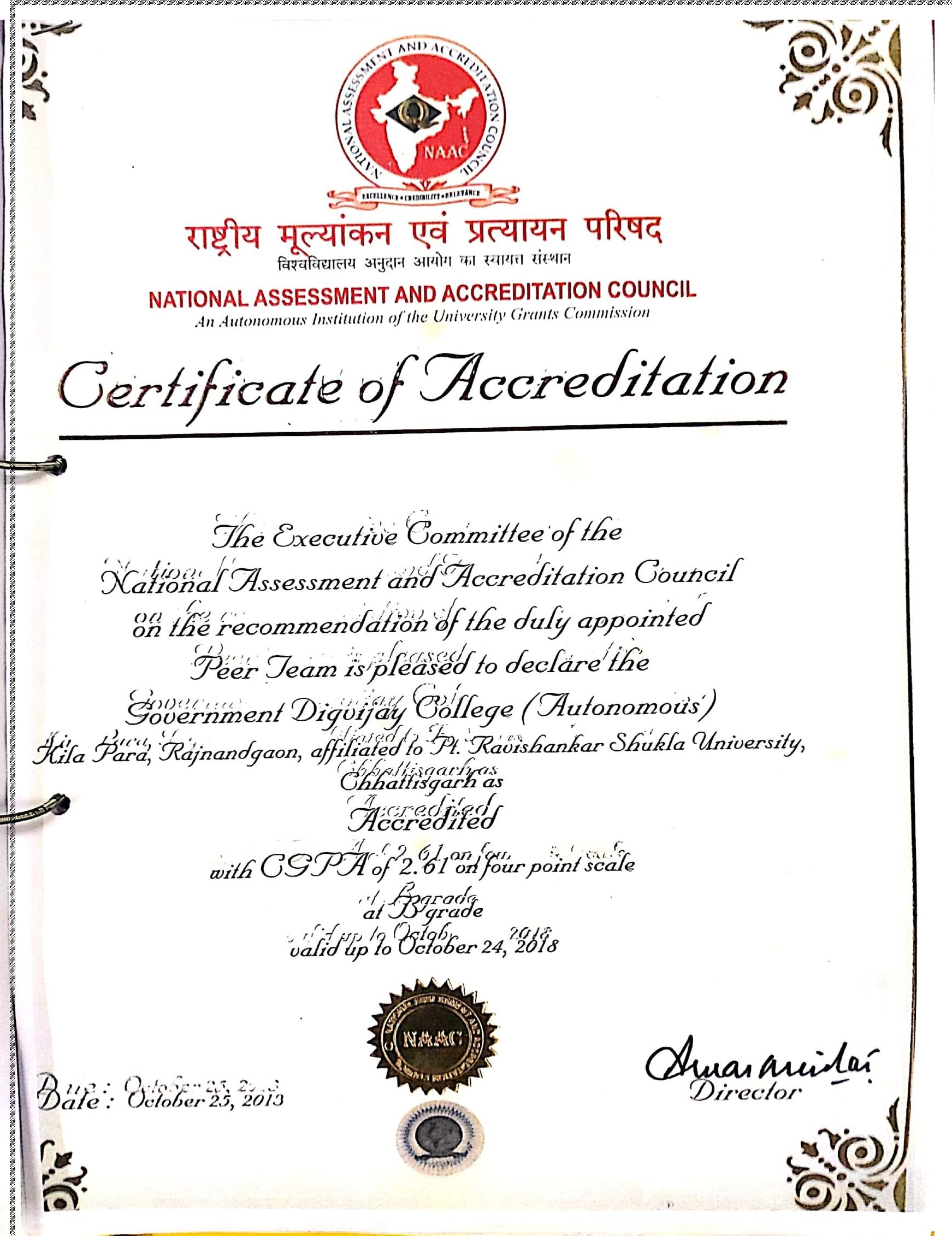 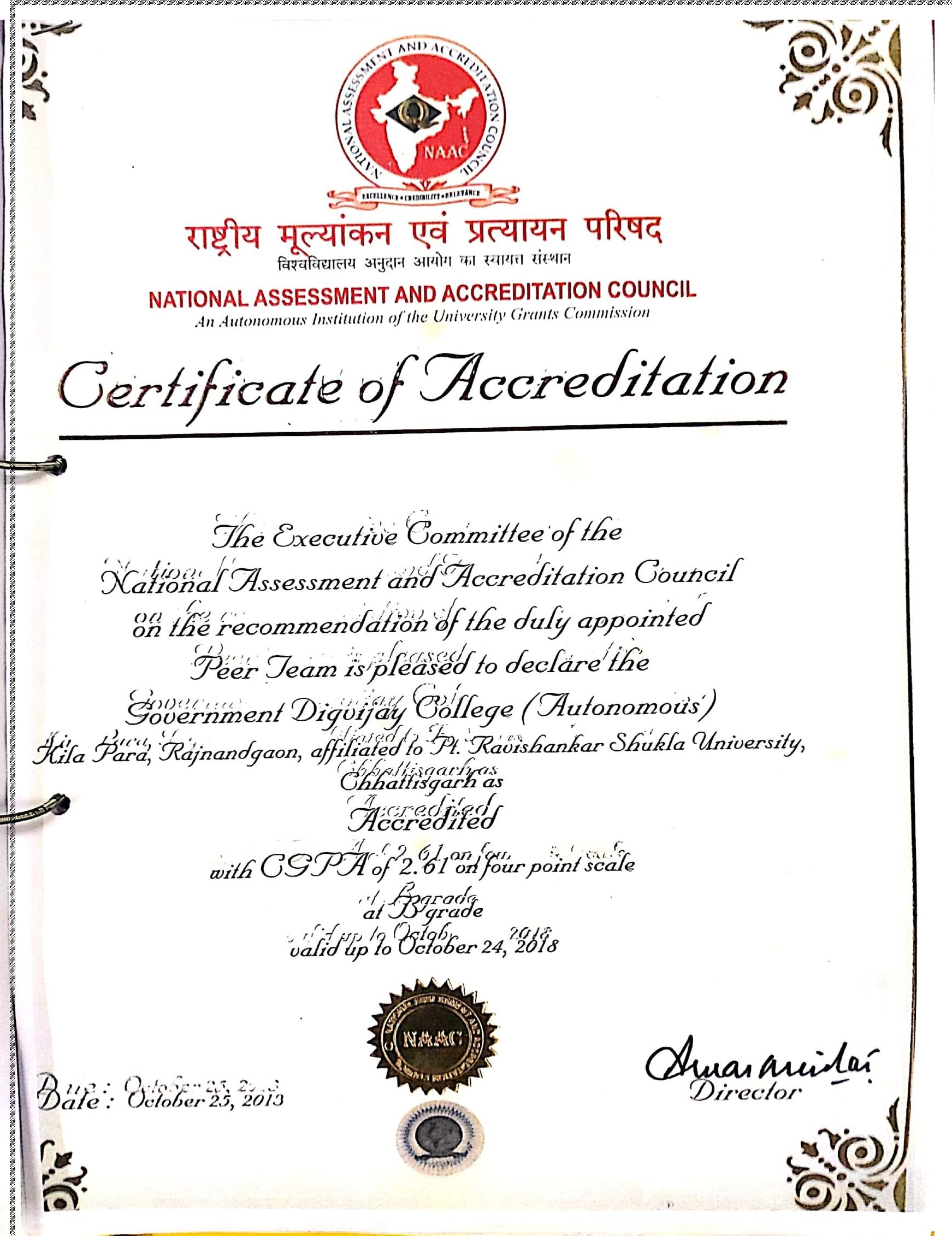 